Врз основа на член 50 став 1 точка 3 од Законот за локалната самоуправа (“Службен весник на РМ” бр.5/2002) и член 48 став 1 од Статутот на Општина Прилеп (Службен гласник на Општина Прилеп” 6/2003, 4/2005, 11/2008, 9/2019, 5/2021 и 3/2023) Градоначалникот на Општина Прилеп,  донесе:З   А   К   Л   У   Ч   О   КЗА ОБЈАВУВАЊЕ НА КВАРТАЛЕН ИЗВЕШТАЈ ЗА ИЗВРШУВАЊЕ НА БУЏЕТОТ НА ОПШТИНА ПРИЛЕП, ЗА ЧЕТВРТ КВАРТАЛ ОД 2023 ГОДИНА	1. Кварталниот извештај за извршување на Буџетот на Општина Прилеп, за четврт квартал од 2023 година, се објавува во “Службен гласник на Општина Прилеп”.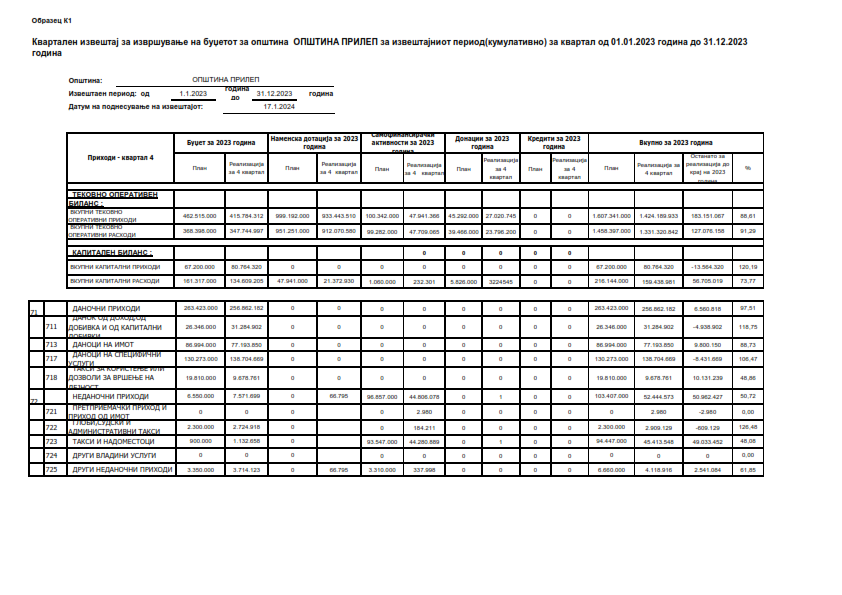 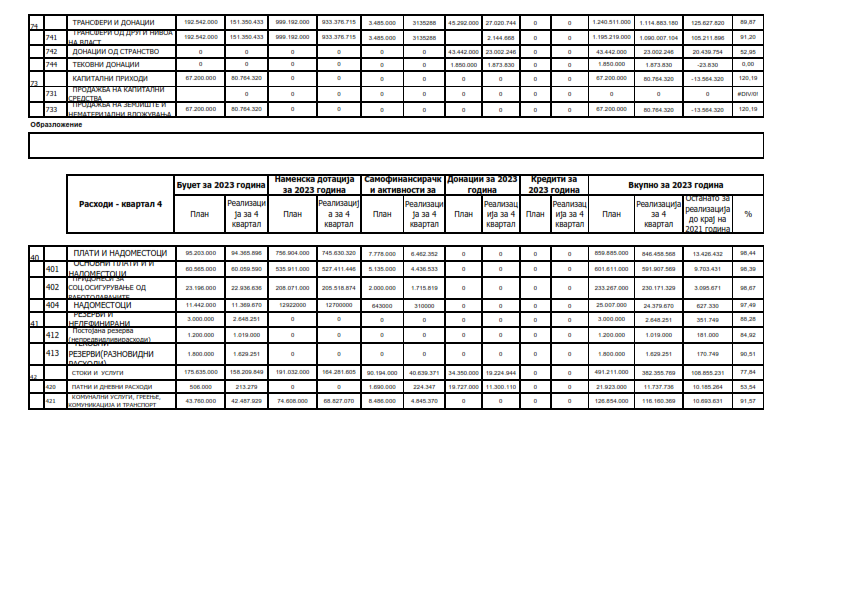 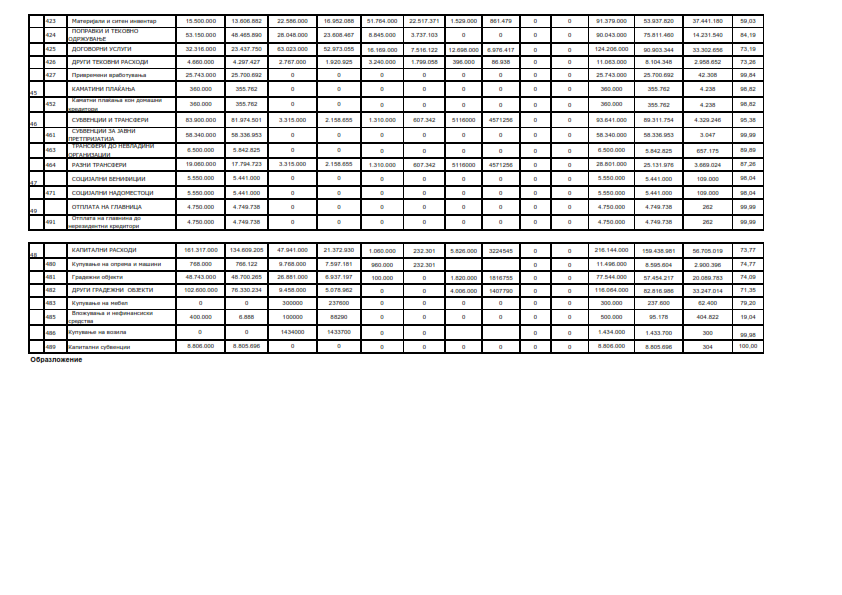 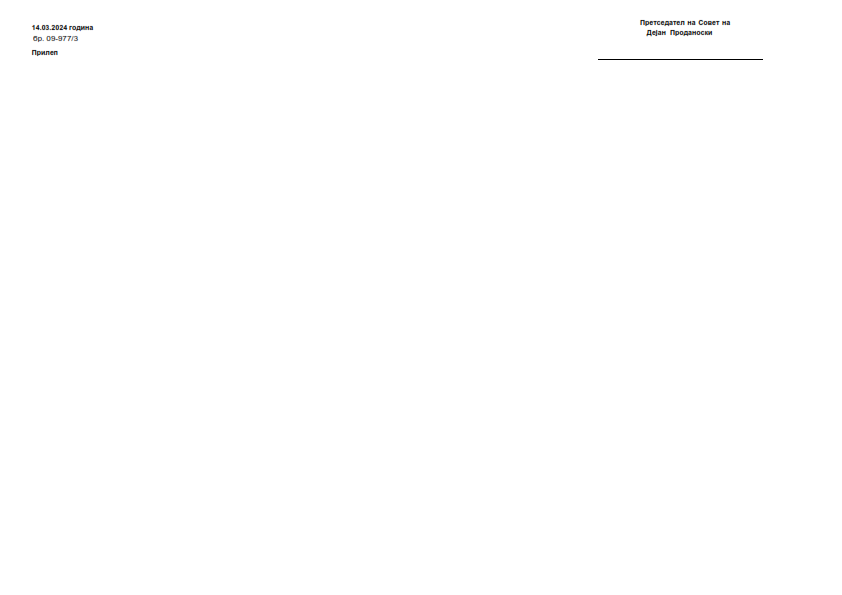 Врз основа на член 50 став 1 точка 3 од Законот за локалната самоуправа (“Службен весник на РМ” бр.5/2002) и член 48 став 1 од Статутот на Општина Прилеп (Службен гласник на Општина Прилеп” 6/2003, 4/2005, 11/2008, 9/2019, 5/2021 и 3/2023) Градоначалникот на Општина Прилеп,  донесе:З   А   К   Л   У   Ч   О   КЗА ОБЈАВУВАЊЕ НА ГОДИШНА СМЕТКА НА БУЏЕТОТ НА ОПШТИНА ПРИЛЕП, ЗА 2023 ГОДИНА	1. Годишната сметка на Буџетот на Општина Прилеп, за 2023 година, се објавува во “Службен гласник на Општина Прилеп”.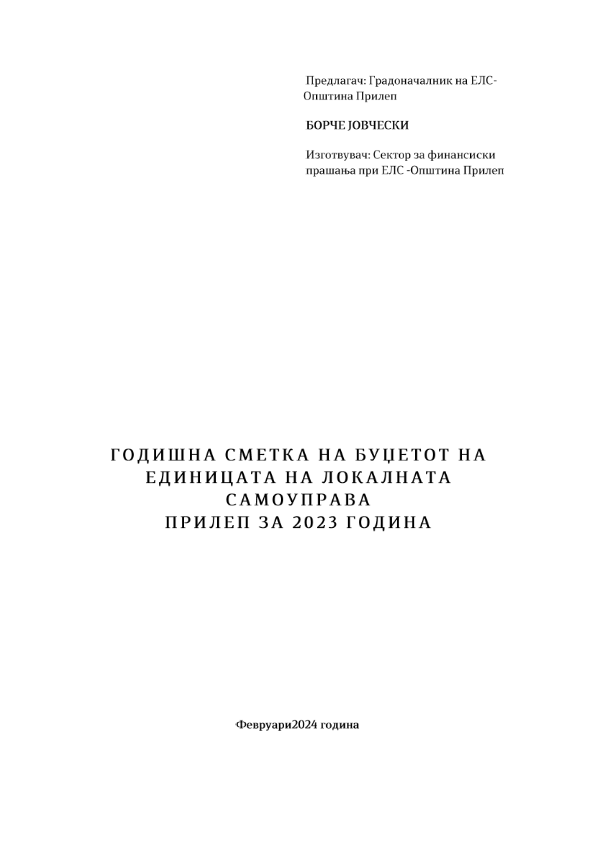 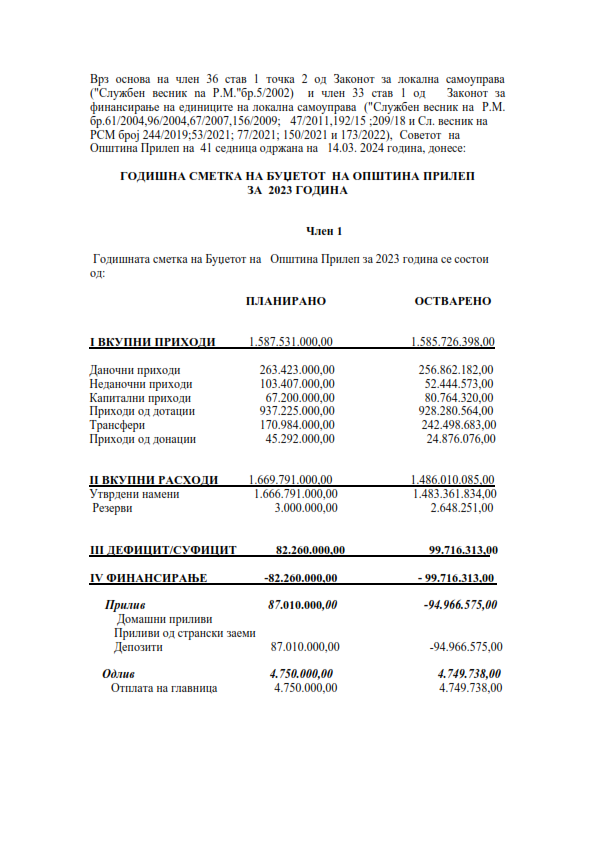 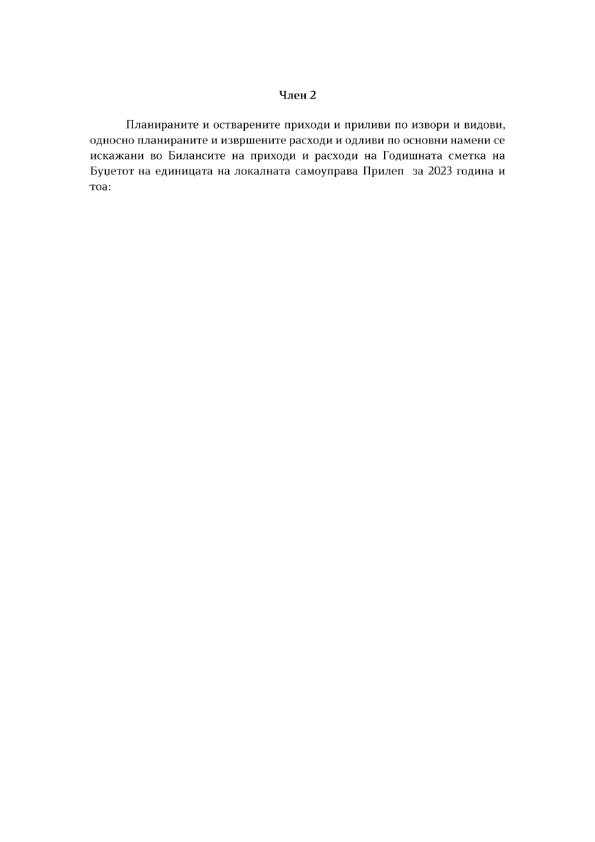 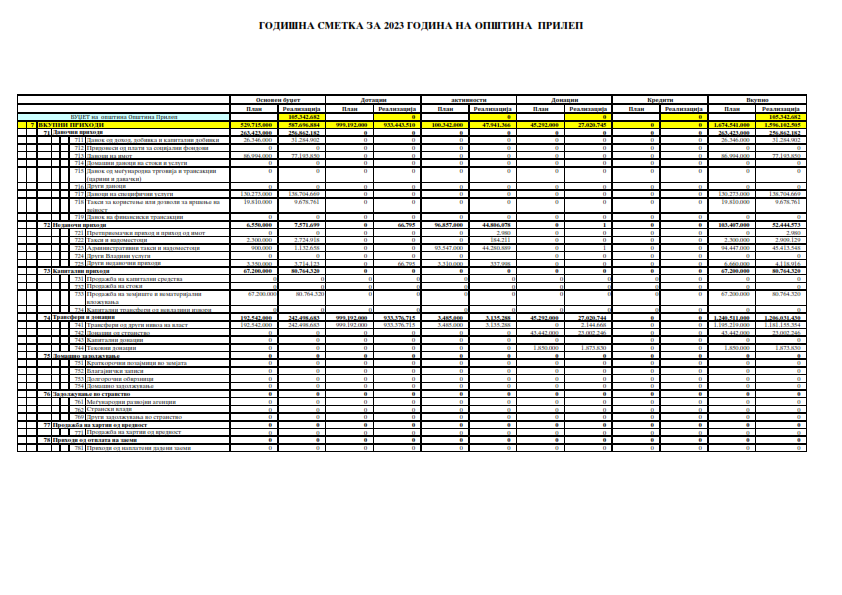 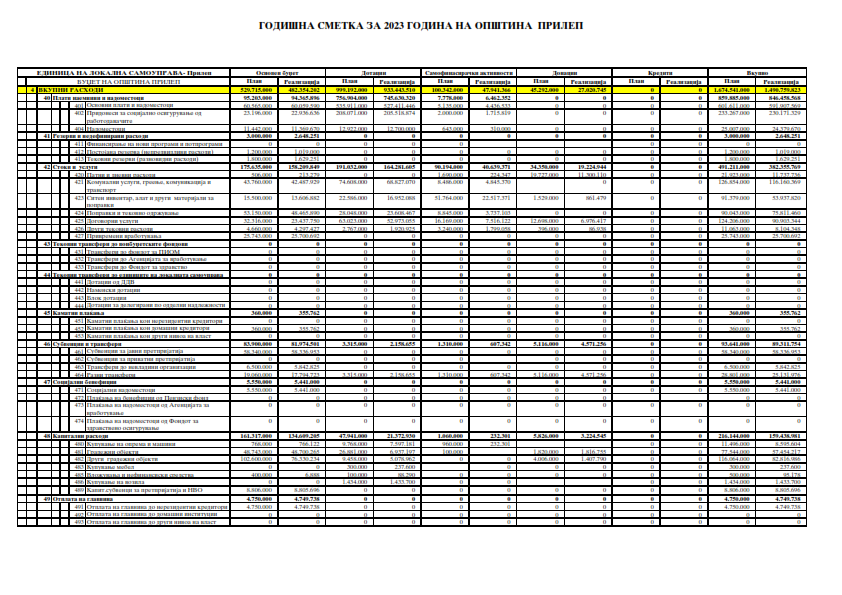 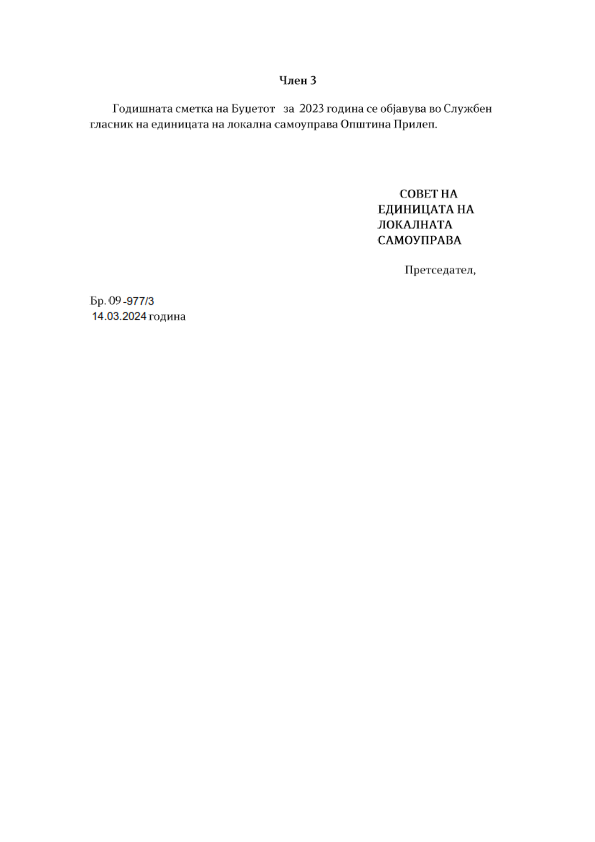 Врз основа на член 50 став 1 точка 3 од Законот за локалната самоуправа (“Службен весник на РМ” бр.5/2002) и член 48 став 1 од Статутот на Општина Прилеп (Службен гласник на Општина Прилеп” 6/2003, 4/2005, 11/2008, 9/2019, 5/2021 и 3/2023) Градоначалникот на Општина Прилеп,  донесе:З   А   К   Л   У   Ч   О   КЗА ОБЈАВУВАЊЕ НА ГОДИШЕН ИЗВЕШТАЈ НА ОПШТИНА ПРИЛЕП, ЗА 2023 ГОДИНА	1. Годишниот извештај на Општина Прилеп, за 2023 година, се објавува во “Службен гласник на Општина Прилеп”.ОПШТИНА ПРИЛЕППредлагач:        Градоначалник на ЕЛС ПрилепБорче ЈовческиИзготвувач:       Сектор за финансиски прашања при ЕЛСПрилепПретставник: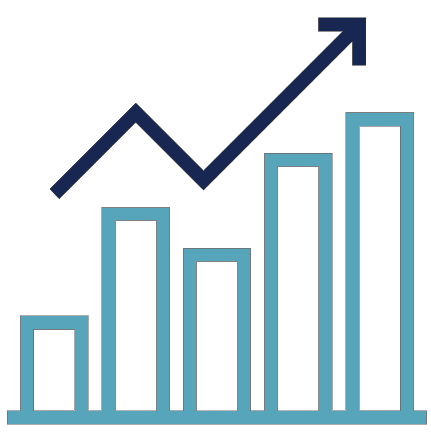 ГОДИШЕН ИЗВЕШТАЈ НА ОПШТИНА ПРИЛЕП ЗА 2023 годинаПрилеп, март 2024 година1.  Вовед1.1. Основни податоци за ОпштинатаОпштина Прилеп се наоѓа во централниот дел од јужното подрачје на Република Македонија.Го зафаќа Прилепското поле кое го сочинува северниот дел од најголемата котлина во Македонија, Пелагонија.   Градот Прилеп се   наоѓа на надморска височина од 620-650 метри, а на ридестите падини и до 680 метри. Во општина Прилеп, на површина од 1164 квадратни километри, живеат76.768 жители.Општина Прилеп (географски сместена на дел од Прилепско поле, Тројачка Клисура и Мариово) се наоѓа во источниот дел на пелагонискиот регион и според големината на територијата која ја зафаќа е најголема не само во регионот туку и во целата држава. Со одреден помал дел на југ се граничи со Република Грција.Вкупната површина на општината изнесува 1.194,44 км2.Административен центар на општината е градот Прилеп кој се наоѓа на оддалеченостод 131 км од главниот град Скопје, 47 км оддалеченост од Битола и 106 км.оддалеченост од Охрид.Локалната самоуптрава е главниот носител на економскиот развој на општината, или поточно, како локална влада таа ги посочува економските потреби заради побрз стопански развој, привлекување на нови и зачувување на постојните бизниси, маркетинг, користење, располагање и управување со недвижен имот, креирање на локалната даночна политика во смисла на даночни олеснувања за проширувања на бизнисот, образование и обука, развој на малите претпријатија, одржување на  општинската инфраструктура,  или генерално речено локалниот економски развој претставува се она што општината може да го направи за подобрување на економијата и социјалната благосостојба на нејзините граѓани.Економијата на Прилеп се состои од силен производен кластер, посебно во прехранбената, текстилната и градежната индустрија, како и помали и средни трговски и услужни компании основни и локални претприемници.Стопанството во општина Прилеп ја има следната структура:- прехранбениот сектор е застапен со 13%- текстилната индустрија со 21%- 49% се од друг сектор (на пример производство на мебел,производство на мермер, туризам и тн.) и- 17% услужни дејности.Во општина Прилеп, 65% од компаниите ги поседуваат физички лица.1.2. Буџет и Одлука за извршување на ОпштинатаОпштина Прилеп новата 2023 година ја започна со Буџет кој беше донесен на 20 седница на Советот, одржана на ден 29.12.2022 година и стана оперативен ( почна да се извршува) од 01.01.2023 година.  При неговото изготвување беше користена стандардна процедура согласно на законските прописи кои  ја регулираат  оваа  материја. Во согласност  со  насоките  на Буџетскиот  циркулар и направените  анализи , Буџетот  на Општина Прилеп за 2023 година, беше проектиран на износ1.521.532.000,00 денари.Во првично донесената форма Буџетот на Општина Прилеп се реализираше до 07.06.2023 година ,кога на 28 седница на Советот беa донесени измени и дополнувања на Буџетот. Причините поради кои се пристапи кон Ребаланс на Буџетот на Општина Прилеп беа :-Остварените движења за периодот јануари-мај-Различното ниво на реализација на пооделните приходи во изминатиот период во однос на проекциите во Буџетот и нивно усогласување со реалните можности за нивно остварување до крајот на годината.1-Редефинирање на буџетските приоритети во консолидираниот биланс на расходи и обезбедување на услови за оптимално функционирање на Локалната самоуправа и Единките корисници на Буџетот.Со  овие  измени,  приходите  и  расходите  на  Буџетот  беа  проектирани  на  износ  од1.628151.000,00  денари,  односно  приходите  и  расходите  на  Буџетот  беа  зголемени  за    106,62милиони денари или за 7,01%.Во текот на реализирање на Измените и дополнувањата на Буџетот, се јави потреба од повторно редефинирање на буџетските приоритети,а воедно и усогласување на реализираните приходи и очекуваните движења до крајот на буџетската 2023 година.На 34 седница на Советот одржана на 15.11.2023 година, беа усвоени Предложените Измени и дополнувања со кои Буџетот беше проектиран на износ од 1.673.392.000,00 денари, односно беше зголемен за 45,24 милиони денари, односно за 2,78%.Во текот на 2023 година врз Буџетот беше интервенирано со повеќе Одлуки за измени на распоредот на средствата и Одлуки за проширување на средствата во Буџетот.2. Годишна сметка2.1 Приходи на ОпштинатаВо  Годишниот  извештај дадена  е  комплетна  анализа  на  активностите  на Општината и нејзините единки корисници за буџетската 2023 година, вклучувајќи го делот во кој целосно е образложена годишната сметка на Буџетот.Во образложението кон годишната сметка ќе биде презентиран концизен осврт на извршувањето на Буџет во однос на извршувањето на приходите и расходите за 2023 година и нивно компарирање (споредување) со извршените приходи и расходи во Буџетот за 2022 година, како и анализа за отстапувањата во остварувањето на одредени приходи и расходи.1.Извршувањето на приходите на консолидираниот Биланс на приходи на Буџетот на Општина Прилеп за 2023 година е во износ од 1.596.102.505,00 денари, што претставува извршување на приходите од 95,31% од проектираните во Буџетот 1.674.541.000,00денари.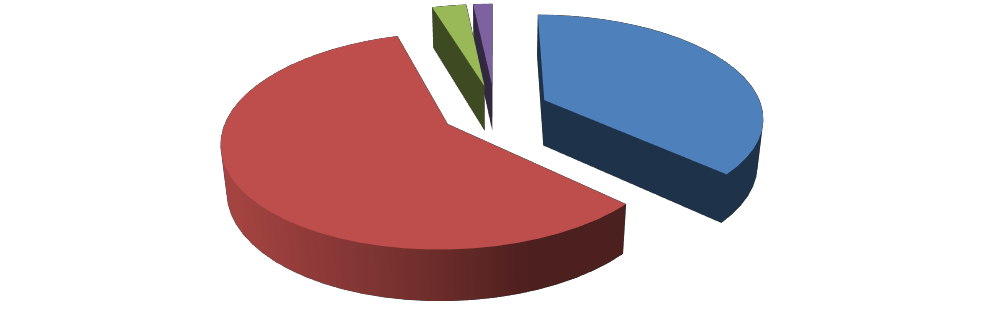 Структура на приходи на консолидиран буџетОсновен буџет                                    Наменски блок дотацииСамофинансирачки активности    Приходи од донации3% 2%37%58%22.Извршувањето на приходите на основниот Буџет е во износ од 587.696.884,00 денари што претставува 110,94% од вкупно проектираните 529.715.000,00 денари. Учеството на приходите на Основниот   Буџет во вкупните приходи на консолидираниот   Биланс на приходи на Буџетот на Општината изнесуваат 36,82%.По препорака на Министерствотот за финансии трансферираните средства на сметките 789- Наменска сметка за реализација на проекти за средства обезбедени од други нивоа на власт  кои не се реализирани во текот на 2023 година треба да се прикажа како приход на Основниот БуџетЗа буџетската 2023 година.Основниот буџет остварил вишок на приходи над расходите во износ од 105.342.682,00 денари.Структура на приходи на основен буџетДаночни приходи     Неданочни приходи     Капитални приходи     Трансфери и донации41%44%14%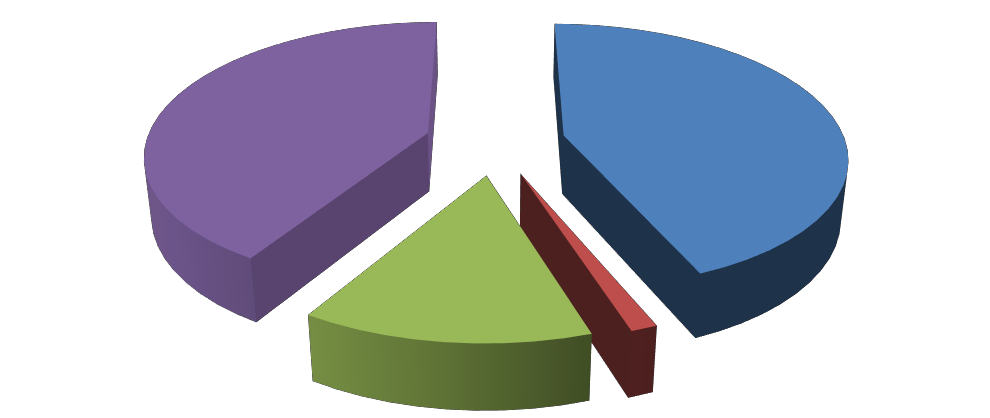 1%Анализирајќи ги по видови приходите на основниот Буџет, учеството на пооделните приходи е следен:- Даночните приходи учествуваат со 256.862.182,00 денари или 97,15% од планираните263.423.000,00  денари.Во  однос  на  вкупно  реализираните  приходи  на  Основниот  Буџет  овие приходи учествуваат со 43,71%.Споредени со 2022 год. кога беа остварени 234.641.199,00 денари, даночните приходи во 2023 година бележат   раст од 9,47%. Реализацијата на овие приходи се движи со позитивен тренд кај данокот на плати на вработени во јавниот секторот   и бизнис секторот, данок на промет на недвижности и права, данокот на наследство и подарок, надомест за уредување на градежно земјиште,комунална такса за што се плаќа за користење и одржување на јавно осветлување,   комунална такса за користење на простор пред деловни простории за вршење на дејност,   додека негативен тренд е забележан кај данокот на имот правни лица,  данок на имот од физички лица и комунална такса за истакнување на фирма,реклама и слично.- Неданочните приходи учествуваат со 7.751.699,00 што изнесува 115,60% од вкупно планираните6.550.000,00 ден.Споредени со 2022 година кога беа релизирани неданочни приходи 8.484.062,00 денари неданочните приходи бележат пад од 8,63%.3- Капиталните приходи учествуваат со 80.764.320,00ден. што изнесува 120,19% од вкупно планираните 67.200.000,00 ден.По основ на концесиски надоместоци , остварени се приходи во износ од 62.174.020,00 денари или129,53% од планираните 48.000.000,00 денари.Посматрано долгорочно овие приходи добиваат на своето значење како еден од посигурните извори на финансирање и во иднина ќе преставуваат значајна ставка во Буџетот на Општината,имајќи ги во предвид и законските измени кои стапија во примена од 2021 година.По основ на приходи од утврдување на правен статус на бесправно изградени објекти во 2023 година остварени се 4.854.647,00 денари, што претставува  242,73% од планираните 2.000.000,00 денари.Приходи по основ на закуп на земјоделско земјиште во сопственост на Републиката, остварени се приходи во износ од 12.304.351,00 денари.- Трансферите и донациите учествуваат со 242.498.683,00 ден. што изнесува 125,94% од вкупно планираните 192.542.000,00 денари во буџетот за 2023 година. Во Буџетот за 2023 година како приход по овој основ реализирани се:- Трансфери од ЈП за Државни патишта по Годишна програма за 2023 година во износ од 9.004.465денари,- Дотацијата по основ на ДДВ во износ од 142.345.968,00 денари.Во Годишната сметка на Буџетот за 2023 година, прикажани се трансферите за реализација на Проектот Изградба на фабрика за рециклажа на отпад и Проектор за реконструкција на водоводна мрежа на улица Дебарца.Прилог 1- Табеларен преглед на планирани и реализирани приходи на Основен БуџетПланирано                        Реализирано42.2 Расходи на БуџетотИзвршувањето на расходите на консолидираниот биланс на расходи на Буџетот на ОпштинаПрилеп  за  2023  година,  е  во  износ  од  1.490.759.823,00  денари,  што  претставува  89,02%    од проектираните 1.674.541.000,00 денари.Структура на расходи на консолидиран буџетОсновен буџет     Наменски блок дотации     Самофинансирачки активности     Расходи од донации3% 2%32%63%2.2.1 Расходи на Основен БуџетИзвршувањето на расходите на Основниот буџет е во износ од 482.354.202,00 денари што претставува 91,06% од планираните 529.715.000,00 ден.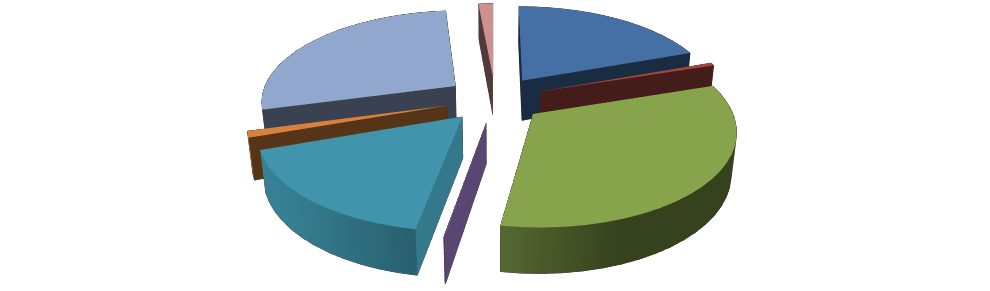 Извршување на расходи на основен буџет28%1%              17%1%19%                       1%33%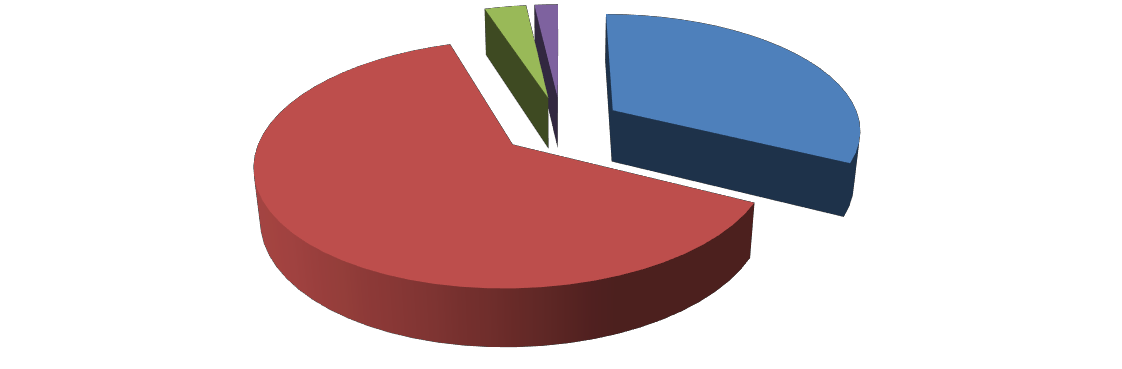 0%5Анализирајќи  го  по  видови  учеството  на  пооделните  расходи  во  вкупните  расходи  на основниот буџет е како следува:-Плати   и надоместоци , реализирани се расходи во износ од 94.365.896,00 денари, што представува 99,12% од планираните 95.203.000,00 денари . Во однос на вкупно реализираните расходи за 2023 година платите и надоместоците учествуваат со 19,56%.Во споредба со 2022 година кога беа реализирани 68.889.860,00 денари, овие расходи бележат раст од 36,98%.-Резерви и недефинирани расходи во Буџетската 2023 година реализирани се расходи од овој вид во износ од 2647.251,00 денари, што претставува 88,27% од планираните 3.000.000,00 денариза извештајниот период.-Стоки и Услуги , реализирани се расходи во износ од   158.209.849,00 денари што представува90,08% од планираните 175.635.000,00 денари .Во споредба со 2022 година кога беа реализирани119.448.412,00 денари овие расходи бележат раст  од  32,45%.Во однос на вкупно реализираните расходи за 2023 година овој вид на расходи учествува со 32,80% .-Каматни плаќања, реализирани се  расходи од 355.762,00 од планирани 360.000,00 денари штопреставува  98,82%,  кои  се  исплатени  за  реализирани  кредити  од  двете  кредитни  линии  одПодзаемот со Министерство за финансии.-Субвенции и трансфери , реализирани се расходи во износ од 81.974.501,00 денари или 97,71%од планираните 83.900.000,00 денари.Во однос на вкупно реализираните расходи за 2023 година овој вид на расходи учествува со 16,99%.-Социјални бенефиции , реализирани се расходи во износ од 5.441.000,00 денари  или 98,04% одпланираните 5.550.000,00 денари. Во однос на вкупно реализираните расходи за 2023 година овој вид на расходи учествува со незначителни 1,29%.-Капитални расходи , реализирани се расходи во износ од 134.609.205,00 денари или 83,44% од планираните 161.317.000,00 денари.Во однос на вкупно реализираните расходи на Буџетот за 2023 година овој вид на расходи учествува со 27,91%.-Отплата на главница, реализирани се расходи во износ од 4.749.738,00 денари , или 99,99% одпланираните 4.750.000,00 денари.Прилог 2- Табеларен преглед на планирани и реализирани расходи на Основен БуџетПланираноРеализирано62.3 Буџетот на наменски и блок дотацииПриходи на Буџетот на дотацииИзвршувањето на приходите на Буџетот на дотации се во износ од 928347.358,00 денари,што претставува 92,90% од планираните 999.192.000,00 денари.Притоа за тековно функционирање на Единките корисници на Буџетот (ЕКБ) во текот на буџетската 2023 година, приходовани се средства од пренесениот вишок на приходи од 2020 година во износ од 5.о96.152.7Прилог 3- Табеларен преглед на приходи од дотацииПланираноРеализираноРасходи на Буџетот на дотацииИзвршувањето   на   расходите   на   Билансот   на   расходи   од   дотации   е   во   износ   од933.443.510,00 денари или 93,42% од планираните 999.192.000,00 денари.- Учеството на пооделните видови на расходи во вкупно реализираните расходи за Извештајниот период е следно :-Плати и надоместоци, реализирани се расходи во износ од 745.630.320,00 денари или 98,51% од планираните 756.904.000,00 денари. Во однос на вкупно реализираните расходи за 2023 година овој вид на расходи учествува со 79,88% .-Стоки и услуги , реализирани се расходи во износ од 164.281.605 ,00 денари или 86% од планираните 191.032.000,00денари. Во однос на вкупно реализираните расходи за 2023 година овој вид на расходи учествува со 17,60%.-Капитални расходи, реализирани се расходи во износ од   21.372.930,00 денари,или 44,58% одпланираните 47.941.000,00 денари.Притоа, Основното образование реализирало 17.240.266,00 денари капитални расходи, Средното образование, реализирало 346.424,00 денари,аГрадска библиотека реализирала 712.653,00 денари.- Трансфери и субвенции реализирани се расходи во износ до 2.158.655,00денари што изнесува65,12%  од  планираните  3.315.000,00  денари.Овие  расходи  на  трансфери     се  однесуваат  на следниве програми- Програма Н10- Основно образование исплатени средства за отпремнини за пензионирање во износ од 1.061.453,00 денари и други трансфери во износ од 73.054,00денари.- Програма Н20- Средно образование исплатени средства за отпремнини за пензионирање во износ од 778.718,00 денари и плаќања по судски решенија 9.204,00 денари.- Програма K10- Библиотекарство, исплатени средства за отпремнина за пензионирање во износод 214.836,00 денари.-В10- Детски градинки,  исплатени средства на име други трансфери во износ од  21.390,00денари.Прилог 4- Табеларен преглед на расходи од дотацииПланирано              Реализирано8Буџет на самофинасирачки активностиПриходи на Буџет на самофинасирачки активностиИзвршувањето на Приходите на Буџетот на самофинансирачки активности се во износ од44.806.078,00 денари, што представува 44,65% од планираните 100.342.000,00 денари.Притоа за тековно функционирање на Единките корисници на Буџетот во текот на 2023 годинане е приходован пренесениот вишок од предходна година (депозит) 3.135.288.Анализирајќи го Билансот на приходи од самофинансирачки активности пооделно по подпрограми, односно по Единки корисници на Буџетот за 2023 година, остварувањата на приходите е следно :- Во Програмата К10 -Култура-Билиотекарство остварени се приходи во износ од 679.223,00 денари,што представува 45,28% од планираните 1.500.000 денари во Буџет за 2023 год..- Во Програмата В10- Детски градинки остварени се приходи во износ од 14.796.473,00 денари, што представува 32,73% од планираните 45.201.000,00 денари во Буџетот за 2023 год.-     Во Програмата В20- Домови за стари лица остварени се приходи во износ од 21.062.927,00денари, што преставува 83,35% од планираните 25.270.000,00 денари во Буџетот за 2023 година.- Во Програмата Н10- Основно образование , остварени се приходи во износ од 2.883.869,00 денари, што представува 17,65% од планираните 16.056.000,00 денари во Буџет за 2023 год.-  Во Програмата Н20- Средно образование остварени се приходи во износ од 5.433.586,00 денари,што преставува 47,11% од планираните 11.535.000,00 денари во Буџет за 2023 год.Прилог 5- Табеларен преглед на приходи од самофинансирачки активностиПланирано                Реализирано9Буџет на расходи од самофинасирачки активностиИзвршувањето на расходите на Билансот на расходи од самофинансирачки активности е во износ од 47.941.366,00 денари или 47,78% од планираните 100.342.000,00 денари во Буџетот за2023 година.Притоа за тековното функционирање на Единките Корисници на Буџетот  во текот на 2023 година,приходовани се средства   од пренесениот вишок од предходна година (депозит) во износ од3.135.288,00 денари.Учеството на пооделните видови на расходи во вкупно реализираните расходи за 2023 година е следна :-Плати и надоместоци , реализирани се расходи во износ од 6.462.352,00 денари  или 83,08% одпланираните 7.778.000,00 денари.Во однос на вкупно реализираните расходи за 2023 година, овој вид на расходи учествува со 13,48%.-Стоки и услуги  , реализирани се расходи во износ од 40.639.371,00 денари   или   45,06% од планираните 90.194.000,00 денари. Во однос на вкупно реализираните расходи за 2023 година овој вид на расходи учествува со 84,77%.-Субвенции и трансфери , реализирани се расходи во износ од 607.342,00 денари.-Капитални расходи  , реализирани се расходи во износ од 232.301,00 денари, или 21,91% од планираните 1.060.000,00 денари.Вкупниот износ на капитални расходи реализиран е во Потпрограмата:-Потпрограмата ВБ0-Капитални расходи за домови за стари.Прилог 6- Табеларен преглед на расходи од самофинансирачки активностиПланирано                        Реализирано10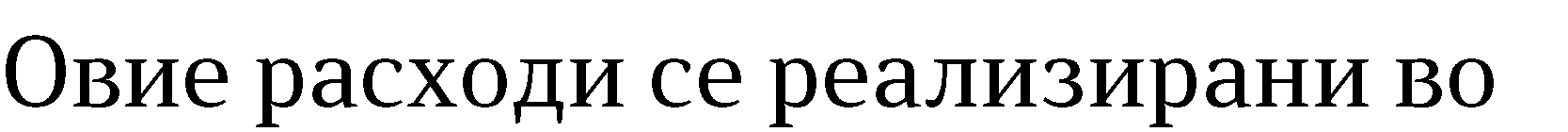 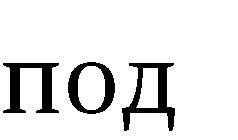 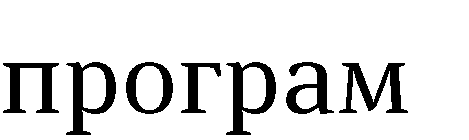 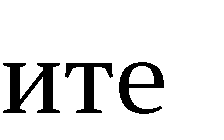 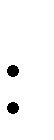 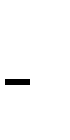 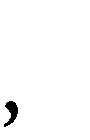 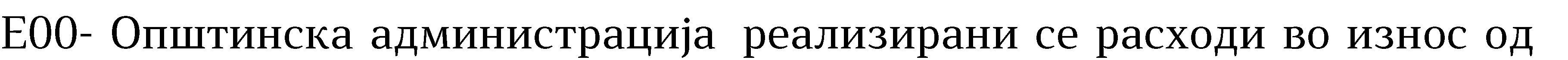 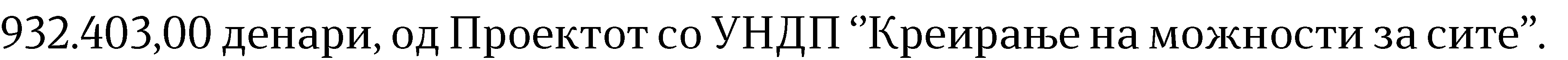 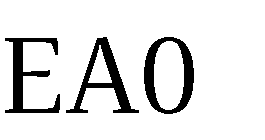 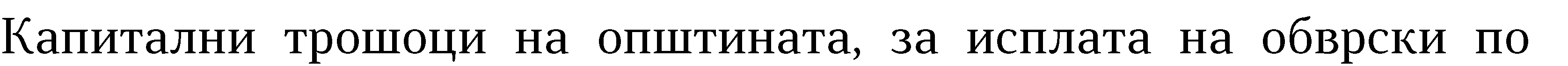 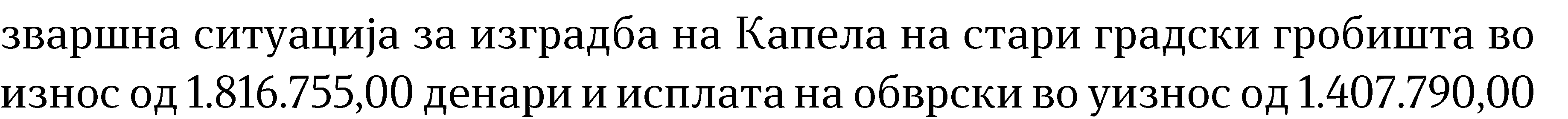 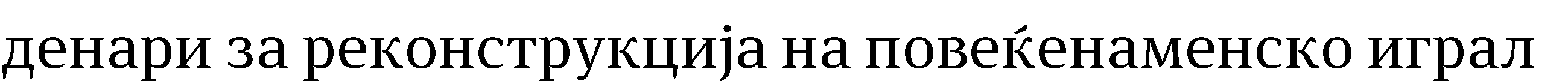 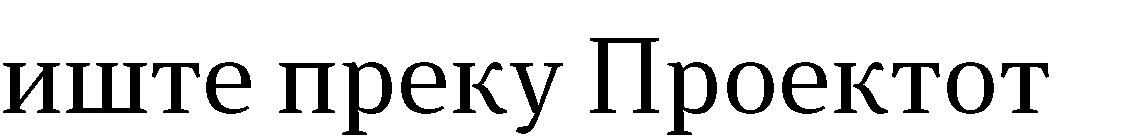 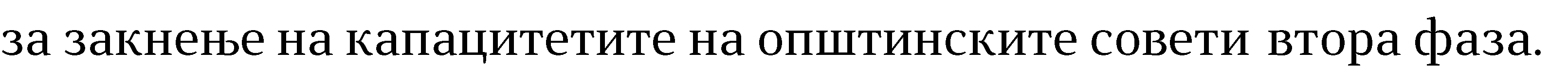 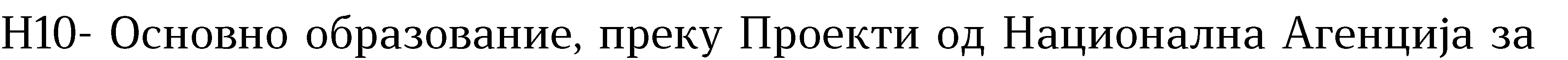 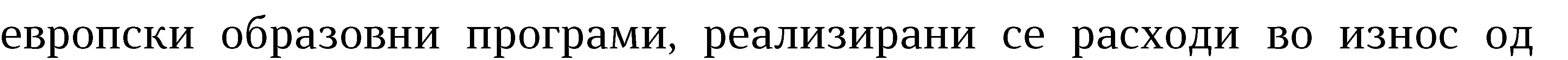 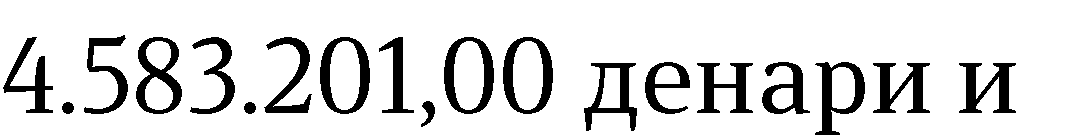 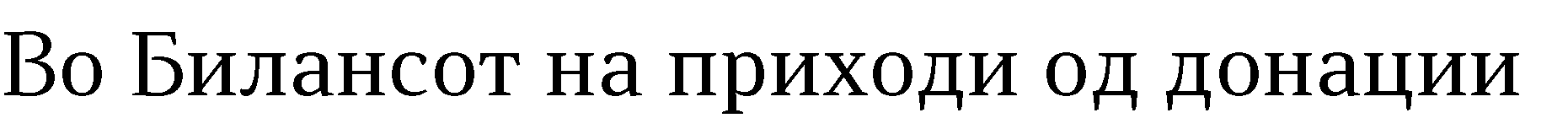 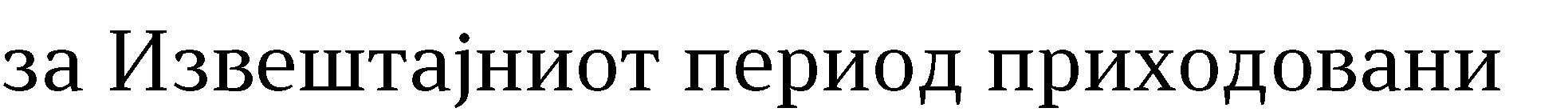 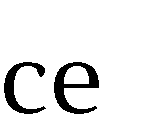 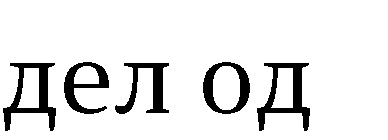 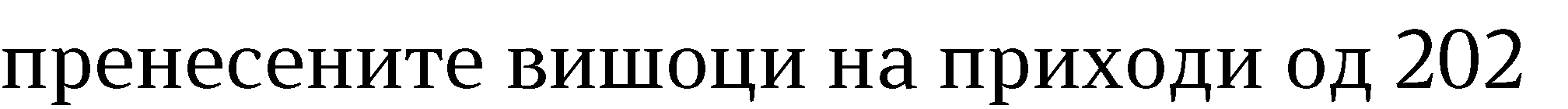 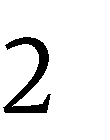 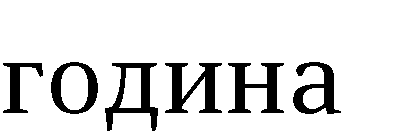 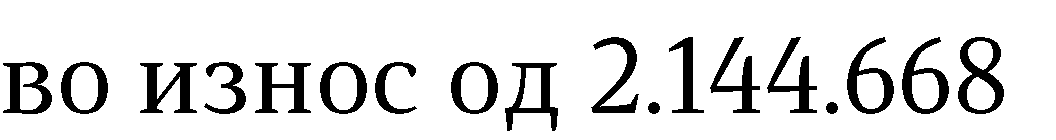 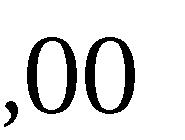 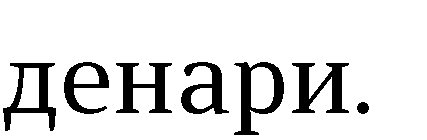 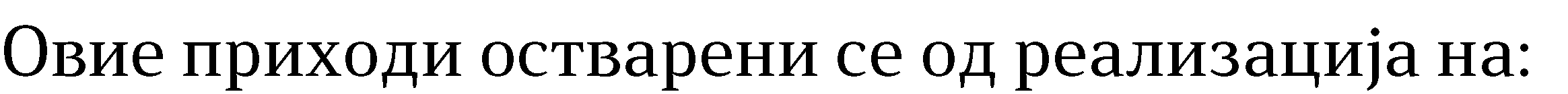 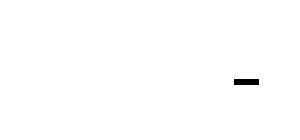 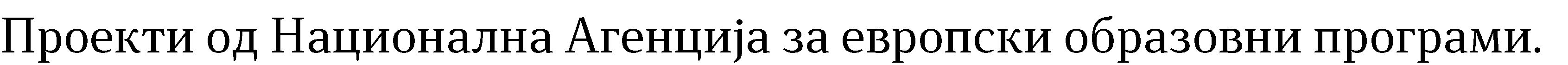 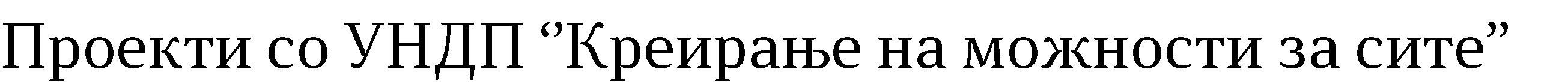 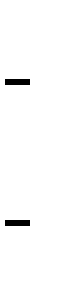 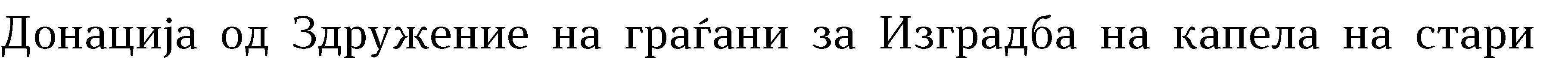 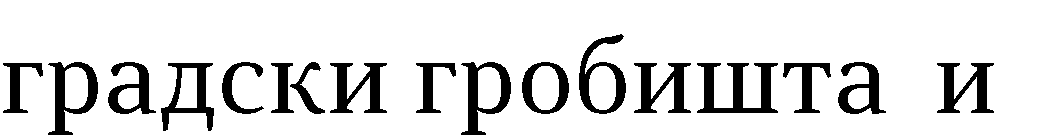 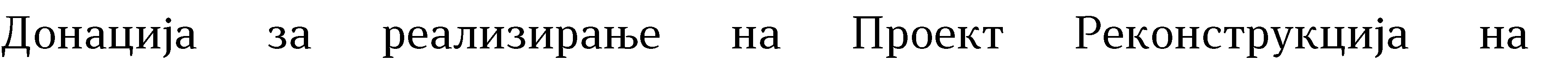 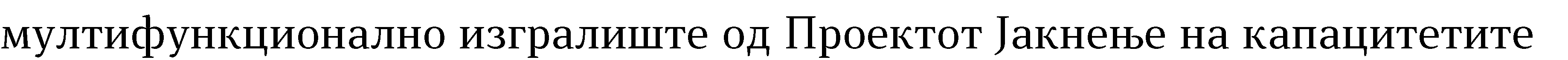 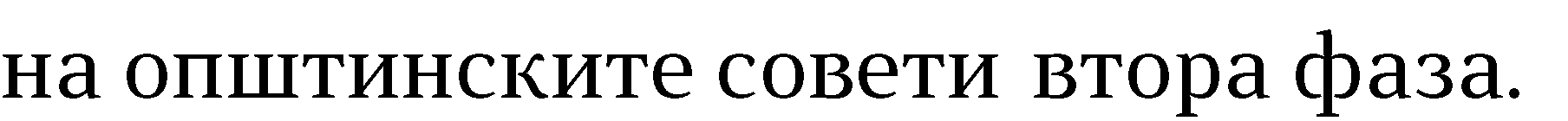 Буџетот на донацииПриходи на Буџетот на донацииИзвршувањето на приходите од донации е во износ од   24.876.076,00 денари, што преставува54,92% од планираните 45.292.000,00 денари.Планирано                 РеализираноРасходи на Буџетот на донацииИзвршувањето  на  расходите  на  Буџетот од  донации е  во износ  од 27.020.745,00  денари  што преставува 59,66% од планираните 45.292.000,00 денари.Притоа, за балансирање на повеќе превземени обврски во текот на 2023 година, приходувани се средства од пренесениот вишок на приходи од предходна година (депозит) во износ од2.144.668,00 денари.11Планирано                          Реализирано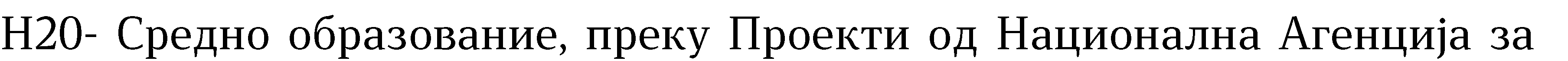 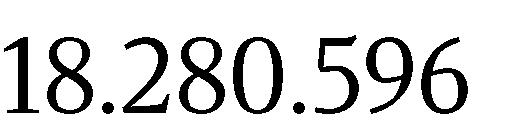 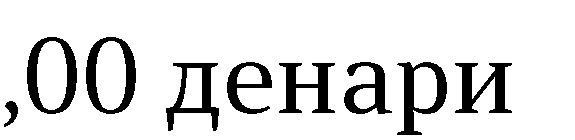 3. Извештај за средствата, побарувањата, обврските и изворите на средства и нивна вредностВо однос на обврските што ЕЛС Општина Прилеп ги има кон добавувачите во земјата констатирано  со  состојба  на  ден  31.12.2023  година,  е  дека  истите  се  во  вкупен  износ  од57.572.367,00 денари и истите поединечно кон секој добавувач изнесуваат :Kонто:                                 2200,      Добавувачи од земјата1213На конто 128002- Сомнителни и спорни побарувања пренесен е дел од облогот на данок на имотод физички лица во износ од 8.834.882,00,00 денари и дел од облогот од данок на имот од правни лица во износ од 2.887.540,00 денари.Kонто:                                128002,      Сомнителни и спорни побарувањаНа конто 1200 - Побарувања од купувачи – евидентирани се побарувања кон правни и физички субјекти по однос на надоместок за легализација на дивоизградени објекти во вкупен износ од489.967,00 денари. Ваквите обврски се уредени со соодветни договори и решенија за задолжувања,што ја прави наплатата реална и остварлива. Истите се дадени во следната табела:Тип сметка: Буџетска сметка // ТМ - Проект: ЛЕГАЛИЗАЦИЈА-ДИВОГРАДБИKонто:                                 1200,      ПОБАРУВАЊА ЗА КОМУНАЛИДатум: 06.03.2024,14Датум: 06.03.2024,Тип сметка: Буџетска сметка // ТМ - Проект: БУЏЕТKонто:                                1200,      ПОБАРУВАЊА ЗА КОМУНАЛИНа конто 1200 - Побарувања од купувачи - евидентирани се побарувања кон правни и физички субјекти  по  однос  на  надоместок  за  уредување  на  градежно  земјиште  во  вкупен  износ  од1.676.737,00   денари.   Ваквите   обврски  се  уредени   со   соодветни  договори   и  решенија  за задолжувања, што ја прави наплатата реална и остварлива. Истите се дадени во следната табела:Kонто:                                 1200,      ПОБАРУВАЊА ЗА КОМУНАЛИ15Тип сметка: Буџетска сметка // ТМ - Проект: КАМАТАKонто:                                 1200,      ПОБАРУВАЊА ЗА КОМУНАЛИНа конто 1200 - Побарувања од купувачи – евидентирани се побарувања кон правни и физички субјекти по однос на камати за ненавремено плаќање на комунални такси и надоместоци во вкупен износ од  1.516.394,00 денари. Ваквите обврски се уредени со соодветни задолжувања (фактури), што ја прави наплатата реална и остварлива.Од страна на Општинската администрација, констатирано е дека по основ на Закупнини, повеќе правни и физички лица, имаат обврска према ЕЛС – Општина Прилеп заклучно со 31.12.2022 година. и покрај обврските кои овие субјекти ги имаат превземено согласно на склучените Договори за закуп, истите нередовно ги измируваат своите обврски, зашто од страна на општинската администрација се повеќекратно опоменувани,спрема одреден број корисници беа покренати и тужби пред надлежниот суд. Во тек се и постапки за наплата по пат на присилно извршување. Обврските на име закупнини се прикажани во следната табела:Kонто:                                1201,      ПОБАРУВАЊА ОД ЗАКУПНИНИ НА ОПШТИНСКИ ИМОТ16По основ на облог од јавна чистота Општина Прилеп има побарувања во износ од 31.636.131,00 денари.Овие побарувања се однесуваат на ЈКП Комуналец кој што воедно ја фактурира и собира оваа комунална такса која е приход на општинскиот буџет.Тип сметка: Буџетска сметка //Kонто:                                 1202,      ОБЛОГ ЗА ЈАВ.ЧИСТОТА-КОМ.По основ на облог од данок на имот од физички лица Општина Прилеп има побарувања во износод 49.712.280,00 денари.Тип сметка: Буџетска сметка //Kонто:                                 1203,      ОБЛОГ ОД ДАНОК НА ИМОТ17По основ на облог од данок на имот од правни лица Општина Прилеп има побарувања во износ од20.049.242,50 денари.Тип сметка: Буџетска сметка //Kонто:                                 1203,      ОБЛОГ ОД ДАНОК НА ИМОТНа конто 1204 -   Побарувања од корисници на Буџетот , се водат побарувањата по основ на присилно извршени управни акти , врз основа на кој и е настаната обврската на овие физички лица према Општината. Истите се дадени во прилог во Спецификацијата која следи:Тип сметка: Буџетска сметка //Kонто:                                  1204,      НАПЛАТА ЗА ПРИСИЛНО ТУРКАЊЕ НА ОБЈЕКТИПо основ на облог од Билборди , реклами , објави и оглас на јавни места , Општина Прилеп има побарувања во износ 1.576.139,00 денари.Најголемиот дел од овие побарувања се реални и наплатливи во текот на 2024 година.18Тип сметка: Буџетска сметка //Kонто:                                  1205,      БИЛБОРДИ РЕКЛАМИ ОБЈАВИ И ОГЛАСИ НА ЈАВНИ МЕСТАПо основ на облог од данок на промет на недвижности и права за 2023 година, Општина Прилеп има претплата на побарувања во износ од  1.053.094,00 денари, додека побарувањето по основ на облог од данок на наследство и подарок изнесуваат ,00 денари, што се констатира од приложената спецификација:Тип сметка: Буџетска сметка //Kонто:                                 1206,      ОБЛОГ ОД ДАНОК НА ПРОМЕТ НА НЕДВИЖ. И ПРАВА И НАСЛЕДСТВО И ПОДАРОК19Побарувања по основ на облог од данок на наследство и подарок изнесуваат 1.029.349,00 денари, што се констатира од приложената спецификација:Тип сметка: Буџетска сметка //Kонто:                                 1206,      ОБЛОГ ОД ДАНОК НА ПРОМЕТ НА НЕДВИЖ. И ПРАВА И НАСЛЕДСТВО И ПОДАРОКKонто: 1207,      ОБЛОГ ОД КОМУНАЛНА ТАКСА- ФИРМАРИНАПо основ на облог од комунална такса - фирмарина Општина Прилеп има побарувања во износ од57.798.065,00 денари. Во текот на 2024 година , со превземање на активности за нивна наплата, вклучувајќи и присилна значителен дел од овие побарувања се реални и наплатливи.Тип сметка: Буџетска сметка //Kонто:                                 1207,      ОБЛОГ ОД КОМУНАЛНА ТАКСА- ФИРМАРИНАПо  основ на облог за користење  на простор пред деловна просторија   Општина Прилеп има побарувања за 2023 година во износ од 9.078.734,00  денари , а се однесува на побарување од Комунална такса за користење на паркинзи со кои стопанисува ЈП за ПУП во износ од 6.444.630,00 денари,додека од облогот за користење на простор пред деловна просторија од правни лица имаме побарувања во износ од 2.634.104,00 денариТип сметка: Буџетска сметка //Kонто:                                 1208,      ОБЛОГ ЗА КОР.ПРОСТ.ПРЕД ДЕЛОВ.ПРОСТОР20По основ на облог за користење на музика во јавни локали Општина Прилеп има побарувања во износ  од  608.038,00  денари.  Во  текот  на 2024  година,  дел  од овие  побарувања  се  реални и наплатливи.Тип сметка: Буџетска сметка //Kонто:                                 1209,      ОБЛОГ ЗА КОРИС.НА МУЗИКА ВО ЈАВНИ ЛОКАЛИТип сметка: Буџетска сметка //Kонто:                                 1980,      Други активни временски разграничувањаНа конто 1980- Други активни временски разграничувања, евидентирани се претплати на Буџетот  по  повеќе основи,  вклучувајќи надоместок за уредување на градежно земјиште, надоместок за утврдување на правен статус на бесправно изградени објекти и други уплати за кои во книговодствената евиденција нема соодветни   договори и други документи со кои се регулирани односите со правните и физичките лица-уплатувачи.21ГОДИШЕН ИЗВЕШТАЈ  ЗА РЕАЛИЗИРАНИ РАБОТНИ АКТИВНОСТИ НА СЕКТОРОТ НА ФИНАНСИСКИ ПРАШАЊА ЗА ПЕРИОД 01/01/2023 ДО 31/12/2023Почитувани,Секторот за финансиски прашања на Општина Прилеп,во 2023 година ги обавува работите од подрачјата за кои е формиран, истите се поврзани со функциите на општината согласно Законот за локална самоуправа, Законот за смедководство на буџетите и буџетските корисници, Законот за финансирање на ЕЛС, Законот за даноци на имот, Законот за комунални такси како и прописите кои произлегуваат од горе споменатие   закони. Истиот се грижи за законски, навремено, ефикасно и квалитетно подготвување и   извршување на   Буџет   на Општина Прилеп, врз основа на програмите за работа  на останатите сектори и во согласност со законските обврски. Истиот изготвува извештаи и годишни сметки согласно позитивните законски норми.Во составот на Секторот за финансиски прашања на Општина Прилеп  согласно актот за систематизација постојат 4 одделенија и тоа1.   Одделение за буџетска координација,2.   Одделение за буџетска контрола,3.   Одделение за сметководство и плаќања и4.   Одделение за администрирање на приходиВво 2023 година,  Секторот за финансиски прашања брои  вкупно 28 .Одделението за буџетска координација во 2023 годинаОдделението за буџетска координација во 2023 година, ги извршуваше  работните цели и задачи и обврски согласно  зададените  работни налози,  усни наредби  и задачи од страна   на  раководителот   на  одделението,   помошник   раководителот   на  секторот   за финансиски  прашања, раководителот  на секторот  за финансиски  прашања,  секретарот  и градоначалникот на општината.Одделението  во изминатиот период ги има обавувано следните обврски и работни задачи:•   Водење сметководствена евиденција и книжење на буџетот на Општина Прилеп,•   Евиденција на основните средства на општината,•   Надзор при подготовката  на плата за вработените и ангажираните  лица.•   Изготвување  на завршни сметки и завршни книжења на ОУ БлажеКонески  за 903-Редовна сметка, 787 Самофинансирачка сметка и 785 Сметки за донации,•   Изготвување  на завршни  сметки и завршни  книжења  на ОУ РампоЛевката  за 903Редовна сметка, 787 Самофинансирачка сметка и 785 Сметки за донации,•	Изготвување  на завршни  сметки  и завршни  книжења  на ОМУ Ордан Михајлоски Оцка  за  903-  Редовна  сметка,  787  Самофинансирачка  сметка  и  785  Сметки  за донации,•   Изготвување  на завршни сметки и завршни книжења на ОУ Гоце Делчев за903-  Редовна   сметка,   787  Самофинансирачка  сметка   и  785  Сметки  за донации,•   Одржување на информационите системи во секторотОстанати   тековни  работи  за  потребите   на  одделението   за  буџетска   координација   и секторот финансии, како и доделените работни задачи се по усмена наредба од раководителот  на Сектор за финансиски прашања. Напомена три лица вработени во одделението  работат на процесот на репроценка во даночното одделение.22Одделението за сметководство и плаќањаОдделението за сметководство и плаќања во текот на 2023 година извршуваше работни активности од подрачјето за кој е формирано одделението, а кои се поврзани со функциите на општината согласно Законот за сметководство на буџетите и буџетските корисници и други прописи од областа на финансиското работење.Во тековната година се реализирани следните работни активности:1.   Сметководствена евиденција на сметката на Буџетот на Општината- сметка 630,што опфаќа-     Прибирање на податоци при изработката на Буџетот на Општина-     Дневно книжење на изводите за приливи и одливи од сметката-     Усогласување на состојбата на приходи и расходи со трезор-     Следење на состојбата на Буџетот-     Изработка на излезни фактури по основ на закупнини, билборди-     Книжење на излезни фактури-     Евиденција   на   побарувања   по   основ   на   закупнини,   билборди,   комунали,легализација-     Изработка на согласноти по барања на Одделение за ЈН за средствата од Буџетот наОпштината-     Изработка на годишна сметка2.   Сметководствена евиденција на сметката на Орган на општина – сметка 637, што опфаќа-     Дневно книжење на изводите за промените на сметката-     Усогласување на состојбата со трезор-     Книжење на достасани фактури-     Евиденција на обврски спрема добавувачи-     Следење на обврските согласно Договорите за јавни набавки-     Достава на финансиски планови во трезор согласно предвидениот буџет-     Контрола на реализацијата на расходите согласно предвидениот буџет-     Изработка на налози за плаќање по достасани обврски-	Изработка на Решенија по записници од Комисии од Совет за исплати по различни основи за новороденчина, еднократна помош, штети од елементарни непогоди, надоместоци за таленти, спортски клубови, здруженија, невладини организации-	Исплати по Решенија од Комисии од Совет за новороденчина, еднократна помош, штети од елементарни непогоди, надоместоци за таленти, спортски клубови, здруженија, невладини организации, субвенции за велосипеди,-	Изработка  на  Решенија  по  основ  на  починат  вработен  или  член  на  потесното семејство на вработените во општината и локалните јавни установи, согласно Одлуката за извршување на Буџет на Општина Прилеп-     Доставување на налози во трезорска канцеларија за нивна реализација-     Изработка на годишна сметка3.   Сметководствена евиденција на сметките од типот 785 и 789 – наменски сметки,што опфаќа-     Книжење на изводите за промените на сметката-     Усогласување на состојбата со трезор-     Книжење на достасани фактури23-     Евиденција на обврски спрема добавувачи-     Следење на обврските согласно Договорите за јавни набавки-     Достава на финансиски планови во трезор согласно предвидениот буџет-     Контрола на реализацијата на расходите согласно предвидениот буџет-     Изработка на налози за плаќање по достасани обврски-     Доставување на налози во трезорска канцеларија за нивна реализација-     Изработка на годишна сметка4.   Сметководствена евиденција на сметката на 930 – Сметка за наменски дотации на која пристигнуваат блок дотациите за Единките корисници на Буџетот, за Потпрограма Н10- основни училишта, Потпрограма Н20-средни училишта, Потпрограма В20-Дом за стари лица, Потпрограма В10-Детски градинки и Потпрограма К10-Библиотека,  што опфаќа-     Дневно книжење на изводите за промените на сметката, приливи и одливи-     Усогласување на состојбата со трезор-     Достава на финансиски планови во трезор согласно предвидениот буџет-     Контрола на реализацијата на расходите согласно предвидениот буџет-     Изработка на годишна сметка5.   Сметководствена евиденција на сметката на 937 – Наменска сметка – сметка за пожарна на која пристигнува блок дотацијата за плата за вработените во ТППЕ Прилеп, што опфаќа-     Книжење на изводите за промените на сметката-     Усогласување на состојбата со трезор-     Достава на финансиски планови во трезор согласно предвидениот буџет-     Контрола на реализацијата на расходите согласно предвидениот буџет-      Изработка на налози за плаќање за плата-     Изработка на годишна сметка6.   Сметководствена евиденција на сметката на 903 – Сметка за наменски дотации за Единките корисници на Буџетот, за Потпрограма Н10- 11 основни училишта и Потпрограма Н20- 5 средни училишта, што опфаќа-	Прибирање на податоци од ЕК и изготвување на годишни и квартални финансиските планови од сметките 903-     Изработка на финансиски планови за во Буџет-     Дневно книжење на изводите за промените на сметката-     Усогласување на состојбата со трезор-     Достава на финансиски планови во трезор согласно предвидениот буџет-     Контрола на реализацијата на расходите согласно предвидениот буџет-     Книжење на достасани фактури-     Евиденција на обврски спрема добавувачи-     Следење на обврските согласно Договорите за јавни набавки-     Изработка на годишни сметки за сите ООУ и СОУ, вкупно 16 сметки-     Обработка и контрола на платите од ЕК на Буџетот и доставување до соодветнитеМинистерства-     Изготвување измени и доплнување на финансиските планови од ЕК од сметките 903,787,   785   и   787   со   цел   подобра   операционализација   во   извршувањето   на финансиските планови и извештаи-	Изработка   на   согласности   по   барања   на   ЕК   за   средствата   предвидени   во финансиските планови на сметка 903 – блок дотации247.   Сметководствена евиденција на сметката на 787 – Сметка за самофинансирачки активности за Единките корисници на Буџетот, за Потпрограма Н10- 11 основни училишта и Потпрограма Н20- 5 средни училишта, што опфаќа-     Изработка на финансиски планови за во Буџет-     Дневно книжење на изводите за промените на сметката-     Усогласување на состојбата со трезор-     Достава на финансиски планови во трезор согласно предвидениот буџет-     Контрола на реализацијата на расходите согласно предвидениот буџет-     Книжење на достасани фактури влезни и излезни-     Евиденција на обврски спрема добавувачи-     Евиденција на побарувања-     Следење на обврските согласно Договорите за јавни набавки-     Изработка на годишни сметки за сите ООУ и СОУ, вкупно 16 сметки-	Изработка   на   согласности   по   барања   на   ЕК   за   средствата   предвидени   во финансиските планови на сметка 787-самофинансирачки активности8.   Сметководствена евиденција на сметката на 787 – Сметка за самофинансирачки активности за Единките корисници на Буџетот, за Потпрограма В10- Детски градинки, Потпрограма В20 – Старски дом и Потпрограма К10- Библиотека, што опфаќа-     Дневно книжење на изводите за промените на сметката-     Усогласување на состојбата со трезор-     Достава на финансиски планови во трезор согласно предвидениот буџет9.   Сметководствена евиденција на сметката на 785 – Сметка за донации за Единките корисници на Буџетот, за Потпрограма Н10- 11 основни училишта и Потпрограма Н20- 5 средни училишта, што опфаќа-     Изработка на согласности за отварање на донаторски сметки-     Изработка   на   согласности   по   барања   на   ЕК   за   средствата   предвидени   вофинансиските планови на сметките 785-сметки за донации-     Изработка на финансиски планови за во Буџет-     Книжење на изводите за промените на сметката-     Усогласување на состојбата со трезор-     Достава на финансиски планови во трезор согласно предвидениот буџет-     Контрола на реализацијата на расходите согласно предвидениот буџет-     Книжење на достасани фактури-     Евиденција на обврски спрема добавувачи-     Изработка на годишни сметки за сите ООУ -10 и СОУ -32, односно вкупно 40 сметки10. Изработка на квартални извештаи за 2023 година за реализацијата на приходи и расходи на Буџетот на општина11. Во делот на благајнички работи реализирани се следните активности:-	Прибирање на документи за припрема на пресметка за плата, боледувања, задршки за кредити, извршни налози, административни забрани,-	Пополнување обрасци за кредити, изработка на потврди за плата на вработени по нивно барање,-     Навремена   пресметка   и   исплата   на   плати   за   вработените   во   општинскатаадминистрација и вработените во ТППЕ Прилеп-     Исплата на дневници за службени патувања во земјата и странство-     Исплата на готовина од благајна25-     Изработка на налози за исплата на плата-     Исплата на надоместоци за членовите на Советот на Општина12. Сметководствена евиденција на сметката на Буџетот на Општината- сметка 630,што опфаќа-     Прибирање на податоци при изработката на Буџетот на Општина-     Дневно книжење на изводите за приливи и одливи од сметката-     Усогласување на состојбата на приходи и расходи со трезор-     Следење на состојбата на Буџетот-     Изработка на излезни фактури по основ на закупнини, билборди-     Книжење на излезни фактури-	Евиденција   на   побарувања   по   основ   на   закупнини,   билборди,   комунали, легализација-     Изработка на согласноти по барања на Одделение за ЈН за средствата од Буџетот наОпштината-     Изработка на годишна сметка13. Сметководствена евиденција на сметката на Орган на општина – сметка 637, што опфаќа-     Дневно книжење на изводите за промените на сметката-     Усогласување на состојбата со трезор-     Книжење на достасани фактури-     Евиденција на обврски спрема добавувачи-     Следење на обврските согласно Договорите за јавни набавки-     Достава на финансиски планови во трезор согласно предвидениот буџет-     Контрола на реализацијата на расходите согласно предвидениот буџет-     Изработка на налози за плаќање по достасани обврски-	Изработка на Решенија по записници од Комисии од Совет за исплати по различни основи за новороденчина, еднократна помош, штети од елементарни непогоди, надоместоци за таленти, спортски клубови, здруженија, невладини организации-	Исплати по Решенија од Комисии од Совет за новороденчина, еднократна помош, штети од елементарни непогоди, надоместоци за таленти, спортски клубови, здруженија, невладини организации, субвенции за велосипеди,-	Изработка  на  Решенија  по  основ  на  починат  вработен  или  член  на  потесното семејство на вработените во општината и локалните јавни установи, согласно Одлуката за извршување на Буџет на Општина Прилеп-     Доставување на налози во трезорска канцеларија за нивна реализација-     Изработка на годишна сметка14. Сметководствена евиденција на сметките од типот 785 и 789 – наменски сметки,што опфаќа-     Книжење на изводите за промените на сметката-     Усогласување на состојбата со трезор-     Книжење на достасани фактури-     Евиденција на обврски спрема добавувачи-     Следење на обврските согласно Договорите за јавни набавки-     Достава на финансиски планови во трезор согласно предвидениот буџет-     Контрола на реализацијата на расходите согласно предвидениот буџет-     Изработка на налози за плаќање по достасани обврски-     Доставување на налози во трезорска канцеларија за нивна реализација-     Изработка на годишна сметка15. Сметководствена евиденција на сметката на 930 – Сметка за наменски дотации на која   пристигнуваат   блок   дотациите   за   Единките   корисници   на   Буџетот,   за26Потпрограма Н10- основни училишта, Потпрограма Н20-средни училишта, Потпрограма В20-Дом за стари лица, Потпрограма В10-Детски градинки и Потпрограма К10-Библиотека,  што опфаќа-     Дневно книжење на изводите за промените на сметката, приливи и одливи-     Усогласување на состојбата со трезор-     Достава на финансиски планови во трезор согласно предвидениот буџет-     Контрола на реализацијата на расходите согласно предвидениот буџет-     Изработка на годишна сметка16. Сметководствена евиденција на сметката на 937 – Наменска сметка – сметка за пожарна на која пристигнува блок дотацијата за плата за вработените во ТППЕ Прилеп, што опфаќа-     Книжење на изводите за промените на сметката-     Усогласување на состојбата со трезор-     Достава на финансиски планови во трезор согласно предвидениот буџет-     Контрола на реализацијата на расходите согласно предвидениот буџет-      Изработка на налози за плаќање за плата-     Изработка на годишна сметка17. Сметководствена евиденција на сметката на 903 – Сметка за наменски дотации за Единките корисници на Буџетот, за Потпрограма Н10- 11 основни училишта и Потпрограма Н20- 5 средни училишта, што опфаќа-	Прибирање на податоци од ЕК и изготвување на годишни и квартални финансиските планови од сметките 903-     Изработка на финансиски планови за во Буџет-     Дневно книжење на изводите за промените на сметката-     Усогласување на состојбата со трезор-     Достава на финансиски планови во трезор согласно предвидениот буџет-     Контрола на реализацијата на расходите согласно предвидениот буџет-     Книжење на достасани фактури-     Евиденција на обврски спрема добавувачи-     Следење на обврските согласно Договорите за јавни набавки-     Изработка на годишни сметки за сите ООУ и СОУ, вкупно 16 сметки-     Обработка и контрола на платите од ЕК на Буџетот и доставување до соодветнитеМинистерства-     Изготвување измени и дополнување на финансиските планови од ЕК од сметките903, 787, 785 и 787 со цел подобра операционализација во извршувањето на финансиските планови и извештаи-     Изработка   на   согласности   по   барања   на   ЕК   за   средствата   предвидени   вофинансиските планови на сметка 903 – блок дотации18. Сметководствена евиденција на сметката на 787 – Сметка за самофинансирачки активности за Единките корисници на Буџетот, за Потпрограма Н10- 11 основни училишта и Потпрограма Н20- 5 средни училишта, што опфаќа-     Изработка на финансиски планови за во Буџет-     Дневно книжење на изводите за промените на сметката-     Усогласување на состојбата со трезор-     Достава на финансиски планови во трезор согласно предвидениот буџет-     Контрола на реализацијата на расходите согласно предвидениот буџет-     Книжење на достасани фактури влезни и излезни-     Евиденција на обврски спрема добавувачи-     Евиденција на побарувања-     Следење на обврските согласно Договорите за јавни набавки27-     Изработка на годишни сметки за сите ООУ и СОУ, вкупно 16 сметки-	Изработка   на   согласности   по   барања   на   ЕК   за   средствата   предвидени   во финансиските планови на сметка 787-самофинансирачки активности19. Сметководствена евиденција на сметката на 787 – Сметка за самофинансирачки активности за Единките корисници на Буџетот, за Потпрограма В10- Детски градинки, Потпрограма В20 – Старски дом и Потпрограма К10- Библиотека, што опфаќа-     Дневно книжење на изводите за промените на сметката-     Усогласување на состојбата со трезор-     Достава на финансиски планови во трезор согласно предвидениот буџет20. Сметководствена евиденција на сметката на 785 – Сметка за донации за Единките корисници на Буџетот, за Потпрограма Н10- 11 основни училишта и Потпрограма Н20- 5 средни училишта, што опфаќа-     Изработка на согласности за отварање на донаторски сметки-	Изработка   на   согласности   по   барања   на   ЕК   за   средствата   предвидени   во финансиските планови на сметките 785-сметки за донации-     Изработка на финансиски планови за во Буџет-     Книжење на изводите за промените на сметката-     Усогласување на состојбата со трезор-     Достава на финансиски планови во трезор согласно предвидениот буџет-     Контрола на реализацијата на расходите согласно предвидениот буџет-     Книжење на достасани фактури-     Евиденција на обврски спрема добавувачи-     Изработка на годишни сметки за сите ООУ -10 и СОУ -32, односно вкупно 40 сметки21. Изработка на квартални извештаи за 2023 година за реализацијата на приходи и расходи на Буџетот на општина22. Во делот на благајнички работи реализирани се следните активности:-	Прибирање на документи за припрема на пресметка за плата, боледувања, задршки за кредити, извршни налози, административни забрани,-	Пополнување обрасци за кредити, изработка на потврди за плата на вработени по нивно барање,-     Навремена   пресметка   и   исплата   на   плати   за   вработените   во   општинскатаадминистрација и вработените во ТППЕ Прилеп-     Исплата на дневници за службени патувања во земјата и странство-     Исплата на готовина од благајна-     Изработка на налози за исплата на плата-     Исплата на надоместоци за членовите на Советот на Општина28 ОДДЕЛЕНИЕ  ЗА  АД МИНИС Т РИРАЊ Е  НА  ПРИХ ОДИ  НА  ОПШТ ИНА  ПР ИЛЕП Одделението за администрирање на приходи своите активности и  работни задачи ги обавува во   согласност со целта за која е формирано. Работите и работните задачи на одделението се во насока на реализација на политиките на општина Прилеп преку обезбедување на стабилна финансиска состојба на општината. А во согласност со Законот за локална самоуправа, Законот за финансирање на ЕЛС, Законот за даноците на имот, Законот за Комунални такси и другите прописи од областа на администрирањето на приходите.Одделението за администрирање на локални даноци, такси и надоместоци на ОпштинаПрилеп ги извршува надлежностите кои се однесуваат на :•    Утврдување и наплата на даноците  на имот и тоа:•    Данокот на имот за правни и физички лица,•    данокот на промет и за правни и физички лица и•    данокот на наследство и подарок,•    Утврдување и наплата на Комуналните  таксите и другите надоместоци•	Следење и примена на законските прописи и другите општи акти од областа на утврдувањето на изворите на приходи на општината и се грижи за нивната примена,•    Утврдување и евиденција на обврзниците на даноците на имот и комуналните такси•	Репроценка на данок на имот и усогласување на базата на податоци на Општина Прилеп со базата на податоци на Државниот завод за геодетски работи,  навремено доставување на податоците од регистрите до Централниот регистар на РСМ и Управата за јавни приходи•	Следење и спроведување на организацијата и ефикасно вршење на работите на утврдување и наплата на даноците кои се сопствени извори на финансирање на ЕЛС•	Подготвување на извештаи, анализи и информации за остварувањето на локалните даноци, такси и надоместоци, со цел предлагање на соодветни мерки и активности•	Предлагање на акти за и учество или непосредно изготвување на одлуки и други акти од областа на ДИ и КТ.•	Работи што ќе бидат утврдени во делокругот на надлежности согласно законите и другите прописиВо текот на 2023 година посебен акцент во одделението за администрирање на локалните приходи е ставен на   Репроценка на данокот на имот,  шт о  е  зак онс к а  обв рск а  с ог лас но  член  5  став  7  од  ЗДИ.  Истата претставува масовна операција со која ќе биде опфатен градот,  населените  места  и  викенд  населбите.  За  целосно  спроведување  на  истата  покрај податоците во базата на одделението се користат и податоци од АКН ОКН – Прилеп, податоците од  Секторот  урбанизам  на  Општина  Прилеп  ,  (  посебно  податоците   од  постапките  за легализација  Согласно  законот  за  постапување  на  бесправно  изградени  објекти),  како  и теренска ребота.Самиот  процес  на  репроценка  започна  во  Ноември  месец  2022  година,  кога  беше обфатено колективното домување. Во Април 2023 година  стопирана репроценката за истата да29продолжи од 27.10.2023 година.   Една од најзначанјите работи во репроценката е тоа што со ваквиот начин на работа се откриваат и даночните обврзници кои не ја исполниле својата законска обврска, т.е. не го пријавиле недвижниот имот во даночното одделение. Според планот за репроценка, најпрво со репроценката е обфатено градското подрачје, по нејзино комплетирање репроценката треба да продолжи и по населените места. РЕПРОЦЕНКАТА НА ДАНОКОТ НА ИМОТ КАЈ ПРАВНИТЕ ЛИЦА ВО НАЈГОЛЕМ ДЕЛ Е ЗАВРШЕНА.Вкупното задолжение за данокот на имот за 2022, 2023 и до 27/02/2024 година   година за правни и физички лица изнесува:I - ДАНОК НА ИМОТ ЗА ФИЗИЧКИ ЛИЦАВо 2023 г. изготвени се програмски 5782  опомени за данок на имот на обврзници чија обврска е над 1000,00 денари. Доставата на решенијата за данокот на имот и опомените во 2023 година е вршена преку ЈКП. Споредбено 2022 и 2023 година покажува дека најефикасна достава и наплата има во 2022 година кога решенијата за данокот на имот и опомените се носени од страна на вработените во даночното одделение.II - ДАНОК НА ИМОТ ЗА ПРАВНИ ЛИЦА  –  ПО СОСТОЈБА НА КОНТА С ОСТ ОЈБАТА  ПО  ОБВ РЗНИЦ И   КА Ј  ПРАВ НИТЕ  ЛИЦА  ПОКАЖ УВА  ДЕКА  МАЛ  Е  БРОЈОТ  НА ОБВ РЗНИЦ И   КОИ   В О   Т ЕКОВ НАТА   ГОДИНА   НЕ   ГИ   ПОДМИРУВААТ   ОБВ РС КИТ Е   ПО   ОСНОВ   НА  ДА НОКОТ  НА  ИМОТ .30  Поед инечната  анализа   по  с остој ба  на  обв рзници  к ај  прав ни  лица,  пок ажу в а  д ек а  шес т нај г олем и  обв рзниц и д олжат  ок олу 7 .0 00 ,0 00 ,0 0  д енари.III –  ДАНОК  НА  НАСЛЕДС ТВ О  И  ПОДАРОК Споредбената анализа покажува константен број на предмети по години, и многу благ пораст на на остварениот приход .IV -  ДАНОК НА ПР ОМЕТАнализа  по години покажува константен број на предмети по години, и благ пораст на остварениот приход . Овде мора да се напомени дека бројот на предметите од промет и наследство не зависи дирекно од даночното одделение.V – КОМУНАЛНИ ТАКСИСогласно  законот  за  Комунални  такси  во  целосна  надлежност  на  одделението  за администрирање на приходи се :1.   Комуналнa таксa за фирмарина за правни лица2.    Комуналнa таксa за фирмарина за СВДТакси кои ги администрира одделението а кои произлегуваат од работата на други сектори ( Сектор за урбанизам градежништво и Сектор инспекторат ).3.   Комуналнa таксa за музика за правни лица и СВД314.   Комуналнa таксa за објави огласи и реклами за правни лица и СВД5.   Комуналнa таксa за користење на простор пред деловен простор за правни лица и СВД6.   Комуналнa таксa за користење на   плоштадите и друг простор во градот заправни лица и СВД-7.   Комунална такса што се плаќа при регистрација на возила ( не ја администрира даночното одделение,уплатата ја врши правното лице овластено за регистрација на моторни возила.V.I КОМУНАЛ НА  Т АКС А  ФИРМАР ИНА  ЗА  ПРАВ НИ  ЛИЦ А  С о   ог лед  на  зак онск ите рок ов и на зас таренос т  , см етам е д ек а е потребно  без од лаг ање д а  с е  започне  с о  пос тапка  за  прис илна  наплата . V.II КОМУНАЛНА  Т АКС А  Ф ИРМАР ИНА   ЗА  СВ Д 	Изготвила И.С324. Извештај за реализација на инвестиционите програми, наменските, капиталните и блок-дотациите за делегирани надлежностиСектор:  ИНСПЕКТОРАТ-ОПШТИНА ПРИЛЕПИЗВЕШТАЈ ОД РЕАЛИЗИРАНА АКТИВНОСТИзвршител на активноста:    Сектор Инспекторат       2023 г.Период за кој се однесува извештајот : од 01.01.2023 до 31.12.2023Сектор Инспекторат-Комунална Инспекција-Инспекција за животна средина-Градежна Инспекција-Сообраќајна Инспекција-Даночна Инспекција-Просветна инспекција-Комунални редариПостапено по вкупно предмети во Сектор Инспекторат за 2023г.-2723 предмети и тоа:3421       Извештаи                                                                     4               /                1                /                /                1                /                6Постапено по вкупно предмети во Сектор Инспекторат за 2023г.-2723 предметиПостапка за работа: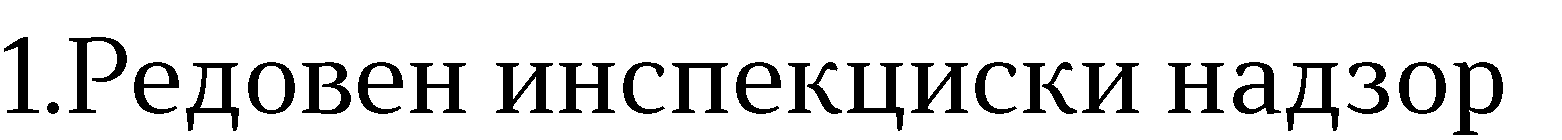 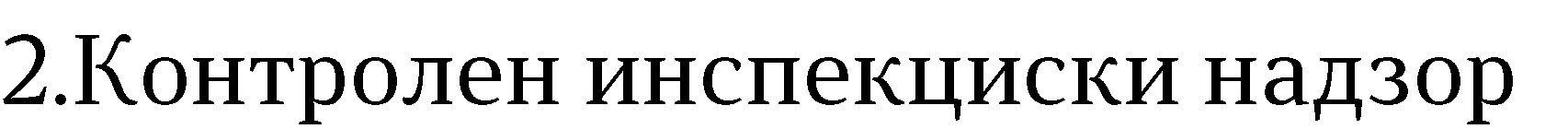 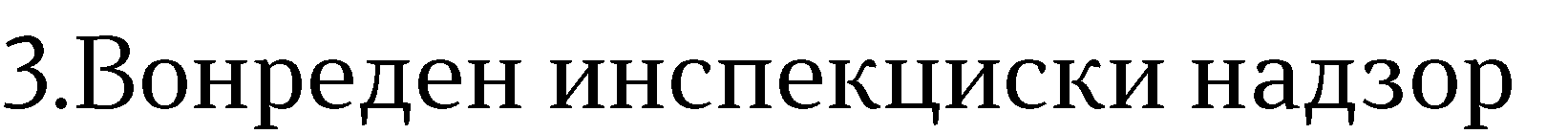 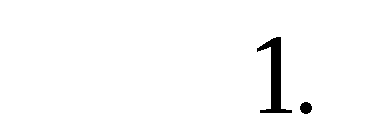 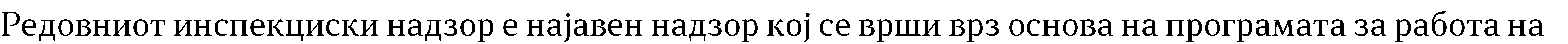 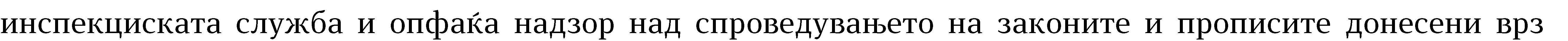 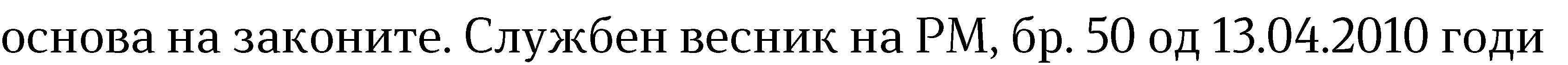 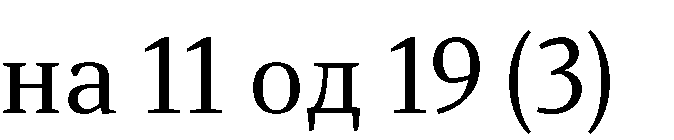 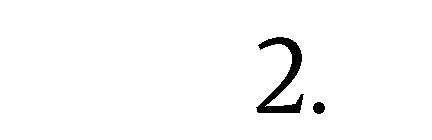 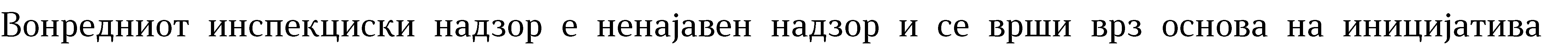 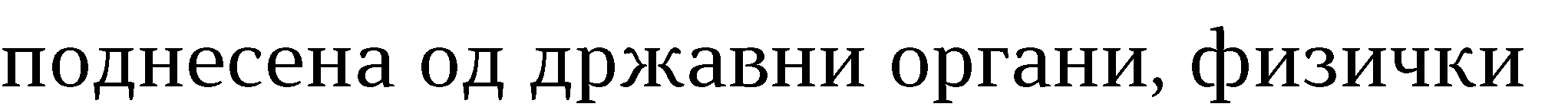 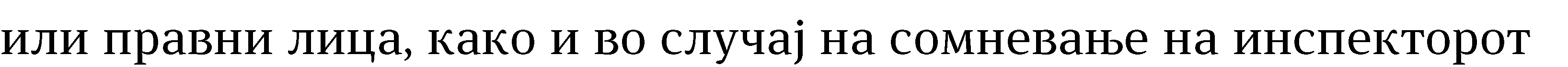 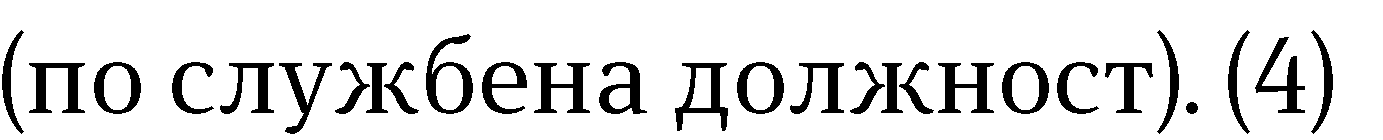 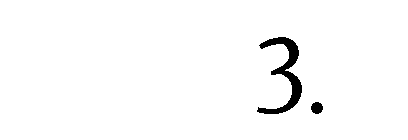 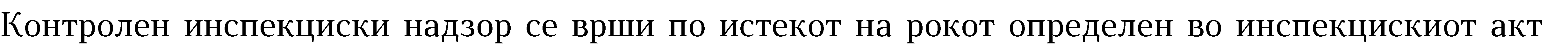 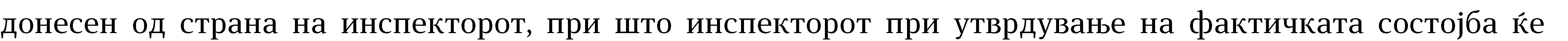 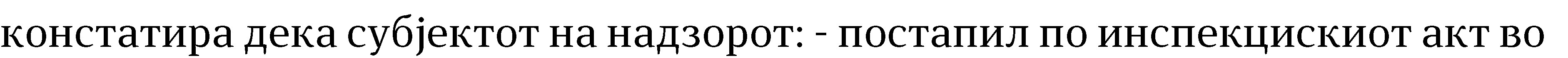 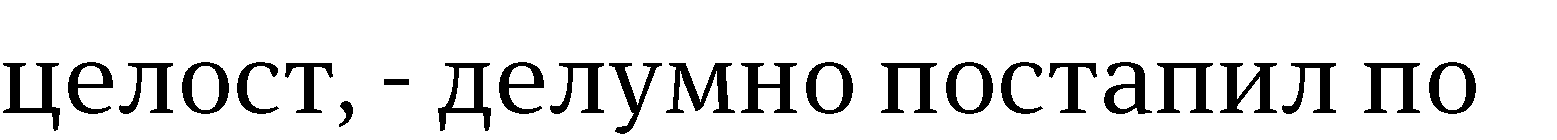 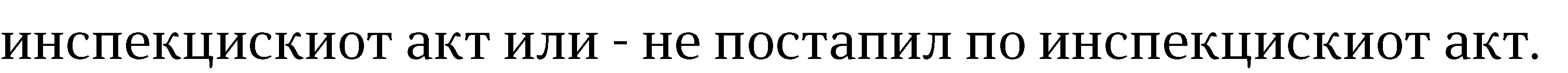 Користени материјали/ресурси: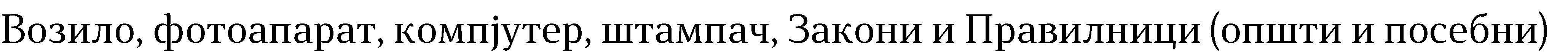 Сектор Инспекторат36 –Датум 25.01.202435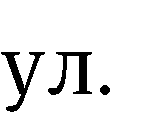 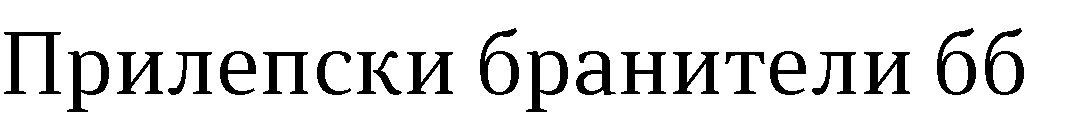 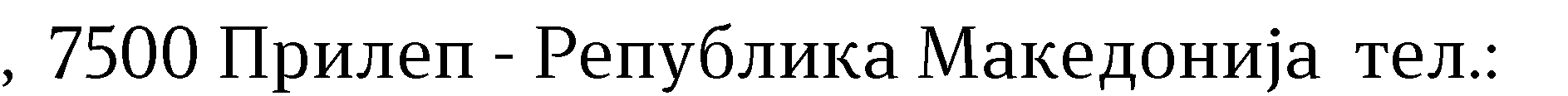 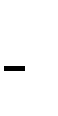 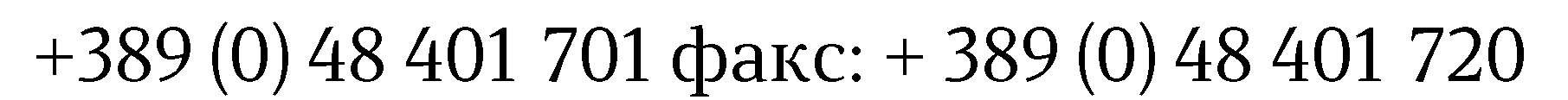 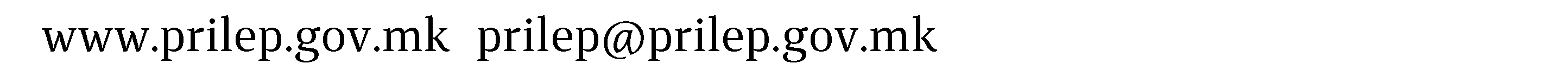 O p { t i n a   P r i l e p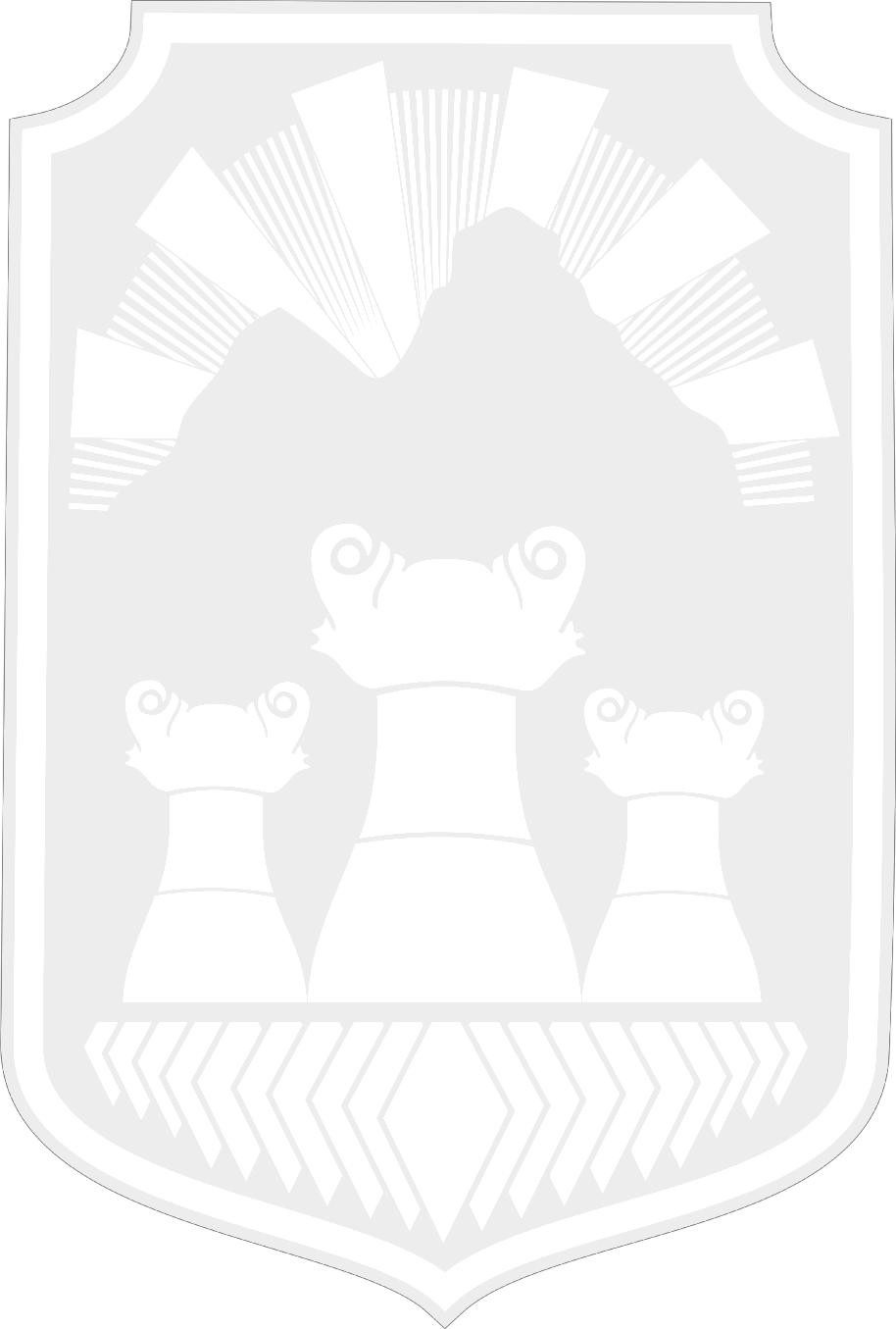 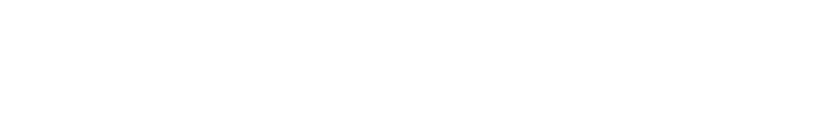 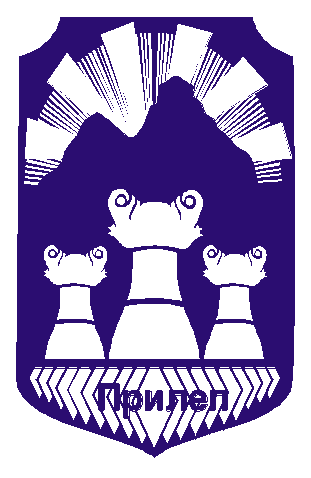 Lokalna samouprava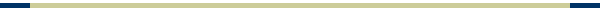 M u n i c i p a l i t y  of  P r i l e pL o c a l  g o v e r n m e n tII. СЕКТОР ЗА ПРАВНИ, ЈАВНИ ДЕЈНОСТИ И ОПШТИ РАБОТИГодишен извештај за 2023 година (01.01 – 31.12.2023)Одделение за правни работиОдделението за правни работи го организира одржувањето на седниците на Совет на Општина Прилеп како и навременото и  законито изготвување на прописите и актите од надлежност на Советот.Исто така во делокругот на својата работа се грижи за законито застапување на општината во судските постапки пред надлежните судови, во управните постапки пред органите на државната управа.Во текот на 2023 година Советот на општина Прилеп одржа 16 работни седници и1 свечена седница. Има разгледано вкупно 371 прашање и тоа:-     Буџет и одлуки за извршување на Буџетот - 6 акти-     Извештаи  и квартални извештаи - 5 акти-     Програми и планови - 23 акти-     Правилници - 6 акти-     Одлуки - 302 акти-     Решенија - 21 акт-     Заклучоци - 5 акти-     Акт од комисија за одбележување празници и манифестации-     и доделување награди и признанија -1Во 2023 година против општина Прилеп поднесени се 84 тужби за надомест на материјална и нематеријална штета, од кои 13 се завршени со правосилна пресуда.ОБ-ДРН- 0136ОБ-ДРН- 013738Вкупниот број на завршени предмети во 2023 година е 60.ОБ-ДРН- 0139ГОДИШЕН ИЗВЕШТАЈ за работата во Сектор урбанизам, комунални работи и заштита на животната средина 01.01.2023-31.12.202340IV.   Сектор за подршка на Градоначалник, подршка на Совет и јавни дејностиГодишен Извештај за работа на Сектор за поддршка на градоначалник,поддршка на совет  и  јавни дејности за 2023год.Доставување на податоци за основната дејност на училиштата и одговор на други дописи кои доаѓаат од МОН, Државен просветен инспекторат и други институции кои се поврзани со образованието и училиштата како и доставување на барања до Министерство за информатичко општество и МОН за  превземање на вработени на неопределено време од една општина во друга и од едно училиште во друго.Проверка и изработка на документи кои се доставуваат до училиштата, градинките и до Министерство за образование и наука(МОН)-Скопје и тоа: решенија за именување на вршители на должност директори во училиштата, градинките, библиотека и старски дом како и одлуки за распишување на огласи, решенија за избор на директори , согласности за интервентно вработување, доставување на барања до МОН за добивање на согласности за распишување на огласи во училиштата за прием на вработени на определено време, барања за добивање на согласности за новофинансирани работни места, потоа барања за добивање на мислења за формирање на паралелки со помал број на ученици во основните и средните училишта и доставување на истите мислења до советот на Општина Прилеп. Изработка на повеќе решенија за формирање на комисии како на пример за одлучување при жалби за изведување на ескурзиите во училиштата и реонизација на училиштата и др. Учество и соработка со општинската комисија за трансформација на работниот однос од определено на неопределено време. Програма за спроведување на општите мерки за заштита на населението од заразни болести на територијата на Општина Прилеп за 2023год. како и изработка и доставување на годишен извештај како и план за јавни набавки до секторот за финансии при Општина Прилеп-	Се организираат, насочуваваат и координираа  активностите на одделението со распоредување на задачите во одделението за навремено и квалитетно извршување на работните задачи како и континуирано следење на законите и прописите од областа на јавните дејности, обезбедување на вршење на работите од делокругот на одделението кои работи се поврзани со функциите на самата41општина од областа на образованието, културата, социјалната заштита, детска и здравствена заштита, спорт, заштита и спасување и одржување на редовни работни состаноци со вработените од одделението како и работа со странки и контакти со различни институции, организации, здруженија и др.-      Учество во работата на комисиите за јавни набавки за спроведување на повќепостапки како и учество во надзорен орган при спроведувањето на дезинфекција, дезинсекција и  дератизацијата на територијата на Општина Прилеп. Исто така се изработуваа одговори на барања на информации од јавен карактер .Предмет: Известување за активностите во културата во 2023Во 2023 година се одржаа повеќе настани од областа на културата предвидени во годишната програма за култура на Општина Прилеп, донесена на Седница на Совет на29.12.2023 година, со што се даде придонес кон збогатувањето на културниот живот во градот.Од програмата К4- културни манифестации и творештво со планиран годишен буџет од околу 4.810.000,00 денари, средства наменети за институционална и финансиска подршка на културните установи и проекти од значење за Општината, во 2023, заклучно со31.12.2023  се 3.831.324,00 денари, односно околу 80%.Од реализирана програма за негување на културното наследство и традицијата ги издвојуваме следните настани:Карневал Прочка – настан од исклучително значење за Прилеп, кој го стави градот на светската карта на карневалски градови, годинава само со домашни учесници, училишта и гости од други градови од Македонија и бројна публика.За реализација на овај настан се обезбеди бина и озвучување-ангажирање намузички групи-куклено шоу-печатење на рекламен материјал, набавка на материјали за изработка на маски за училиштата, обезбедување на ручек за учесниците во дефилето, украсување и сл.Фестивалот на народни инструменти и песни Пеце Атанасоски, кој е поддржан од Министерство за култура, како еден од најзначајните фестивали за изворен фолклор, а Oпштина Прилеп учествуваше со 60.000,00 денари средства на сметка на организаторот за покривање на дел од трошоците. За овие доделени средства организаторот достави извештај за наменско трошење на истите. За организација на настанот средствата ги доби Фестивалот Пеце Атанасоски по поднесен проект/барање и доставенизвештај за искористените средства од минатата година.Мариовско-мегленски културни средби се одржаа во манастирот Св. Илија воблизина на село Витолиште. Овие средби се со над 30 годишна традиција и се од големо значење за македонците кои живеат на двата краја од границата. Во културно-уметничка програма земаат учество повеќе фолклорни друштва од сите краишта на Македонија, а општината учествуваше во истата со 60.000 денари. За организација на настанот средствата ги доби Здружението Мариовско-Мегленски културни средби по поднесен проект/барање и доставен извештај за искористените средства од минатата година.Од нула до култураПроект чија реализација придонесе кон збогатување на музичката и културнанаобразба на младите граѓани на Општина Прилеп, како и промовирање на млади музичари од општината.42Станува збор за приближување на светската популарна поп и рок култура преку тематски концерти на локални бендови со изведба на музика од великани, како Beatles, The Queen, Sting, Bob Dylan, Depeche Mode, Pink Floyd, U2, R.E.M, Michael Jackson и други.За овај успешен проект се оддвоија 200.000,00 мкд, за кои што средства ОпштинаПрилеп обезбеди простор, осветлување и озвучување, како и хонорар за бендовите од18.000,00 ден.Се одржа и Пиво фестивалот со бројни гости, музички настапи и излагачи. Во програмата за Пиво Фестивалот, Општина Прилеп учествуваше со 1.000.000 денари.Од Програмата за култура на Општина Прилеп се поддржаа манифестации и фестивали, како што се следните:Театарски Фестивал Војдан Чернодрински со 300.000,00 мкд. Национален театарски фестивал, кој ги презентира најдобрите драмски остварувања од целокупната македонска театарска продукција. За организација на фестивалот средствата ги добива здружението „Фестивал Војдан Чернодрински“, за кои што поднесува извештај за наменско користење на истите.Прилепски Џез Фестивал се поддржа преку обезбедување на дел од потребите за озвучување, а согласно програмата со по 60.000,00 денари се поддржа одржувањето на следните фестивали и манифестации:Ѕвездички Мелфест Силјан Штркот Мали АнгелиПрилеп Фолк ФестЗа организација на овие фестивали средствата ги добија Здруженијата- организатори по поднесено барање/проект и доставен извештај за искористените средства од минатата година.Во состав на Програмата за култура е и Програмата за одбележување на значајни празници, настани и личности и согласно истата со пригодна програма се одбележаа:Денови на Крали Марко11 Октомври,3 Ноември,Патрониот празник Св Никола,8 Април-Денот на Ромите, како и други јубилеи на значајни личности и празници. Помош финансиска е дадена и на прилепски автори за печатење и издавање налитература, како и поддршка на програмата за развој на културниот и спортскиот туризам во Прилеп. Од останатите настани издвојуваме:Изложба на фотографии „Карневал Прочка“ Новогодишен Базар 2023На Василица во ПрилепБогојавление-ВодициПокрај овие наведени настани, локалната самоуправа на Општина Прилеп во 2023 година даде финансиска поддршка и на проекти на здруженија кои работат во областа на културата.Изработил: Снежана Ристеска05.03.202443- Исто така секојдневно и навремено извршување на работните задачи во  одделението за јавни дејности кои произлегуваат од делокругот на работата на самото одделение.Учевство во надзорот при доставување на нафта за греење за потребите на основните и средните општински училишта во Прилеп и за потребите на општина Прилеп.Учевство  во  доставување  на  покани  на  граѓаните  за  легализација  на  бесправно изградени објекти за потребите на одделението за урбанизам.Разносување на поштенските пратки од општинските архиви до Поштата иОбратно (кога општинскиот курир – доставувач е на годишен одмор или боледување) и извршување на други работи доверени од други претпоставени.-Други основни работни цели и задачи остварени во горе наведениот период се:1.   Контрола на исправноста и функционалноста на објектите.2.   Изработување на информации и анализи.3.   Предлагање намерки за санирање на состојбата на објектите4.   Распоред за нивно користење.5.   Следење на состојбата на објектите.6.   Евиденција на потрошените средства наплатени од корисниците на објектите.Марјан МатракоскиV. Сектор за локален економски развој, контакт со граѓани, НВО, облици на месна самоуправа, информирање, правна помош, предлози и претставкиОпштина ПрилепОдделение за локален економски развој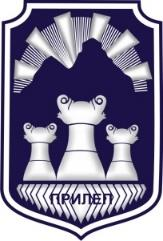 и прекугранична соработкаГодишен извештај за 2023 година (01.01 – 31.12.2023)Во текот на 2023 година Одделението за локален економски развој и прекугранична соработка ja координирааше и спроведуваше имплементацијата на проекти одобрени од страна на повеќе институции и донатори, која во зависност од областа и активностите на проектот, како и фазата на импелемнтација на проектот се реализираше во соработка со44другите сектори и одделенија во рамките на Општина Прилеп, јавните претпријатија и јавните установи, како и Центарот за развој на Пелагонискиот плански регион. Имајќи гиво   предвид   роковите   за   имплементација   на   проектите   и   нивната   динамика   наспроведување,  многу  често  истите  опфаќаат  временски  период  распределен  во  две последователни години, а понекогаш и повеќе, така да дел од проектите се завршени во2023 година, дел се во фаза на имплементација и продолжуваат со свои активности и во следната 2024 година.Во продолжение е даден преглед на реализирани проекти и проекти во фаза на имплементација, како  и  други  активности  реализирани  од  страна  на  вработените  во Одделението за ЛЕР и прекугранична соработка:I.     Зав р шен и  пр оек ти  во  202 3  годин а I.	Проект „Подобрување на ефикасноста за заловување на бездомните кучиња и поголема контрола на популацијата на бездомните кучиња на територијата на Општина Прилеп  “ одобрен од Министерство за локална самоуправа – Биро за регионален развој (БРР) од повикот за финансирање на проекти за развој на урбаните подрачја и одржлив урбан развој за 2022 и2023 година.   Договорот со БРР е потпишан на 05.10.2022 год. и согласно договорот за реализација на проектот доделени се финансиски средства во вкупен износ  од 3.500.000,00 денари за набавка на возило за транспорт на бездомните кучиња и дополнителна опрема за заловување  и  сместување  во  стационарот.  Проектот  се  реализираше  во  соработка  со  ЈКП„Комуналец“.Во текот на 2023 година беше спроведена јавна набавка за Дел 1 од овој проект: набавкана  „Возило за  прифатилиште на бездомни кучиња при ЈКП „Комуналец“- Прилеп“. Набавката е реализирана, од предвидени 3.000.000,00 ден. според набавката реализирани се 2.360.000,00 ден. со вклучен ДДВ. Возилото е набавено и предадено на ЈКП „Комуналец“ со одлука на Советот на Општина Прилеп и договор, во септември2023 година, а од страна на БРР е платено директно на економскиот оператор, согласнодоговорот склучен помеѓу БРР и Општина Прилеп.За вториот дел  - набавка на „Опрема за прифатилиште на бездомни кучиња при ЈКП„Комуналец“- Прилеп“ во износ од 500.000 ден. со вклучен ДДВ, во текот на 2023 година спроведена е јавна набавка и склучен договор со економски оператор, опремата требада се испорача и реализацијата на овој договор ќе заврши до март 2024 година. Вкупен износ од околу 500.000,00 ден.II.	Проект „Зајакнување на капацитетите за заштита на населението од природни непогоди и други несреќи и од последиците предизвикани од нив во општините Прилеп и Долнени“аплициран на јавниот повик на УНДП, министерството за локална самоуправа и Бирото за регионален развој за меѓуопштинска соработка во 2021 година. Во текот на 2022 година проектот е одобрен од страна на УНДП од листата на чекање, а износот на проектот за двете општини е околу 30.000 УСД. Проектот се реализираше во соработка со ТППЕ Прилеп.Преку овој проект се воспостави меѓуопштинска соработка помеѓу општините Прилепи Долнени во областа на заштита на населението од природни непогоди и пожари. Во рамките на  проектот за потребите на Територијалната противпожарна единица Прилеп се набавени од страна на УНДП се обезбеди следната опрема од областа на справување со природни непогоди, пожари на отворен простор и други несреќи:•	АТВ четирицикл и приколка - со што се овозможи достава на опрема за гасење на пожари и за спасување на лица на тешко достапни терени45•	10 комплети на униформи за гасење пожар (комбинезон, шлем, чизми, очила, ракавици), 45 грбни прскалки – со што се овозможи поголема заштита на пожарникарите и се зголеми ефикасноста во справување со пожарите•	Електрична пила со ланец и пумпа за вода – за поефикасно справување при елементарни непогоди•   Мобилна апликација „Пријави 24“ – која ја користат двете општини (Прилеп иДолнени)•   Преносен компјутер со микрософт оперативен пакет – инсталиран во општинаДолнени за опслужување на барањата од апликацијата „Пријави 24“III.  Пр оек ти в о ф аза н а и мпл емен тациј а ,  започ н ати  во  пр етхо ден пер и од и л и  во  текот  н а  20 23 , а  пр одолж ув аат и  в о 202 4  годи н а :1.   Проект „Зајакнување на општинските совети – фаза 2“Општина Прилеп е една од десетте општини кои после поднесените апликации се избрани  за  учество  во  имплементација  на  проектните  активности  на  програмата„Зајакнување на општинските совети – Фаза 2“ во периодот 2022 – 2023 година. На крајна 2023 година проектот е веќе во завршна фаза на реализација.Во 2023 година (ноември) реализирана е дигиталната компонента на проектот преку обезбедување на опрема за подобрување на транспарентноста на општинскиот совет преку воведување и користење на иновативни ИКТ алатки, конкретно набавена е и инсталирана опрема во салата на Советот на Општина Прилеп преку која се пренесуваатво живо седниците на советот во износ од 10.000 УСД.Во текот на 2023 година, во периодот од март до мај реализирани се Форумите во заедницата - четири форумски сесии за избор на приоритетни проекти. На четвртата форумска сесија од страна на учесниците, како приоритетен проект за реализација во рамките на овој проект беше избран проектот „Поставување  на   урбана опрема - реквизити за инклузивно детско игралиште“ за кој беше комплетирана потребната документација и апликација до програмата „Зајакнување на општинските совети – Фаза2“ имплементирана од УНДП. После завршување на сите процедури, распишана е јавна набавка  и  склучен  договор  со  економски  оператор. Во  ноември  2023 започната  е реализација, дел  од  активностите  се  реализирани  во  2023 година, а  краен  рок  за завршување на сите активности за овој проект е март 2024 год.Финансиски средства за реализација на овој проект:Вкупно: 3.703.725,00 ден. – според апликација2.666.682,00 ден. донаторски средства1.037.043,00 ден. кофинансирање од Општина Прилеп + обезбедување на надзор на изведбата на работите.Преку истиот проект од страна на донаторот обезбедена е консултантска поддршка за Општина Прилеп за изработка на Интегриран план за локален развој на Општина Прилеп за периодот 2024-2027 година, а процесот започнува на почеток на 2024 година. Програмата „Зајакнување на општинските совети – фаза 2“ ја финансираат Швајцарската влада и Министерството за локална самоуправа, а ја кофинансира и спроведува Програмата за развој на Обединетите нации (УНДП) во соработка со национални и локални партнери.2.   Програма Општинско Корисна Работа на УНДППроект: “Во служба на заедницата преку Општинско - корисна работа”46Период на реализација: 01.07.2023 - 31.03.2024За образовните асистенти од 01.09.2023 до 31.05.2024Ангажирани се 12 лица:•   6 лица како негователки во детски градинки „Наша Иднина“;•   1 лице како неговатека во Дом за стари лица „Киро Крстески Платник“•   1 лица како неговател/ка во Дневен центар за лица со церебрална парализа•	1 лице како фасилитатор за поддршка на социјални услуги за Роми повратници во соработка со НВО•	3 лица како образовни асистенти во Средните училишта за поддршка на ученици со попреченост кои се вклучени во редовна настава (започнаа со ангажман на 01.09.2023 година, со стартот на учебната година)Месечен износ за исплата за едно лице е 13.750 МКД (бруто).Општина Прилеп ко-финансира 20% од износот.Вкупен износ на проектот по договор: 1.485.000,00 ден.Од УНДП: 1.188.000,00 ден. (80%)Од Општина Прилеп: 297.000,00 ден. (20%)Бидејќи проектот опфаќа две години - 2023 и 2024, дел од овие средства се исплатениво 2023 година, остатокот се за исплата на лицата во 2024 година.3.   Проект  на  UNDP  „Зајакнување  на  националните  и  локалните  системи  за  поддршка  наефективна социо-економска интеграција на повратниците во Западен Балкан“Проектот има повеќе компоненти кои се однесуваат на повратниците во Западен Балкан од ромската заедница и се спроведува регионално, во Македонија, Србија и Албанија. Од Македонија се вклучени три општини: Прилеп, Штип и Шуто Оризари. Проектот е во завршна фаза на имплементација.Во текот на 2023 година се продолжи со реализација на средби со релевантни чинителиво врска со имплементацијата на овој проект кои се однесуваат на поддршка и интеграција на Ромите повратници од странство во општеството. Од страна на вработените во Одделението за ЛЕР реализирани се активности за прибирање на податоци, проследување на информации, во врска со проектот и со консултантот за доработка и корекција на нацрт верзија на Стратегијата за локален економски развојна Општина Прилеп за периодот 2024-2028, која после доработката и финализацијата ќе биде доставена до Советот на Општина Прилеп за усвојување.Во делот на проектот кој опфаќа мали грантови за проекти во вкупен износ од 80.000 евра насочени кон потребите на повратниците и создавање на услови за нивна полесна и побрза инклузија, во текот на 2022 година беа одржани две форумски сесии и од страна на учесниците беше направената листа на 5 приоритетни проекти. Од страна на УНДП беа избрани првите два проекти и истите беа реализирани во текот на 2023 година, во соработка со ООУ „Добре Јованоски“ и Општина Прилеп:-     „Реконструкција/рехабилитација на повеќенаменско спортско игралиште во ООУ ДобреЈованоски “-	„Унапредување на условите за дооформување на основно образование и дополнителна настава за повратниците и учениците во ООУ Добре Јованоски  Прилеп“ - опремување на две училници за дооформување на основно образование за возрасни    и дополнителна реализација на софт мерки како турнир во мал фудбал, психосоцијална поддршка на повратниците и сл.Двата проекти се пуштени во употреба на 20.10.2023 год.47Во ООУ „Добре Јованоски“ за повратниците се спроведува програма за дооформувањена основно образование, една група заврши во текот на 2023 година, а имаме информација од дека за 2024 ќе започнат нови групи.4.   Проект: Обезбедување пристојни услови за живот на ромските домаќинства во Општина Прилеп – СДЛР. Проектот е дел од ИПА 2 програмата како дел од Годишната акциска програма за 2019 година за Република Северна Македонија, финансирана од Европската Унија. Вкупен износ на проектот 893.910,00 евра од кои Општина Прилеп кофинансира со 70.480,00 евра согласно одлука  на Совет  на Општина  Прилеп бр.  09-1327/5 од 27.05.2021  година.  Лидер организација на проектот е ЧЕЛИМ од Милано - Италија, Општина Прилеп и Ромскиот РесурсенЦентар се ко-апликанти на проектот, додека НВО Рома Перспектив  од Прилеп е асоцијативен партнер на проектот. Проектот опфаќа повеќе компоненти чија реализација е распределена на сите партнери, како: изработка на детални урбанистички планови за делови од населба Тризла, реконструкција на индивидуални објекти за домување, реализација на приоритетен инфраструктурен зафат, легализација на објекти на ромското население и др.Општина Прилеп во текот на 2023 година изработи техничка документација за реконструкцијана водоводна мрежа во дел од населбата „Тризла“   - ул. „Дебарца“ - „Реконструкција на водоводна мрежа во повисокиот дел од ул.Дебарца и секундарни краци – втор дел“ во рамките на ГУП, а се работеше и на предмети за легализација на објекти на Ромското население кои биле веќе во процедура.5.   Учество во Програма ROMACTED II на Советот на Европа. Во декември 2021 година потпишан е меморандум за соработка помеѓу Општина Прилеп, Советот на Европа и Министерството за труд и социјална политика за спроведување на програмата ROMACTED II. Согласно меморандумот, во април 2023 година, усвоени се Заедничкиот акционен план на Општина Прилеп и Ромската заедница за период Јануари 2023 - Јуни 2024 и акциски план за намалување на последиците од КОВИД 19 кај ромската заедница во пост – КОВИД  периодот на локално ниво за период од 2023-2024 год., како и Локалниот акциски план на Општина Прилеп и Ромската заедница за2023-2026.Во рамките програмата за мали грантови, Општина Прилеп   во ноември 2022 год.аплицираше со проект „Поставување на соодветни технички средства – легнати полицајци, пешачки  премини  и  сообраќајни  знаци  на  најфреквентните  места  на движење и пост КОВИД превенција и мерки за закрепнување во образованието за млади и возрасни Роми“ со две акции во вкупен износ од 14.900 евра. Двете акции се одобрени и со реализација се започна во 2023 година, а ќе заврши до јуни2024 година:-	Акција  1  „Поставување  на  соодветни  технички  средства  –  легнати  полицајци, пешачки премини и сообраќајни знаци на најфреквентните места на движење“ доделени се средства во износ од 4.910,00 евра - од оваа акција во фаза на имплементација е Дел 1 „Поставување на соодветни технички средства – пешачки премини и сообраќајни знаци на најфреквентните места на движење во населбата„Тризла“ и ќе заврши до 1 март 2024 год. Останатите активности ќе се реализираатво 2024 год.-	Акција 2 „Пост КОВИД превенција и мерки за закрепнување во образованието за млади и возрасни Роми“ доделени се средства во износ од 9.990,00 евра. Оваа акција се состои од повеќе активности. Во 2023 година започна со реализација активноста за дооформување на четврт степен на средно образование за млади и возрасни Роми. Беше објавен конкурс на кој се пријавија 4 лица кои ги исполнуваат условите и истите се запишани во две средни училишта СОУ Ристе Ристески Ричко (248лица) и СОУ Ѓорче Петров (2 лица). Со двете училишта се склучени договори за финансиска поддршка. Останатите активности ќе се реализираат во 2024 год.6.   Учество  на  Општина  Прилеп  во  проектот  FEAST - Food systems that support transitions to hEalthy And Sustainable dieTs програмата HORIZON-CL6-2021-FARM2FORK-01-15 — Transition to healthy and sustainable dietary behavior.Со овој проект Општина Прилеп стана дел од конзорциум од вкупно 35 партнери од 15европски земји кои заеднички ќе спроведат 5 годишен проект со име FEAST (Системи на храна кои поддржуваат транзиција кон здрава и одржлива исхрана). Координатор на проектот е Универзитетот од Хајделберг, Германија. Партнерите во проектот се експерти од областа на земјоделството, здравата исхрана и јавното здравје. Покрај  општина  Прилеп, учествуваат  и  општините  на  градот  Авињон  од Франција, Ситија од Грција, Лувен и Гент од Белгија и Ротердам од Холандија. Повеќе информации се достапни на веб страната на проектот:  www.feast2030.eu . Проектот ево фаза на имплементација, а ќе трае до 2026 година. Вкупен износ на проектот заОпштина Прилеп е 42.400 ЕУР за 5 години.Во текот на 2023 година се одржани повеќе состаноци со партнерите на проектот од ЕУ,на релевантни теми. На ниво на Македонија дефинирана е целната група (деца од детските градинки) со кои во соработка со  партнерот АРЕТЕ, како и со Здружението на негуватели и воспитувачи во детски градинки, UNICEF, Министерство за труд и социјална политика и Центар за јавно здравје – Скопје ќе се работи на изработка и подобрување на менијата за исхрана со здрава храна во детските градинки.7.   Проект „Реконструкција на водоводна мрежа во повисокиот дел од ул. Дебарца и секундарникраци – прв дел“, Општина Прилеп.Проектот е аплициран и одобрен од Министерство за транспорт и врски за користењена средства од Буџетот на МТВ за 2023 година за поддршка на имплементацијата на Декадата и Стратегијата за Ромите. Вкупен одобрен износ: 1.148.250,00 ден. со вклучен ДДВ.Потребно  е да се  распише јавна набавка за реализација на проектот. Проектот се реализира во соработка со Секторот за урбанизам, заштита на животната средина и комунални работи.8.   Проект „Подобрување на комуналната инфраструклтура за атмосферски води во ОпштинаПрилеп“Проектот е аплициран на јавниот повик од  Програмата за инвестиции во животната средина за 2023-2024 година објавен од страна на Министерството за животна средина и просторно планирање (МЖСПП). Проектот е одобрен и потпишан е договор во јуни2023 година. Конкретно проектот се однесува на зацевување на атмосферски канал на ул. „Александар Македонски“, поточно од улицата до Оревоечка река.Во текот на 2023 (од јули до крајот на годината) година беше подготвена комплетна техничка документација, па во текот на 2024 година потребно е да се распише јавна набавка за негова реализација.Вкупно доделени средства по договод од страна на Министерството: 5.500.000 ден. (со вклучен ДДВ), а вкупен износ според предмер-пресметка - околу 6.000.000 ден. Разликата како кофинансирање ја обезбедува Општината.Проектот се реализира во соработка со Секторот за урбанизам, заштита на животната средина и комунални работи и ЈКП „Водовод и канализација“.499.   Проект „Подобрување на ефикасноста на јавниот градски превоз во Општина Прилеп“Проектот е одобрен од Министерство за локална самоуправа – Биро за регионален развој (БРР) од повикот за финансирање на проекти за развој на урбаните подрачја и одржлив урбан развој за 2023 и 2024 година. Договорот со БРР е потпишан на 04.12.2023 год. и согласно договорот за реализација на проектот доделени се финансиски средства  во  вкупен  износ    од  2.000.000,00 денари  со  вклучен  ДДВ  за  набавка  на минибус за јавен градски превоз. Во текот на 2024 треба да се распише јавна набавка за  реализација  на  проектот.  Вкупен  износ  на  проектот  по  проектна  апликација:4.500.000,00 ден. со вклучен ДДВ.Проектот се реализира во соработка со ЈП за ПУП.10. Техничка  поддршка  на  Сектор  за  урбанизам,  заштита  на  животната  средина  и комунални работи за спроведување на проектот „Изработка на урбанистички планови за 30 населени места во руралните подрачја во Општина Прилеп: Тополчани, Ерековци, Мажучиште, Селце, Кадино Село, Галичани, Алинци, Ново Лагово, Витолиште, Чепигово, Клепач, Подмол, Загорани, Голем Радобил, Веселчани, Крушевица,  Штавица,  Тројкрсти,  Дабница,  Бонче,  Волково,  Старо  Лагово, Беловодица, Плетвар, Шелеверци, Тројаци, Прилепец, Ракле, Манастир и Леништа“. Проектот се спроведува од 2019 година. Поддршката се состои во комуникација со донаторот – Агенција за финансиска поддршка во земјоделството и руралниот развој (АФПЗРР).III.  Пр оек ти  к ои  се  р еал изи р аат  в о  сор аботк а  со  Цен тар от  за  р азвој  н а   Пел агон и ск иот  пл ан ск и р еги он 1.   Проект „Прекугранично спречување и менаџирање со поплави и шумски пожари – SOLVE“Апликант: Центар за развој на Пелагониски плански регион, Програма за прекугранична соработка со Грција, одобрен во април 2021 година. Во текот на 2023 година од странана Центар за развој на Пелагониски плански регион до Општина Прилеп – ТППЕ Прилеп доставена е опремата која е набавена преку проектот:-     Јакни за шумски пожари, 30 парчиња-     Панталони за шумски пожари, 30 парчиња-     Чизми за шумски пожари, 30 парчиња-     Шлемови за шумски пожари, 30 парчиња-     Ракавици за шумски пожари, 30 парчиња-     Маски за шумски пожари, 43 парчињаВкупната вредност на инвестицијата изнесува 32.204 ЕУР или 1.983468 ден. без ДДВ.2. Проект „Зајакнување на институционалните капацитети во Пелагонискиот регион за подобрување на социјалните услуги и заштита на животната средина“ преку кој во Општина Прилеп се реализираше проект за поставување на фотоволтаици и систем за топла вода во Домот за стари лица „Киро Крстески Платник“. Проектот е аплициран и одобрен преку Центарот за развој на Пелагонискиот плански регион до Министерство за локална самоуправа – Биро за регионален развој, како дел од регионалните проекти за 2022 година.Вкупен  одобрен  износ  околу  6.753.908,00  денари.    Во  текот  на  2023  година  е  започнатареализација на овој проект и треба на почеток на 2024 да биде завршен.Согласно договорт за партнерство бр. 03-4057/1 од 22.11.2022 год. Општина Прилеп наЦРППР има исплатено кофинансирање за административно управување на проектот во50износ  од  405.280,00  ден.  согласно  Законост  за  рамномерен  регионален  развој  во Декември 2022 год. Општина Прилеп обезбедува и стручен надзор над изведбата. Проектот се спроведува од страна на ЦРППР во соработка со Општина Прилеп и ЈУ Дом за стари лица „Киро Крстески - Платник“ - Прилеп3.   Проект „Подобар квалитет на живот на населението и заштита на животната средина во пелагонискиот регион преку планирање и инвестиции во комуналната инфраструктура“ Проектот е аплициран и одобрен преку Центарот за развој на Пелагонискиот плански регион до Министерство за локална самоуправа – Биро за регионален развој, како дел од регионалните проекти за 2023 - 2024 година. Преку овој проект во Општина Прилеп во 2024 година ќе се реализира Проект за изградба на таложник на колекторски систем во ПСОВ Прилеп.Вкупен износ на проектот е 8.250.147,00 ден. од кои 5.824.722,00 ден. се обезбедени од странана МЛС – Биро за регионален развој, а останатите средства во износ од 2.425.425,00 ден. се кофинансирање од Општина Прилеп за што е донесена и Одлука на Совет за кофинансирање09-4131/15 од 01.12.2022 и измена на одлука 09-1077/25 од 15.03.2023 год.Општина Прилеп обезбедува и стручен надзор над изведбатаСогласно договорт за партнерство бр. 03-3985/2 од 07.12.2023 год. Општина Прилеп на ЦРППР има исплатено кофинансирање за административно управување на проектот согласно Законост за рамномерен регионален развој во износ од 742.513,00 ден. Проектот ќе се спроведува од страна на ЦРППР во соработка со Општина Прилеп и ЈКП„Водовод и канализација“ - Прилеп4.   Вработените учествуваа на  работилници,  обуки,  регионални форуми за приоретизација нарегионални проекти за 2024-2025, презентации организирани за општините во Пелагонискиот регион.IV.         Подн есен и    пр оек тн и    апл и к ации    во    ф аза    н а    ев ал уациј а    и л и    одобр ен и    за  р еал и заци ј а :1.   Програма ИНТЕРРЕГ ИПА АДРИОНАкроним на проектот: ALERTНазив на проектот: Advanced Local Emergency Response TacticsПредвидени средства за Општина Прилеп: 199.998,00 ЕУРОд кои за Опрема 135.000 ЕУР  (противпожарно возило за шумски пожари 100.000ЕУР, 20 сетови на заштитни одела и опрема за шумски пожари 22.000 ЕУР, и професионален дрон за мониторинг на шумски пожари 13.000 ЕУР)Партнери:LP           Protezione Civile Puglia, Italy PP2       City of Tuzla, Bosnia-Herzegovina PP3       Split Dalmatia County, CroatiaPP4       Municipality of Prilep, MacedoniaPP5       University of Rijeka, Faculty of Civil Engineering, CroatiaPP6       Polytechnic University of Tirana, Faculty of Geology and Mining, AlbaniaPP7       Municipality of Shkodra, AlbaniaPP8       Firefighting Association of Slovenia, SloveniaPP9       Ministry of Interior, MontenegroПроектот е во втора фаза на евалиација2.   Проект „Реконструкција на стари градски извори - Лековски извори“Во соработка со ЈКП „Водовод и канализација“ поднесена е апликација до Министерство за животна средина и просторно планирање (МЖСПП) во програмата  „Подобрување на водната51инфраструктура во општините во РСМ“ за која се обезбедени средства од   од ЕИБ Вкупна вредност на проектот: 51.800.718,30 ден, или 842.288,10 ЕУР (без ДДВ)Поднесена е апликација, комплетна техничка документација од страна на ЈКП „Водовод и канализација“ и друга потребна документација. Проектот е одобрен за финансирање во нареден период.V.          Пр оек тни   апл ик ации   к ои   беа   подн есен и   во   тек от   н а   202 3   годин а,   но   н е   се  одобр ен и :1.   Програма ИНТЕРРЕГ ИПА АДРИОН – проект со акроним DUMCAR, Driving Urban Mobility Changein the Adrion Region, кој се однесуваше на воспоставување на мултимодални состеми на урбан транспорт. Планиран буџет за Општина Прилеп (PP7) беше 105.840 ЕУРПроектни партнери:Slovenia                                       Municipality of Postojna / PP1Croatia                                         Invento Capital Partners / PP2 / OPTIM City of Pazin / PP3Italy                               University of Padua - Interuniversity Research Centre on PublicEconomics (UNIPD-CRIEP) / PP4Municipality of Abano Terme (ABANO) / APBosnia and Herzegovina            REGIONAL EDUCATION AND INFORMATION CENTER FOR SUSTAINABLE DEVELOPMENT IN SOUTH- EAST EUROPE (REIC) / PP5City of Sarajevo / APAlbania                                         Institute for Albanian Municipalities / PP6Municipality of Kavaja / AP Macedonia                      Municipality of Prilep / PP7Greece                               Development Organisation of Municipality of Larissa /PP8Hellenic Institute of Transport (HIT) / CERTH / PP92.  Поднесена проектна апликација до првиот повик на Проектот „Јакнење на општинските капацитети за имплементација на проекти“ за обезбедување на финансиска помош во изработка на техничка документација за приоритетни инфраструктурни проекти во рамките на Фондот  за  техничка  документација  за изработка  на  комплетна техничка  документација  за проект „Реконструкција и доградба на дел од улица „Александар Македонски“ во индустриска зона на град Прилеп“, со вкупен износ од 3.431.700,00 ден., односно 60.500 УСД. Проектот  и  повикот  ги  спроведуваат УНДП и Бирото  за  регионален  развој.  Проектот  е  на резервна листа.VI.  Други  ак ти в нос ти  н а  Оддел ен и ето  за ЛЕ Р и  пр ек угр ан и чн а сор аботка  и  вр аботен и те :1.   Учество од страна на вработен во Одделението за ЛЕР, како претставник на Општина Прилеп при организација и реализирање на следните настани и активности во календарската 2023 год.:-     Карневал „Прочка“;-     Мариовско-Мегленски културни средби;-     Денови на Крали Марко;-     Меѓународен натпревар во болдеринг „Крали Марко болдер фестивал“;-     Велосипедски камп „Тура преку Слива “;-     Велосипедски камп „Ramniste cave MTB 2023“ ;-     Меѓународен натпревар во планинско трчање „Momata Rock Trail“;-     Велосипедски настан „Сите на велосипед“ ;-     Џез фестивал „Prilep Jazz weekend“ ;-     Изложба на фотографија „Карневал Прочка“;52-     Организација на „Новогодишен базар 2023“-     Организација на „На Василица во Прилеп 2023“;-     Организација на „Богојавление - Водици 2023“-     Организација на „Prilep Outlet Weekend“;-     Организација на градската слава „Св.Никола“-     Организирање на свечена седница на Општина Прилеп по повод „3ти Ноември“;-     Организација на настан со мотото ,,Прилеп - Борец, херој, хуманитарец" за одбележување на 3-ти Ноември, Денот на ослободувањето на Прилеп;-     Организација на Денот на ослободувањето на Прилеп „ 11 Октомври“;-     Организација на манифестацијата „Млеко 2023: Вкусот на ливадите “.2.   Учество во организација на седниците на Економски совет на Општина Прилеп3.   ISO 9001:2015 стандард – спроведување на редовна годишна интерна и надзорна проверка4.   Учество во B40 мрежата на градови од Балканот5.   Учество на работилници и поддршка при организација на истите од проектот ЕНТЕГ одобрен од ИПА програмата за прекугранична соработка со Грција, имплементиран од страна на COSV Македонија.6.  Учество во работни групи за изработка на локалните планови за управување со отпад и локалниот план за клима и енергија.7.   Следење на огласи за достава на проектни апликации од домашни и странски донатори  (IPA, UNDP, USAID, SDC, Светска банка, GIZ, програми и повици од Министерствата, Биро за регионален развој, АФПЗРР, НВО и др.), подготовка и поднесување на проектни апликации.8.   Учество на работилници и средби, комуникација со донатори: УСАИД, УНДП, СДЦ, Светска банка, Делегација на ЕУ, JTS, Амбасади и др., учество на инфо денови во врска со објавени повици и сл.9.   Пополнување на прашалници  доставени од страна на донаторски организации, агенции и невладини организации и доставување на материјали10. Соработка со деловните субјекти, Регионалната стопанска комора – Прилеп и Регионалната занаетчиска комора - Прилеп11. Ажурирање на базите на податоци за деловните субјекти12. Соработка со национални, регионални и локални институции, НВО – потпишани меморандуми на соработка, реализирани донациии и сл.13. Учество во Општински совет за социјална заштита на Општина Прилеп, учество на состаноци и поддршка при организација на истите.14. Учество  во  Институционалната  и  Општинската  работна  група  на  ROMACTED  програмата, организирање и учество на состаноци15. Заверка на нормативи за храна и пијалоци,16. Заверка на пријави за работно време на угостителски објекти и други објескти согласно закон,17. Категоризација на мали сместувачки капацитети,Раководител на Одделение за ЛЕР и прекугранична соработкаВинета ИваноскаПрилеп, 06.03.2024 год.53И З В Е Ш Т А ЈЗА РАБОТАТА НАЈАВНА ОПШТИНСКА УСТАНОВА ГРАДСКА БИБЛИОТЕКА„БОРКА ТАЛЕСКИ“- ПРИЛЕП СО ФИНАНСИСКИ ИЗВЕШТАЈ ЗА 2023 ГОДИНАПрилеп, март 202354И З В Е Ш Т А ЈЗа работата на ЈОУ Градска библиотека „Борка Талески“-Прилепсо финансиски извештај за 2023 година1.  ВоведЈавната општинска установа (ЈОУ) Градска библиотека „Борка Талески“ – Прилеп, 2023 година ќе ја евидентира како година во која што се остварени голем број програмски и инвестициски активности. Реализиран е планот за работа во делот на манифестации, промоции, соработка со сродни институции, одбележувања на значајни датуми поврзани со авторите на роднокрајното творештво, но и пошироко. Одржани се бројни настани со коишто установата ја потврдува и натаму успешно ја остварува својата примарна библиотечна дејност,но и како установа која што е релеватен фактор во процесот на информирање на јавноста на локално ниво, нејзина обврска согласно законската регулатива.Забележителен е интересот на читачката јавност, во овој период пост пандемијата на „Ковид-19“. Може слободно да се заклучи, дека и покрај недоволната кадровска  екипираност, техничка  опременост и просторен недостиг, сепак се реализираат обемни активности, така што установата ја извршува улогата на релевантен сервис на граѓаните во својата заедница во сферата на библиотечната дејност. Библиотеката ја55чува, штити, зајмува и збогатува богатата библиотечна поставка која брои над 120.000 библиотечни единици.Набавена е литература за детскиот и одделот за возрасни, при што се следи, ако може така да се рече, „последниот збор“ во македонската издавачка дејност. Голем број нови изданија во научната сфера, енциклопедии, речници, каталози, стручни списанија, особено оние посветени на книжевноста, поезијата, достигнувањата во македонски рамки, се набавуваат и преку НУ НУБ „Свети Климент Охридски“- Скопје, како матична библиотека во дејноста.Добиени се нови изданија и од Македонска Академија на Науки и Уметности (МАНУ), добиени се книги од бројни автори од земјава и странство,  донации  од  граѓани  кои  што  перманентно  подаруваат книги, кои се дел од нивните приватни библиотеки.Во рамките на соработката со одделни македонски издавачи реализирани се и саеми на книгата, со што, иако скромно, сепак се збогатува книжниот фонд на установата.Грижата за Роднокрајната и Раритетна поставка продолжува. Освен литературата која што ја негува установата со децении, започнатиот процес на создавање уште една репрезентативна поставка  на уметнички слики од прилепски автори во 2022, продолжи минатата2023 година. И оваа постапка ќе биде дел од библиотечниот фонд, како некнижна збирка, која што ќе има и свое место во Cobiss системот, а ќе придонесе и за поголема афирмација на нашата установата, културата, градот воопшто.Имајќи го предвид фактот, дека многу прилепски академски сликари, уметници, се во редот на најреномираните во земјава, одлучивме во56договор со авторите, за помали износи да откупуваме нивни дела, кои (ќе) ја красат Библиотеката. Поставката со статус на трајна изложба и тенденција перманентно да се збогатува, официјално беше отворена во 2023 година, при што предизвика голем интерес на културата јавност.  Од  нејзиното  отворање  до  денес,  ја  посетуваат  стотици граѓани секој месец. Оваа активност на установата, која што говори за автентичноста на нашата уметност и култура треба да продолжи и во2024 година, но и натаму. Многу уметници родени во Прилеп, кои творат  во  други  градови  (претежно  во  Скопје)во  земјата  и  во странство, а нивните дела ги красат реномирани галерии во земјава и странство, имаат свои дела во нашата установа, т.е. се дел од нашата поставка. Оттука оваа иницијатива треба да продолжи, со цел поставката да се дооформи. На тој начин поставката ќе ја раскажува приказната за виртуозноста на прилепските уметници, од дамнешни времиња до денес. Сé не се купува само со пари, овој пат идејата е повредна од парите.Библиотеката за своите активности континуирано ја известува својата таргет група, но и сите граѓани кои се почитувачи на книгата, книжевноста, и културата воопшто, преку веб и фејсбук-страницата. Процесот на ребрендирање на установата продолжува во сите сегменти. Внимателно се води сметка, за рејтингот што го ужива установата во јавноста. Преку детална и посветена организација на настани, избор на гости, автори, експерти, избор на содржини, промоции на дела ... Целата програма внимателно се компонирана, со цел библиотеката да биде промотор и афирматор на вистински вредности во литературата, книжевноста, со 79 годишна традиција на постоење, негување и создавање културни вредности.57На овој начин го враќаме долгот кон основоположниците на македонската писменост, јазик, култура: Марко Цепенков, Блаже Конески, Круме Кепески, Стале Попов и плејада други македонски автори-втемелувачи на македонската книжевност.Во рамките на активностите се негуваат релациите и се поттикнува љубовта кон македонскиот јазик, книжевност и творештво, кај младата популација. Се одржуваат натпревари, конкурси, се поттикнува креативноста кај учениците, младите, но и возрасната популација.Во  продолжение  на  овој  документ,  ќе  бидат  презентирани активностите подетално, а, од финансиските извештаи се има увид врз сите расходи на установата на двете сметки, буџетската „903“ и сметката од сопствени приходи „787“.2.  Збогатување на библиотечниот фонд (книжен и некнижен)Во текот на 2023 година ЈОУ Градска библиотека „Борка Талески“ -Прилеп располага со книжен фонд од 123.534 книжни единици (плус11.820 книги од подрачната библиотека во населеното место Тополчани, кои се практично вон употреба, бидејки се крајно амортизирани, а подрачаната библиотека е вон функција, поради условите за кои очигледно нема можност да се подобрат, засега). Овие се податоци од спроведената ревизија во 2022/2023 година.Но, библиотечниот фонд на установата минатата 2023 година е збогатен со новонабавените книги преку тендери и на други начини, за  што  се  оддвоени  околу  600.000  денари,  плус  за  набавка  на некнижен библиотечен материјал од околу 100.000 денари.58Табела 1: Библиотечен фонд во 2023 годинаДел од книгите се купени со откуп од автори, за што се потпишани договори.Библиотеката вршеше редовна набавка на сериски публикации, дневните весници: „Вечер“ и „Нова Македонија“, коишто се купуваатсо децении и ја бележат хрониката на настани во земјата. Во задолжителната периодика е секако и „Службен весник“,чија набавка е и наша обврска.Стручните служби на установата извршија делумна стручна обработкана литературата, на монографските публикации, согласно правилата за каталогизација во Cobiss системот. Дел од книгите останаа за доработка оваа 2024 година, имајќи предвид дека трите каталогизаторки се пензионираа. Годинава две вработени (стручни кадри) треба да се стекнат со сертификат „А“, за каталогизија на монографски публикации. Меѓутоа, библиотеката по повеќе од една деценија,  останува  без  каталогизатор  за  периодика.  Доколку  во иднина се вработат нови кадри, (библиотекари) тие да се едуцираат низ курсеви, за да може, по 3 години од нивното вработување да се59стекнат со статус на стручен библиотекар –каталогизатор.Според нашите оценки, оддвоените над 11.000 евра за библиотечен материјал, се доволен износ за овие реализирани набавки, кои што ја збогатуваат понудата на  читачката јавност, во Прилеп.  Обезбедена е квалитетна понуда во секоја смисла, жанровски и уметнички. Во оваа2024 година со нова набавка, дополнително ќе се збогати фондот со нови  и  атрактивни  наслови,  колку  во  одделот  за  деца,  толку  во одделот за возрасни. Установата секоја година добива избор литература во издание на   МАНУ и НУБ „Св. Климент Охридски“- Скопје. Се работи за книги и списанија што се дистрибуираат бесплатно, како задолжителен примерок на авторите, кои добиле средства, поточно нивните проекти се финансирани преку Министерството за култура, значи со буџетски   средства. Оваа литература дополнително го збогатува фондот на установата.И во  овој  документ,  ја  изразуваме  благодарноста  на  библиотеката„Борка Талески“- Прилеп на донаторите, и благодарност за поддршката на градоначалникот г-дин Борче Јовчески, при реализацијата на сите активности.Во поглед на изборот на новонабавената литература од издавачките куќи во Македонија, во набавната политика на установата и во 2023 година се водеше сметка, сė што се купува да биде на листата „барана“ литература која ги задоволува потребите на читателите.Минатата година установата својот фонд го збогати и со дела од домашните библиотеки на одделни граѓани. Станува збор пред сė за белетристика, од автори кои се репрезенти на класиката, дел изданија кои што се одамна печатени, но сė уште барани од читателите.60Вредно е да се напомене дека со дела, персонални експонати, дневници, бележници ... на поедини автори кои имаат потекло од Прилеп, се збогатени Роднокрајната и Раритетната поставка. Овие се особено значајни донации, кои што поставките ги прават бесценети. Највреден експонат на установата е донацијата од МТФ „Војдан Чернодрински“- биста со ликот на драматургот Коле Чашуле, изработена од академскиот сликар Томе Серафимовски. Овој вреден експонат, сопругата на Чашуле, проф. д-р Јелена Лужина ја донираше на фестивалот, а претседателката на фестивалот, проф. д-р Ана Стојаноска, свечено ја предаде на установата на денот на отворање на МТФ во 2023 година.Вредноста  на  овој  експонат,  на  5  други  скулптури  од  прилепски автори, како и целата поставка, збогатена и со едно дело од академскиот сликар Сергеј Андреевски (синот на Петре М. Андреевски), (којшто имаше и своја самостојна изложба во нашата установа),  ќе  биде дополнително  определена  од  страна на  стручна комисија, која ќе биде формирано постизборно. Сите овие дела ќе ја красат Раритетната збирка на библиотеката „Борка Талески“-Прилеп.Во текот на изминатата 2022/2023 година, како што стои погоре во овој документ, е реализирана ревизијата (попис) на библиотечниот фонд на ЈОУ Градска Библиотека „Борка Талески“ – Прилеп. Наскоро, согласно законска постапка, дефинирана со Правилник од НУ НУБ„Свети Клименти Охридски“- Скопје,а усвоен и од установата, треба да се изврши отпис на библиотечен материјал, т.е. сите стари книги, искинати, оштетени или уништени на други начини, како и литература за која што со години не бил покажан никаков интерес. Дел од литературата, (која што не е оштетена од влага, мувла) треба да биде61предадена за рециклирање.3.  Издавање, чување, користење и заштита на книжниот фондИнтересот за книжевност и научна литература, изминатата 2023 година продолжи.  Во  прилог  на  ова  тврдење  оди  фактот  што според евиденцијата на двата пулта, значи во одделот за деца и одделот евидентирани се вкупно 33. 247 зајмувања.Тоа практично значи дека во одделот за деца се евидентирани 6.407 зајмувања, а во одделот за возрасни 26.840 зајмувања. Овој податок упатува на фактот дека кај децата, учениците во основно образование треба уште многу да се работи, на развивање на љубовта кон книгите и стимулирање на навиките, покрај редовната школска лектира, да зајмуваат и лектира, што значи, омилена литература за дома, во време на   одмор.   Овде   вредно   е   да   се   напоменеме,   потребата   за интензивирање   на   соработката   меѓу   библиотеката   и   пред   се, основните училишта.Преглед на членувања по години62Ако во 2021 година, во однос на 2020 година е очигледено зголемување на бројот на членови за околу 35 %, тогаш во 2022 во однос на 2020 година, бројот на нови членови е повеќе од двојно поголем. Во 2023 година евидентиран е пад на бројот на членови, но, тоа не се рефлектира видно врз бројот на зајмувања. Ова говори за фактот дека дел членови, во 2022 година, се појавиле само да ги вратат зајмените и со години невратени книги, обврска која што стана задолжителна со имплементација на COBISS системот.Кога овие податоци ќе се стават во рамката на вкупниот број членувања на ниво на држава, (според информациите од Cobiss центарот во НУБ,со состојба 31.12.2023 година, а за цела 2023 година), тогаш очевидно е дека библиотеката „Борка Талески“ - Прилеп го „држи“ 4-тото место во редот на сите јавни библиотеки во државата. Според бројот на зајмувања и членувања, на евидентната листа, е на повисоко ниво и од други  национални  установи,  со  поголем  број  вработени,  поголем фонд, поголема палета активности и побогата понуда итн. Овие податоци говорат дека читачката јавност во Прилеп стабилна, а услугите што ги нуди установата се квалитетни. Што ќе рече, установата сама по себе не само што е „чувар“ на книжното и некнижно културно благо на градот и државата, туку е значаен фактор во  креирање  на  културните  политики  и  подигнување  на  нивотокултурни навики и потреби на своите граѓани.634.  Подрачни библиотеки во населба Варош и населено местоТополчаниВо текот на 2023 година, спроведена е ревизија во библиотечниот клон во Варош. Оваа подрачна библиотека е отворена во 1984 година. Во 2020 година почнува за прв пат процесот на обработка на литературата во Cobiss системот (градската библиотека овој систем го имплементира во 2006 година). Набавена е целосно нова опрема за работа. Но, неопходни се одредени градежни интервенции во просторот, санитарниот јазол, дограмата, влезот итн. Од друга страна недостига и кадар којшто ке работи на сервисирање на потребите на жителите  во  оваа  населба.  Со  исполнување  на  овие  предуслови, клонот може повторно да биде ставен во функција Подрачната библиотека во населеното место Тополчани е сместена во објект кој што се   распаѓа. При ревизијата на литературата донесен е заклучок крајно амортизираните книги, набавувани пред децении, да се стават вон функција, а  во  соработка  со  основачот  да  продолжи   потрагата  на најадекватна солуција за нов простор опремен да ги исполнува условите за работа, со цел овој дел од општината да има на располагањесвој библиотечен клон, што ќе ги сервисира потребите на жителите.5.  Културни манифестации (промоции, одбележувања,конкурси...)Библиотеката во текот на 2023 година реализираше богата културна програма. Промоции, изложби, трибини, средби со автори, со читатели, реализирани конкурси, доделени награди на ученици и нивните ментори, многу чествувања, одбележувања ... Долга е агендата на64активности со кои што е збогатена културната понуда на нашите читатели, соработници, на нашите целни групи, автори - дебитанти, истакнати  творци,  активности  кои  се реализирани  во  соработка  со други институции.Во делот на соработката со училиштата и развивање на книжевните потреби кај новите генерации наши читатели одржани се четири конкурси:       „ Млад       библиотекар“,       „Најдобар       краснопис“,„Најдобра авторска творба“ и „Најдобра рецитација“. Доделени се награди  (во  книги  и  други  подароци), дипломи  и благодарници  за учениците и нивните ментори. Во оваа активност беа вклучени учениците  од  сите  училишта во  општина  Прилеп,  како  и  нивните ментори.6.  Едукација на кадриГрадската библиотека во Прилеп како што е добро познато, освен што ја извршува основната дејност, за чување, издавање и заштита на библиотечен материјал, врши и каталогизација – стручна обработка на книжниот фонд на установата што се збогатува секоја година. Со цел извршување на сите обврски законски и со поголем квалитет во текот на годината се реализирани и одредени едукации за вработените, во зависност од обврските и задолженијата што ги имаат.7.  Административно   –   правни,   сметководствено   –   благајнички работиАдминистративниот кадар во установата е претставен со еден архивар, којшто ги извршува архивските работи. Потребите за правно65сметоводствени работи ги извршуваат надворешно ангажирани лица. Работите се извршуваат, меѓутоа  евидентна е потребата од вработување на стучни лица на работните места предвидени со Правилникот за систематизација.8. Работа на помошно – техничката службаСогласно со Правилникот за систематизација на работни места на установата и законските регулативи, оваа служба во установата е претставена со четворица (4) вработени; книговрзец (1) едно лице, хаус мајстор (1) и двајца хигиеничари.Книговрзецот освен што работи во делот на репарација на литературата, со оглед на неговата верзираност и сензибилизација за потребите на установата е ангажиран и како замена на двата пулта (за деца и возрасни) и во магацинот, а по потреба е замена при водење архива.Хаус мајсторот во установата ги извршува сите активности во негова надлежност, воедно е надлежен за спроведување на итна медицинска помош во вонредни услови. Паралелно согласно со потребите на установата, врши замена на кадрите, коишто работат во магацинот за книги и издаваат литература за потребите на пултовите. Едновремено извршува и курирски активности. Вклучен е исто така и во делот на распределба на материјали на вработените согласно со ЗЈН. Внес и достава на библиотечен материјал.Хигиеничарите освен што се грижат за хигиената во установата, по потреба, исто така заменуваат во магацинот за книги, а вршат и66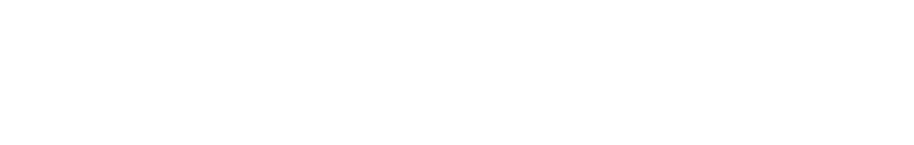 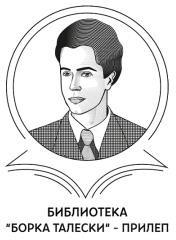 курирски обврски. Еден од нив е лице надлежно за спроведување наПП заштита.Целта на овој начин на работа е целосно искористување на потенцијалот на вработените, во услови на кадровски недостиг, секогаш кога за тоа има потреба, особено во време на користење на правото на одмор.Инаку сите вработени во установата се ангажирани и работат во разни комисии согласно со потребите и регулативите кои мора да се имплементираат, со цел да се овозможи непречен тек на сите активности и функционирање на установата.9. Инвестиции во 2023 годинаВо текот на минатата 2023 година Библиотеката согласно со законската регулатива реализираше бројни набавки, со кои се подобрени условите за работа.Табела бр.5 . Реализирани набавки во 2023 година67Библиотеката „Борка Талески“ има потреба од натамошна реорганизација на просторот, преадаптација и реконструкција. За жал дел потготвени проекти се уште не се реализирани, поради недостиг на средства, кои треба да бидат ставени на располагање на установатанавреме, што значи НЕ КАКО ДОСЕГА 2 месеца пред крајот на годината, туку најмалку по истекот на вториот квартал.Објектот и според Инспекцијата за заштита од пожари при ДЗС нема функционална хидрантска мрежа. Реконструкцијата на хидрантската мрежа и ставањето на68громобранска заштита и според насоките на Инспекцијата, како два најзначајни аспекти при заштита од пожари, треба дабидат решени со изработка на документацијата за реконструкција на објектот, прв пат откако е изграден. Во меѓувреме, како установа ги вршивме сите активности со комплетирање на системот за дојава на пожар, панични светла, ПП апарати – набавени се единаесет (11) нови во последните 2 години,  покрај  постоечките  три  ППА(3),  изготвени  се потребните правилници, планови... сите акти коишто треба да ги има установата. Едновремено континуирано се осигурува објектот, книгите и опремата, така што од овој аспект, библиотеката е целосно заштитена.8. Реализација на буџетот по сметкиВо  овој Извештај не презентираме детални бројки  за потрошените средства за секоја ставка. Податоците се добиваат од увидот во финансиските извештаи за секоја сметка посебно и по ставки и потставки. Најважно е да се каже дека од проектираниот буџет на буџетската сметка „903“ во висина од 13.491.000 денари, реализиранисе 11.857.189 денари. Неискористени се 1.633.811 денари (кои бараме од Советот да ни бидат дадени на располагање оваа 2024 година, со ребаланс на буџетот).   На сметката од сопствени приходи „787“, планирани беа 1.500.000 денари. Од нив пренесен вишок од 2022 година   се   754.361   денари.   Поточно   остварени   се   приходи   од членарини и закуп на сала и опрема во висина од 679.223 денари или вкупен  буџет во износ од 1.433.584 денари.  Од нив потрошени  се747.978 денари, а   заклучно со 31.12.2023 година на сметката остануваат 685.606 денари, како пренесен вишок за оваа 2024 година.69Од презентираните податоци, очевидно е дека установата со вкупниот број вработени (11) успеала да ја реализира својата програма со расположливите ресурси.ЈОУ  Градска  библиотека  „Борка  Талески“-Прилеп  заокружи  уште една успешна година, во која ја зголеми својата видливост на национално  ниво  и  пошироко,  благодарение  на  афирмативната  и богата  програма,  со  која  ја  истакна  важноста  на  установата,  како центар на културни случувања во градот.Установата успешно и гордо го носи епитетот „центар на информацијата и храм на книгата и култура“. Библиотеката е носител на многу активности, со кои определбата јавна, локална установа е премалку, за нејзините активности, видливост и интерес за организација на настани од страна на културната јавност во Македонија.Овој  е  патот  на  развојот  и  растежот  на  јавните  библиотеки  во европски рамки. Установата го трасира својот пат, којшто треба да се следи и во иднина!Со почит,директорм-р Моника Талеска70IV.  ТЕРИТОРИЈАЛНА ПРОТИВПОЖАРНА ЕДИНИЦАИзвештај за пожари и технички интервенции на подрачјето од Општините Прилеп, Долнени и Кривогаштани  кое оперативно го покрива ПО на ДЗС-Прилеп на кои има интервенирано Територијалната Професионална Противпожарна Единица-Прилеп Г ОДИШЕН  ИЗВ ЕШТАЈ  ЗА  2023 г одина Табела бр. 1 - ПОЖАРИПП - професионални пожарникариОС - останати лица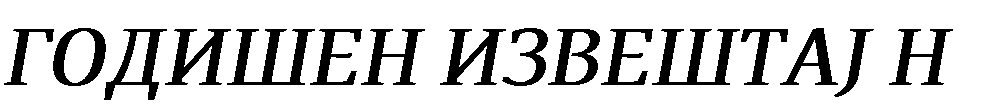 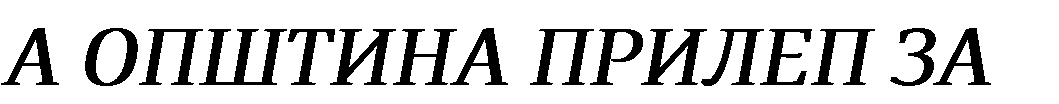 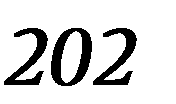 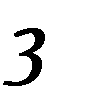 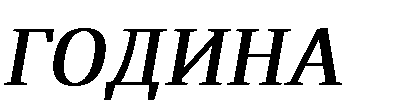 71Табела бр. 3 - ОСИГУРУВАЊЕ72Табела бр. 4   НАЧИНТабела бр. 5   ПРИЧИНИТабела бр. 6    ПОЖАРИ НА ОБЈЕКТИ737475Табела бр. 8  ПОЖАРИ НА СООБРАЌАЈНИ СРЕТСТВА76Табела бр. 9  ПОЖАРИ НА ОСТАНАТОТабела бр.10  Опожарени количини од пожарите на објекти, отворен простор, сообраќајни сретства и останати пожари класифицирани во Табела бр. 1077Табела бр. 11  МЕСЕЧНА ДИНАМИКА НА ПОЈАВА НА ПОЖАРИ ПО МЕСЕЦИТабела бр. 12  СПОРЕДБЕНА МЕСЕЧНА ДИНАМИКА НА ПОЖАРИ ПО ГОДИНИ 2022/ 2023ГОД.78Табела бр. 13  МЕСЕЧНА ДИНАМИКА НА ПОЖАРИТЕ НА ОТВОРЕН ПРОСТОР7980Табела бр. 15  ПОЖАРИ НА ОТВОРЕН ПРОСТОР СПОРЕД ГОЛЕМИНАТА НА ОПОЖАРЕНАТА ПОВРШИНА ВО (ХА)81Табела бр. 16  ВРЕМЕ НА ПОЖАРИТЕ82Табела бр. 17 Учество на ПП-возила, пожарникари и др учесници83                                                                 Т абела  бр.  19  Т ехни чк и  ин тер венции 	8465                                                         3                         1                29                                                             Т абела  бр.  20  - Др уги  ак тивности  на  ТППЕ 	85Командир на ТППЕ Кристијан Момироски86~qPenyc11M1<a           Cesep,q       MaKe.atHMjaJa s a a o n urr  w s c s a  y c r a s e a a  a a Ae1.4a.                                                                  JJerc,.:a     rpii.JM1'4KaHAWA~           H~HA.::.      5 =             2-t,o 2         •~   ..··                                             ·  flJ2     2C         I  roA,, ·.:,nP~nEn  :~Bp3  OCHOBa Ha 4/leH 116 OA 3aKOHOT sa saurrara Ha Aeu.aTa  Cn.BeCHHK  Ha PM  6p.23/13   co H3MeHHTe   H AOnonHyaaH>aTa)   H 4/leH  25 OA Crarvror Ha JOYJJ,r ,,Hawa   l-1AHHHa"-  Ilpanen, YnpaaHHOT  OA6op  Ha CeAHHU,aTa OA 22.02.2024    roAHHa AOHece:OA/lYKA3a vceojvea-se  Ha nPEA/lOf  f0Av1WEH v13BEWTAJ 3A PEA/lv13v1PAHv1 AKTv1BHOCTv1  sa 2023 rOA"1Ha  Ha JOYJJ,r ,,Hawa l-1AHHHa"-    Ilpanen1.Ce nosece OAflyKa  3a vceojvsa-ee  nPEAflOf  f0Av1WEH v13BEWTAJ 3A PEA/lv13v1PAHv1AKTv1BHOCTv1  aa 2023 rDA"1Ha  Ha JOYJJ,r ,,Hawa   l-1AH11Ha"-  [lpanen.2.0saa  OAJlyKa anervsa BO cana co AeHOT   Ha  Hej31i1HOTO AOHecysal-be.nperceAaTe11   Ha Ynpasea OA6op,..                                                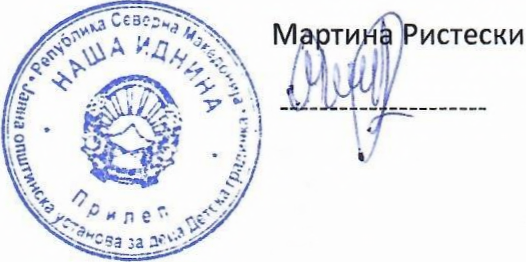 87?enyifli,,1<a	c  e e  e p s a   "1aKellOHHja" Ja1111a    onwTlo'HCKa          y c r a a o a a  la   aeuaJere  Ka  rpallHHKaHAWA    ~AH~HA·          ,;..       5:   ()(     -t,o It   ..       . ·..                     ll. 0 2 -   20  2l:J..roA,.   -~4,       .             n  P   1,1  11  e  n   . .  ..         ·-~~rO,l],1!1WEH   1!13BEWTAJ   3A PEAJ11!131!1PAHll1TE AKTl!1BHOCTl!1  HA JOY,l],r ,,HAWA   1!1,ll,Hl!1HA"  -  nPl!1/1En  BO TEKOT  HA2023 rO,l],1!1HAJOY,l],r ,,Hawa   111AH111Ha"    -    np111nen     COAP>Kll1Hll1Te   rill      pean1113111pa BP3    OCHOBa   Ha nporpawcxwre    AOKyMeHTll1,     BO      KOll1     ce   BrpaAeHll1 CTPY4HO-     Hay4Hll1Te C03HaH111ja     aa111HreneKryanH111re     noreHu,111jan111     111             norpefinre    Ha    Aeu,ara   OA  npeAy4111n111wHa     eospacr. AKTll1BHOCTll1Te ce peanaswpaar Bp3 OCHOBa Ha:3aKOH   aa 3aWTl!1Ta   Ha   neuara    (Cn.   BeCHll1K   Ha   PM  6p.   23/13,   co  1113MeHll1Te   111AOnonHyBaH>aTa  Cn.  BeCHll1K Ha  PM 6p.  12/14, 44/14,  144/14,  10/15,  25/15,  150/15,192/15,  163/17,  21/18,  198/18,  104/19,  146/19,  275/19,  311/20,  294/21,  150/22  111236/22)flporparaa  aa pauo y4eH>e 111    paseo] (Cn. BecH111K Ha  PM 6p. 46/14)flporparaa  aa paso y4eH>e  111     pasao] aa Aeu,a co npe4K111   BO  passojor  (Cn. BecH111K  HaPM 6p.82/15)<l>yHKU,1110HanHa AejHOCT  Ha JOY,l],r ,,Hawa 111AH111Ha"    np111nenPeanuaauajara   Ha     q>yHKu,1110HaJ1Hara    AejHOCT ce   Bpw111     BO     npajarea,   ·   carvpea,<t>neKc1116111neH   111     crnMynarnBeH  npocrop.  <l>yHKu,1110Ha11HaTa  AejHocr ce 1113BpwyBa   BO cneAH111Teo6jeKrn:60H4eju,a,   co xanauarer aa 3rp111>1<yBaH>e Ha  255 neua,rou,e ,l],en4eB, co xanauarer  aa 3rp111>1<yBaH>e  Ha  165 neua, Tp1113na, co xanauarer  sa 3rp111>1<yBaH>e Ha  165 Aeu,a, M111p4e Aues, co xanaunrer  sa 3rp111>1<yBaH>e  Ha 165 Aeu,a,Bo cocras Ha  nopaueuies     Pa6oTHll14K111   yH111Bep3111TeT ,,nepe Toures", co sanaunrer  sa..                                                                   3rp111>1<yBaH>e Ha  60 Aeu,a 111Bo cocras Ha OOY  ,,PaMno   fleBKara",  co xanauarer  sa 3rp111>1<yBaH>e Ha  100 Aeu,a.Bo COCTaB    Ha   JOY,l],r ,,Hawa  111AH111Ha"   Ilpnnen   111Ma  rpyn111    BO   APYfll1 npocTOpH111 vcnosa  BO c.  6ep0Bu,111,  c.  Tonon4aH111,  c.  KaHarnapu,111  111     c. roneMo  Kott>ap111  111      L..l,eHrapsa paH  AeTCKll1 pasao] BO c. ,l],eCOBO, CO BKyneH   Kanau,111TeT OA 110 aeua.88Bo   2023/24   f0Ali1Ha pa6orn   cawo   rpvnara   BO  APYrli1    npocropaa  yc/10Bli1    BO   c.6ep0Bu,1i1.  Apyr1i1Te  rpvna  BO  APYrli1   npocrop-ra  ycJ10B1i1,   BO  pvpanaa  cpeA1i1Ha   Hepafiorar nopaaa HeAocrnr     Ha KaAap.Bo  2023/2024   rOAli1Ha  3an1i1waH1i1    ce  BKynHo     1314  neua.   Bo  2023/2024   f0Ali1Ha06e36eAeH1i1   ce 25 Mecra  aa neua  PoM1i1  npesv npoexror  ,,v1HKJ1y31i1ja    Ha  Aeu.a PoM1i1BO npeAY41i1/11i1WHli1Te vcraaosa".Tafienapea  npuxas  Ha sanauiaaa neua:BKynHli10T  6poj   Ha   epatiorean  KOli1   ce  BK/1y4eHli1   BO  AejHOCTa    li13HeCyBawe     149  BO AeKeMBpli1  2023  f0Ali1Ha. HaMeHCKli1Te   AOTau,1i11i1   sa  2023  fOAIIIHa li13HecyBaa    83.488.954.00AeHap1i1. T1i1e Q>li1HaHCli1CKli1 cpencrsa  ce crporo HaMeHCKli1   KOpli1CTeHli1 li1  TOa aa:893a nOA06pysal-be Ha  vcnosare  aa pa6ora  co npeAy411111111wH111  neua,  so reKOT Ha  2023 rDAIIIHa 6ea Ha6aseH111:10 npoq>eCIIIOHa/lHIII npaBOCMyKallKIII,1 MaWIIIHa aa  4111CTel-be Ha  nOAOBIII,1 npooecaouanaa  Maw111Ha aa nepe-ee,HOB cares  IIIHBeHrap sa norpefinre  Ha  KyjH111re (180 raH>111p111,  200 JlOH41!11-ba  sa -ra],200 11a>f<111u,111,   13 110Hu,111 aa  rpascnopr Ha xpaaa OA 21 11,   10 110Hu,111  sa rpascnopr Ha xpasa OA 1211,  5 110Hu,111  sa rpaacnopr Ha xpaua OA 511 111   APYrD},IIIHBeHrap   sa 3aHl!IMa/lHIIITe  (16 6e6eWKIII   KpeseT41!11-ba,  so APBeHIII pexc KpeseT41!11-ba,10 MaC1!14KIII, 47 CTO/l'-11111-ba  Iii  HOBIII  n11aKap111 sa eAHa  3aH111MaJ1Ha},3aMeHa  Ha 17 spam  BO o6jeKTOT   60HYeju,a,peKOHCTPYKLJ,lllja Ha 3 roaneru  BO jaCJll!IHCKOTO  Kp111110 BO  o6jeKTOT Ioue AenYeB, Hosa nocre11H111Ha,HOBIII KOCIIIJlKIII aa rpesa,HOBIII  111rpaYKIII,  A111AaKT1!14Klil Marep111ja11111 Iii HarneAHIII   nowarana.3a aKmBHa pea111,13au,111ja Ha  uenosvnaara  BOcnl!ITHO- o6pa30BHa Iii  3rp1i1>f<yBaYKa AejHOCT BO   xoja  cnara  uenoxvnaara   opraH1113au,1i10Ha   nocraaeaocr   Ha   AejHocra,  3aAOB011ysaH>e    Ha norpefinre  Ha  neuara  OA npeAy41i111111wHa   sospacr  sa  np111q>a1<al-be   so  aapasa  1i1      6e36eAHa cpenuaa,   opraH1113111paH  npocrop  3a    M111pyBal-be  1i1    sanoeonvaa-se    Ha  ocHOBH111re  norpefia   sa1i1cxpaHa   1i1      npas11111eH   ncuxo-  q>1i131114Klil    passo]  Ha  cexoe  AeTe noeAHHeYHO,    C03AaBaH>e   Ha npcropan,   x1i1rneHcK1i1   1i1      Marep1i1ja11H111    yc110B111,  rpouiouare  ce  nOAM111pysaar  OA concrseaa cpencrsa o6e36eAeHIII    OA npli1XOAIII Ha neuara (MeCe4Ha   napruuanauaja   BO li13HOC  OA 1.490,00AeHap111). CpeACTBa  BO  1113HOC OA 30.000.00 AeHap1i1   BO 2023 rDAl!IHa 6ea OCBOeHIII  Ha  KOHKYPCOTsa 1,13pa6orK1i1 OA  peu,1i1K111i1paH1i1 Marep111ja11111 Trash  for Art 2023.Bo 2023 rOAl!IHa ocrsapeua    ce concrseaa   cpencrsa  no ocaos np111xoA1i1:90HajroneM  Aell  OA npl1XOAHl1Te   cpencrsa  ce 11CKOPl1CTeHl1    sa npexpaafiexa    npOAYKT11,cnopen   npaa11nH11K  aa craHAaPA11Te   11   HOpMarna11re   sa  spuie-ee Ha  AejHocra   Ha vcrasoeare   aa neua, HO  11   sa peAOBHO cepsacapa-ee  Ha KOMyHaJlHl1Te  ycnyrn,  cnopea   ClleAH11Te   paCXOA11:Bo HaBeAeH11re   1nHoc11  noxpa] 1<aHu,enapi.1c1<1-1   Marepi.1jan11,    cy6ni.1M11paH11    ce Ha6aaK11reHa  Marep11jan11    aa norpefiare    Ha   aocnarao-   o6pa30BHl10T   npouec,   HarneAHO-    A11AaKrn4Kl1Marep11jan11,    AeTCKl-1 cni.1caHi.1ja   1,1    nvreparvpa,  cn111<oaH11u,11,    AHeBHi.1u,11   sa pa6ora   Ha   rpvnare, eB11AeHTHl1   KHl1fl1   l'ITH.3a TeKOBHO pyrnHCKO   OAp>t<yBaH>e norpoureaa  ce 1.208.701.00    OA K011:Bo 2023 roA11Ha  6ewe  113apweHo  uenocso  MOJ1ep111cyaaH>e   Ha  o6jeKT  ,,rou,e   Aen4e0", ofijexr      ,,Tp113na"    1,1              o6jeKT      ,,M11p4e       Auea",      a      AenyMHO    Monep11cyaaH>e         Ha o6jeKrnre   ,,60H4eju,a",     o6jeKT   so  cocras     Ha  nopaaeuieu   Pa6oTHl14Kl1    yH11aep311rer      ,,nepeTouiea"   11     ,,PaMno    JleaKara".Bo   rexor   Ha  2023  roA11Ha   1130pweH11   ce  cepsacapa-ee      Ha   nn91anaparn,   x1,1ApaHTCKa    Mpe>+<a,     nposepxa       Ha   e11eKrpw-1Hara   1;1Hcra11au,1,1ja,    rporaofipaacxaraMpe>+<a  Ka Ko  1,1    recrapa-se  Ha cacrewor  aa AOjaBa  Ha noscap.Bo reKOT  Ha 2023 roA1;1Ha   peaJ11.131,1paH1;1 ce c11eAH"1Te pa6orn:Cornacao   3aKOHCKara    ofispcxa,   3aA011>+<1;1re11H"1     ce  caH1;1rapH1,1    nperneaa    Ha   care spafioreua    eAHaw  rOAHWHO,   a   aa    Bpa6oTeHHTe KOH    ce  BO    KOHTaKT     co   nOArOTOBKa    1-1AHCTp1-16yu,1-1ja Ha  xpasara ABa nara  rOAHWHO,  xaxo 1,1    AOroBOPHl,1 yc11yrn  sa fJJJJJ..  Bo TeKOT  Ha2023  roA1;1Ha   6ea  H3BpweH1;1   1-1       rncreMarcK1;1  npernezia  Ha   spaficreaare    BO   JOYAr  ,,Hawa1;1AH1;1Ha".   Apyrnre  AOroBopH1-1 yc11yrn  -  pacxoaa  ce HaAOMeCTOLJ,"1  sa aHra>+<1;1paH1;1   pa6orH1;1u,1,1 co  AOroBop,  sapana    cneu,1,1q>1-14HOCTa    Ha   AejHOCTa    1,1       aa   3aMeHa Ha    OTCYTHl,1   pa60THl-1LJ,1,1,3ro11eMeH   o6eM  Ha   pa6ora,   HO   1,1       3apaAH roa  WTO   Ml-1Hl,1CTepCTBOTO    sa TPYA 1,1      COU,"1ja11Ha nonaraxa   He  onrosapa    Ha   6apal-bara 3a  epaeorvea-ea.   TyKa ce BKa11Ky11"1paH"1   "1    npaaaare yc11yrn 0Ko11y  He1-1cn11areHara   napruuanauaja   OA crpaaa  Ha   POAHTe111-1re Ha  neuara  Ko1;1   ce3rp"1>+<eH1;1  BO JOYAr ,,Hawa "1AH1;1Ha"  Ilpwien, xaxo "1  ocarvpvsa-ee      Ha ofijexrwre  "1  1;1HBeHrapor.3a APYrl-1 TeKOBHl,1 paCXOA"1  norpoureaa  ce 369.723.00:Haunrre  nofiapvaa-ea  OA   poA1,1re11"1Te  Ha  neuara  K0"1   npecrojveaar   BO  JOYAr  ,,Hawa1;1AHHHa"   flpanen   ce BO  1,13Hoc  OA  3.530.500,50,   a  06BpcK1-1Te  cnpewa  A06aByBa41;1Te   ce  BO1,13HOC  OA    895.302.00    AeHap1,1,    Ha  CMeTKara 787  OCTBapeHa   e  A06HBKa  BO    Bl-1Cl-1Ha    OA4.449.139.00     AeHap1-1.<l>1-1HaHCl-1CKl-1Te     nOAaTOU,1-1       ce   nOAroTBeHl-1     OA    crpasa    Ha     Opu,e   TOAOPOBCKl-1, cMeTKOBOAHTe11 Bo JOYAr ,,Hawa l-1AHHHa"  np1-111en.92B,l], ,l],111peKrop    Ha  JOY,l],r ,,Hawa      1'1AH1'1Ha"  IlpanenXpacrnaa Tpn-recxa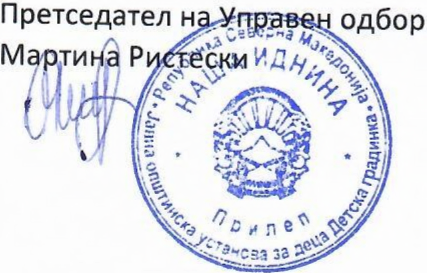 93<l>MHaHCMCKl,1 1,13eewTaj sa cuerxara 756010232190318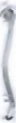 CMHTeTMKa 2023 npMXOAM:741-TpaHccf>e.OA AP, HMBOa Ha enact 83.488.954.00PaCXOAM:..                           np1,1XQA1,1 83.488.954.00PaCXOA1,183.488.954.00Call  AO          O94CM0TKOBOA~T011	BA.JJ.~peKTop flpscenaren	Ha ynpaeea  OA6op                                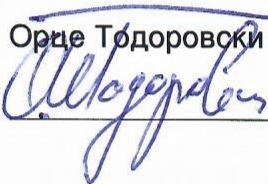 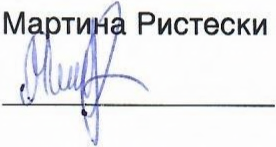 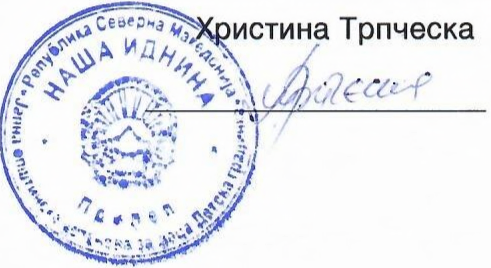 95<l>111HaHCll1CKll1   1113Bewraj  sa CMeTKaTa   756010232190318..48111 o-rlonroreyea-se      Ha npoexra482930-PeKOHCTPYKU,llljaHa A9J10BHIII o6jeKTIII114.560.00239.363.0096486110-Kynyeal-be	Ha   MOTOPHl.1  B031.1Jla                                                                  1.717.136.00                                     84.488.954.00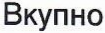 CM 9TKOBOAl.1T9Jl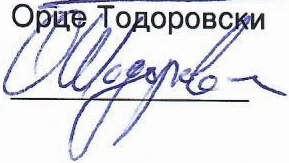 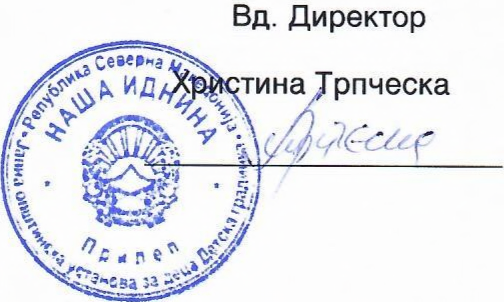 npeceAaTen   Ha ynpaaea  OA6op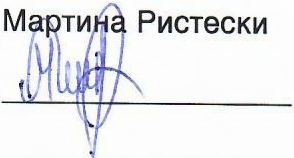 97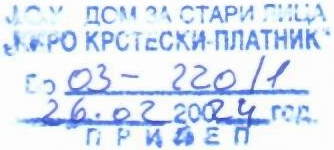 -        JOY    AOM  M    cr.-.PH  nHUA -IOIPOMPCTECKH• nAATHMIC--nPH/!En--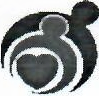 AoCeKTOp   aa  <1>1i1HaHe&,H1    1,1   6y1,1eTHa  Onw11i1Ha   np1i1nen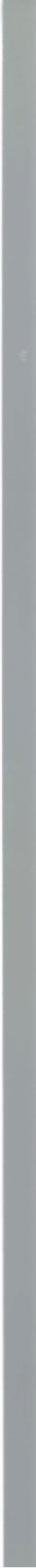 Fonuurea Q)"1HaHC"1CK1,1 "13BeWTajaa 2023 ro.qr.1Ha,0,oMoT sa crapn nuua    ,  Ki.1po Kpcrecxn- nnarH1i1K" Flpunen e jasaa    onurruacka ycrasosa  OA o6nacra Ha couajanuara aaurrnra I    co  OCHOBHa AejHOCT o6e36eAyBat-be Ha caecryaaa,e  ,   ncxpaaa,  nououi  1,1     Hera,  aapaecrseaa  saurrara, kyrrrypuo 3a6asH1i1 axrnanocra ,    paocruo-perpearaea«   axrneuocra.  ycnyra OA COL1V1janH1i1 norpefin  1,1APYrn   ycnyrn Ha crapure  naua   ,    aaeucao  OA  norpeoare,  nci.1xocp1,131,14Ki.1Tecnocofiaocrn vi  fiapau.ara Ha Kopi.1cH1i1L11i1Te.floxpaj  OCHOBHaTa A8jHOCT  ,0,0MOT BO TeKOT Ha rDAi.1HaTa  ' o6e36eAyBanpi.1cpa1<at-be 1,1    epeveao  cvecrveaue  Ha eoapacan n1-1L1a    ,  KOi.1  sapaan  pa3Hli1 oxonaocru ce  saume HaABOp OA Mecroro     Ha )Ki.1Beel-he,  6e3  cpezicraa aa )Kl-1BOT 1i1ni.1  ce  6e3 nocrojauo  cvecryea-se, ce  AO  Hl-1BHOTO epasau,e Bo concrseaoro ceraejcrso  1i1ni.1 cuecryeau,e  so  npyra ycraaoaa 3a counjanua aaurrura.Bxynaara   noBpWVIHa  co  xo]a pacnonara      ,0,oMor   e 10.688    M2 OA  Koi.1 4.038   M2 nOA oojexr  1,1    6.650    M2 ABOpHO MeCTO 1,1    eKOHOMl-1ja.Kanaunreror Ha ,0,0MOT e 151 nerna      ( OA  KOl,1 50   nerna      BO  HOB1i10T nen)  1,1     101 BO APYrli10T nen KOj e  1,1cnonHeT  co  KOpi.1CHli1l...lli1 OA   nosexe onurrnaa  BO MaKeAOH1i1ja.MoMeHTanHO    BO ,0,0MOT li1Ma CMeCTeHO  150   KOpi.1CHli1l...lli1  .BKynHli10T 6poj   Ha Bpa60T8Hl,1 e 35  OA KOi.1,  OA   KOl,1 22  Bpa60T8Hli1   npuraaar  nnaraOA 6yl,JeT  Ha PCM   ' a coraaarnre  13  apatioreaa   OA CMeTKaTa  Ha CaMOQ)i.1HaHCi.1pa4Kli1arruanocr«.¢1i1HaHc1-1pat-beTO Ha ,0,0MOT ce  apurn  npeky  HaMeHCKl,1  AOTal...lli11i1 li1 caMocpi.1HaHc1-1pa4Kli1 axrasuocra.Enok AOTaL11i11i1   OA  6yl,JeT  aa 2023   rDAli1Ha li13HecyBaar     16 630 552 ,QeHap1.1.   Koi.1 ce  norpouieun   sa  :98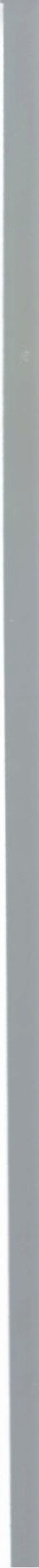 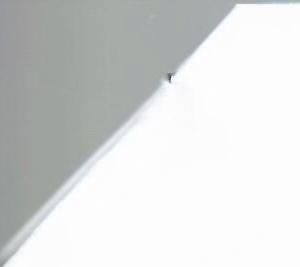 nnara,   Ha.QOMeCTOL.11,1     ,...,    np1,1.Q0Hec1,1   O.Q  n11aT1,1                                              10 481 552 .QeH. nnarn    VI   HaAOMeCTOL.IVl                                                                          7 615   332 AeH npVIAOH8CVl                                                                                             2 866 220 A8H.KoMyHa11H1,1ycnyrn                                                                                                 6149  000 .QeH. EneKTPVIYHa  enepru]a                                                                          1   824 231   AeH3aronnysal-be                                                                                      .4 324  769 AeHOA CMeTKaTa  Ha caMOcpVIHaHCVlpaYKVI   aKTVIBHOCTVI  BKynHVIOT   npVIXOA   aa 2023 rDAVIHaVl3Hecysa   21  626 461 .QeHap1,1.V1  roa  :np1,1xo.Q1,1  O.Q cMecTysal-be                                                                          18 544 286 .QeHnp1,1XQ.Ql,1  O.Q npoexr  HapO.QHa KyjHa                                                   2 387 736 .QeH.Qpyrn   cpencraa aa COill,1.QapHOCT                                              13 790 .QeHnp1,1XQ.Ql,1 OA Ml,1HaTl,1  rD.Ql,1Hl,1                                                                           563 534  .QeHOA npVIXOAVITe  OA  cuerxara   Ha caMOcpVIHaHCVlpaYKVI  aKTVIBHOCTVI   ce  norpourean21  409 503 .QeHap1,1.n11ar1,1 Ha.QoMecToL.11,1 ,...,    np1,1.Q0Hec1,1 OA  nnara                         6 272 352 .QeH nnara    VI   HaAOMeCTOL..ll/1                                                                  .4 556 533 A8H npanoaecn                                                                                                           1715819   AeH.KoMyHa11H1,1 ycnyra                                                                      2 548 383 .QeH,Qp rpoWOL..IVI   sa KOMYHV1KaL1vija                                                            .41 230 AeH EneKTpVIYHa   euepruja                                                                          209 539 A8H1opV1sa  VI  Macna                                                                                                   149  179  AeH r'"y6perapviHa                                                                                       572  856 AeH nowra                                                                                                   17 527  A8H Perncrpauuja    Ha MOTOPHVI   B03Vlna                                                                       5 972 AeH Tpaacnopr   Ha CTOKVI vi  nyre                                                                                          31  500 A8H Tenecpoa   VI  renerpaxc                                                                            79 918 AeHBOAOBOA   VI   KaHanV13aL1V1ja        ·········                                                   906 004 A8H9906ysK111   aa Kop111cH111L1111                                                                             3 OOOgeHflocrenaaxa                                                                                            14  700  geH nonpaBKa  r.1   TeKOBHO O.Qp>KyBali>e                                            739 310 .QeH J].orosopHr.1  ycnyra                                                                         1   375 579 ,qeH J].pyrn TeKOBHr.1  pacxona                                                                  196  409 ,qeHPaJHH rpascrpepa                                                                 92 260 ,qeH.Kynysal-be  Ha onpexsa r.1   Mawr.1Hr.1                                                                 232 301   ,qeHBo  2023   rog111Ha  ,D,oMor  npononxn  co  paoora  co  npoekror   .Haponsa   KyjHa  aa  n111L1a  co coL1111janH111   npofinewa     " koj  ce  cnpoaenysa      so  ,0,oMoT  111     co  osoj   npoexr    111M   ce  nasaycnyra   Ha  100   nuua.<P1t1H8HCit1CKl,1   xoarponco: A1t1n11.eKOHOM1t1CT: EiorOMl,1IlKa   nonApC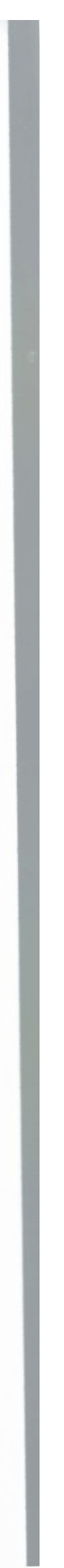 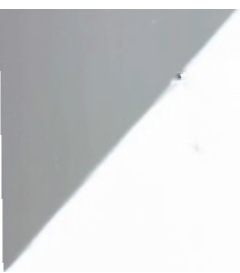 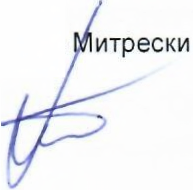 flpanen26.02.2024roA.100JOY AoM 3a  crapa  111,14a.,,K1,1po   KpcTeCKl,1  nnaTHl,1K"   np1,111enA1t1peKTop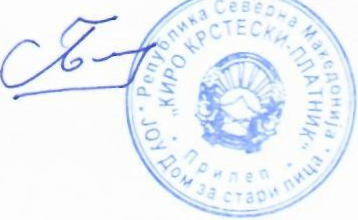 A1.1n11. eKoHOM1t1cT:  Enaroi-re  Crojauocxa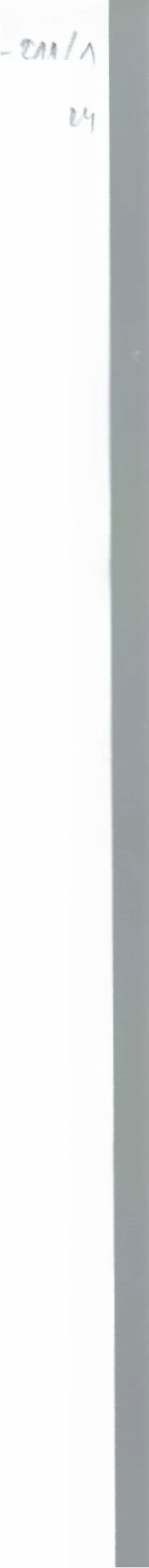 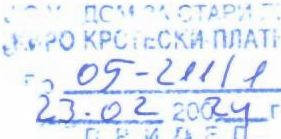 l13pa60THJ1:<l>HHaHCHCKH   KOHTponopJ].11nn.EKOHOMI1CTBororaunxa    ITon-A~a    Mnrpecxn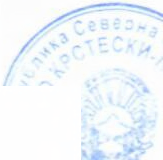 C~               Ilpnnerr    26.02,.24101-IlnpexropLJ:11n11.EK0HOMHCT:    Brraroj-re  CTojaHOC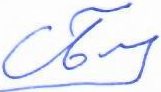 <M1HAHCJtlCKJtl     Jtl3BEWT   A.J   no 3ABPWHA.     CMETKA   3A   20n  ron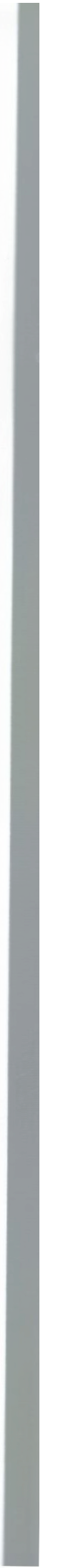 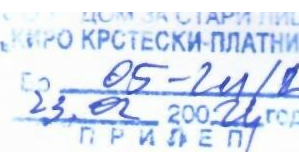 3A  CAMO<t>llHAHCllPALIKll        AKTHBHOCTl1CMETKA.   787-16481 fpane)KHH06,ieKTIITlonr Ha npOCKTH  Ha neJJOBHH o6jcKTH                               69.030                                         0BKVII HO                                                                                                                                         69,030                                           0485 8JJO)KyBaH>a  11   HecjH1H<IHCHCKH  cpenc,KOM!lHjyTepCKH  codrrsep                                                                   0                                        0BK\'TIHO                                                                                                                                                     0                                        0BKYOHO   PACXO}ll1                                                                                    18.911,877                         21,409.503fiPHXO,lJ.H723 TaKCH   H Ha,l.].OMeCTOU,HI                                                     Op11xon11   on  cuecrvaan,e                                            15.038.284                           18.544.286Ilpuxonu   on Haponua    KYiH<t                                                     2.553.768                                 2.387.736OCTHH<ITII   HCj\aHO'IHH   11p11xon11                                                                0                                        01a,:vnmrn11   on 06jeKT11                                                                                  0                                    0Sh~  n HO                                                                                                                                                 17,592,052                             20,932,022725 ,ll.pyrn    He,a.aHO'IHH  npHX0,1.1.Hnpuxonu   on  connnapea   dioun                                                               0                                    0Flpuxoua  on 33KVllHHHH                                                                              0                                    0CTpHX0)\11    0)\   COfilA)\.I\0'-1111-\3.                                                            96,370                                    13,790Ilpaxonn on  ocurypynarse                                                                 0                                        0OcTaHaTH  Ht:A<tH.IIPHXOn11                                                             150.839                             117,115BK~·n110                                                                                                                                         247,209                             130,905741 OpHXO)l.11 on Mt!HaTII ronuuuBK\IIHO                                                                                                                                    1,636,150                                 563,534BKYOHO   nPMXOJJ1: 1                                                                    19,475,411                         21,626,461PA3JI11KA                                                                         563,534                             216,958I'            220 06BPCl<l1   l<OH ,ll,06ABYBA<tl1                                                        l 935 065                              709,543I                               22.t OliBPCKH KOl·l  ,ll.OliABYBA411 3A HE<l>AKTYPHPAHl1                          16,998                                  16,998112 noEAPYBAt-bA   on l<YCTYBAl!H                                                            421,078                              588,861I                                        129 YTY)KEHH  CT06APYBAl-bA                                                                  711,962                             710,6421000 CA.1.10  HA Cl\lETKA                                                                563,534                             216,958l I spa )0TJI.T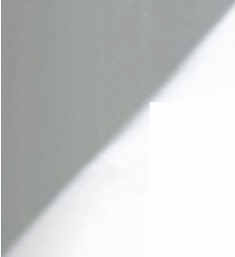 <pi!HdHCl!CKll     KOHTpO.rJOpJ.1111.1.EKOHOMIICT:                       /Eoroxm.n.a   non-ApcoB~K#i1TpecKH        26.02.2024Ilupexrop           /.[J,1rnn.EKOHOMJ1CT   Bnaroj-re    CTojaHOCKn- r;-Извештај за искористени средства од Резервите во 2023 годинаОд буџетот за 2023 година исплатени се 1.019.000,00 денари од расходно конто 412110, постојана резерва (непредвидливи расходи) и 1.629.251,00 денари од расходно конто413110, тековни резерви.Во прилог е табела со детален преглед по кој основ и на кои лица се извршени исплатитеОд расходно конто 412110 постојана резерва (непредвидливи расходи) исплатени се:Од расходно конто 413110 тековни резерви исплатени се:104105ПрилепПретседател      на   Советот   на   ОпштинаБр. 09-977/4                                                                                                           Дејан Проданоски15.03.2024 година106Врз основа на член 50 став 1 точка 3 од Законот за локалната самоуправа (“Службен весник на РМ” бр.5/2002) и член 48 став 1 од Статутот на Општина Прилеп (Службен гласник на Општина Прилеп” 6/2003, 4/2005, 11/2008, 9/2019, 5/2021 и 3/2023) Градоначалникот на Општина Прилеп,  донесе:З   А   К   Л   У   Ч   О   КЗА ОБЈАВУВАЊЕ НА ОДЛУКА ЗА ПРОШИРУВАЊЕ НА СРЕДСТВАТА НА БУЏЕТОТ НА ЕЛС ОПШТИНА ПРИЛЕП, ЗА 2024 ГОДИНА	1. Одлуката за проширување на средствата на Буџетот на ЕЛС Општина Прилеп, за 2024 година, се објавува во “Службен гласник на Општина Прилеп”.Врз основа на член 50 став 1 точка 3 од Законот за локалната самоуправа (“Службен весник на РМ” бр.5/2002) и член 48 став 1 од Статутот на Општина Прилеп (Службен гласник на Општина Прилеп” 6/2003, 4/2005, 11/2008, 9/2019, 5/2021 и 3/2023) Градоначалникот на Општина Прилеп,  донесе:З   А   К   Л   У   Ч   О   КЗА ОБЈАВУВАЊЕ НА ОДЛУКА ЗА ПРИФАЌАЊЕ НА ДОНАЦИЈА НА ОПШТИНА ПРИЛЕП	1. Одлуката за прифаќање на донација на Општина Прилеп, се објавува во “Службен гласник на Општина Прилеп”.Врз основа на член 36, став 1 точка 15 од Законот за локална самоуправа ("Службен весник на РМ" број 5/02), а во врска со член 6 став 2 и 3 од Законот за финансирање на единиците за локална самоуправа ("Сл. весник на РМ" број 61/04, 96/04, 67/07, 156/09, 47/11, 192/15, 209/18, 244/19, 53/2, 77/21, 150/21 и 173/22), член 10 од Законот за донации и спонзорства во јавните дејности ( Сл.весник на РМ бр.47/2006, 86/2008, 51/2011, 28/2014 и 153/2015) Советот на Општина Прилеп на седницата одржана на 14.03.2024 година, донесе: О Д Л У К А за прифаќање на донација на Општина Прилеп Член 1Со оваа одлука, Општина Прилеп ја прифаќа донацијата од давателот на донацијата-МЕРМЕРЕН  КОМБИНАТ АД Прилеп како донација од јавен интерес во областа на комуналните дејности која се состои во 938,16 тони во вредност од 259.946,00 денари материјални добра - тампон од сопствено производство, наменети за реализација на тековните градежни проекти на ЕЛС Општина Прилеп. Член 2Оваа Одлука влегува во сила осмиот ден од денот на објавувањето во "Службен гласник на Oпштинa Прилеп".Врз основа на член 50 став 1 точка 3 од Законот за локалната самоуправа (“Службен весник на РМ” бр.5/2002) и член 48 став 1 од Статутот на Општина Прилеп (Службен гласник на Општина Прилеп” 6/2003, 4/2005, 11/2008, 9/2019, 5/2021 и 3/2023) Градоначалникот на Општина Прилеп,  донесе:З   А   К   Л   У   Ч   О   КЗА ОБЈАВУВАЊЕ НА ОДЛУКА ЗА ДАВАЊЕ СОГЛАСНОСТ НА ТРИМЕСЕЧНИОТ ИЗВЕШТАЈ ЗА ФИНАНСИСКОТО РАБОТЕЊЕ НА ЈКП ,,ПАЗАРИ”-ПРИЛЕП, ЗА ПЕРИОД ОД 01.10.2023 ГОДИНА ДО 31.12.2023 ГОДИНА	1. Одлуката за давање согласност на тримесечниот извештај за финансиското работење на ЈКП ,,Пазари”-Прилеп, за период од 01.10.2023 година до 31.12.2023 година, се објавува во “Службен гласник на Општина Прилеп”.Врз основа на член 36 став 1 точка 9 а во врска со член 36 став 2 од Законот за локалната самоуправа ("Службен весник на РМ" бр. 5/2002), член 11 став 1 точка 7 од Законот за јавни претпријатија ("Службен весник на РМ" бр.38/96, 6/2002, 40/2003, 49/2006, 22/2007, 83/2009,97/10, 6/2012, 119/2013, 41/2014, 138/14, 25/15, 61/15, 39/16, 106/16, 120/16, 21/18, 21/18, 64/18, 35/19, 275/19, 82/2020 и 89/2022 ) и член 26 став 1 точка 32 од Статутот на Општина Прилеп (Службен гласник на Општина Прилеп” 6/2003, 4/2005, 11/2008, 9/2019 и 5/2021), Советот на Општина Прилеп на седницата одржана на 14.03.2024 година,  донесе:О Д Л У К Аза давање согласност на тримесечниот извештај за финансиското работење на ЈКП ,,Пазари”-Прилеп, за период од 01.10.2023 година до 31.12.2023 годиначлен 1Се дава согласност на тримесечниот извештај за финансиското работење на ЈКП ,,Пазари”-Прилеп за период од  01.10.2023 година до 31.12.2023 година. 					           член 2Одлуката да се достави ЈКП ,,Пазари”-Прилеп, Градоначалникот и архивата на Општина Прилеп.член 3Одлуката влегува во сила, осмиот ден од денот на објавувањето во ’’Службен гласник на Општина Прилеп’’.Врз основа на член 50 став 1 точка 3 од Законот за локалната самоуправа (“Службен весник на РМ” бр.5/2002) и член 48 став 1 од Статутот на Општина Прилеп (Службен гласник на Општина Прилеп” 6/2003, 4/2005, 11/2008, 9/2019, 5/2021 и 3/2023) Градоначалникот на Општина Прилеп,  донесе:З   А   К   Л   У   Ч   О   КЗА ОБЈАВУВАЊЕ НА ОДЛУКА ЗА УСВОЈУВАЊЕ НА ГОДИШНАТА СМЕТКА И ИЗВЕШТАЈОТ ЗА РАБОТЕЊЕТО НА ЈКП ПАЗАРИ-ПРИЛЕП, ЗА 2023 ГОДИНА	1. Одлуката за усвојување на Годишната сметка и извештајот за работењето на ЈКП Пазари-Прилеп, за 2023 година, се објавува во “Службен гласник на Општина Прилеп”.Врз основа на член 36 став 1 точка 9 а во врска со член 36 став 2 од Законот за локалната самоуправа ("Службен весник на РМ" бр. 5/2002), член 11 став 1 точка 7 од Законот за јавни претпријатија ("Службен весник на РМ" бр.38/96, 6/2002, 40/2003, 49/2006, 22/2007, 83/2009,97/10, 6/2012, 119/2013, 41/2014, 138/14, 25/15, 61/15,39/16, 106/16, 120/16, 21/18, 21/18 и 64/18), Советот на Општина Прилеп на седницата, одржана на 14.03.2024 година,  донесе:О Д Л У К Аза усвојување на Годишната сметка и извештајот за работењето наЈКП Пазари-Прилеп за 2023 годиначлен 1Се усвојува Годишната сметка и извештајот за работењето на ЈКП Пазари-Прилеп за 2023 година.					           член 2Одлуката да се достави до ЈКП Пазари-Прилеп, Градоначалникот и архивата на Општина Прилеп.член 3Одлуката влегува во сила, осмиот ден од денот на објавувањето во ’’Службен гласник на Општина Прилеп’’.Врз основа на член 50 став 1 точка 3 од Законот за локалната самоуправа (“Службен весник на РМ” бр.5/2002) и член 48 став 1 од Статутот на Општина Прилеп (Службен гласник на Општина Прилеп” 6/2003, 4/2005, 11/2008, 9/2019, 5/2021 и 3/2023) Градоначалникот на Општина Прилеп,  донесе:З   А   К   Л   У   Ч   О   КЗА ОБЈАВУВАЊЕ НА ОДЛУКА ЗА ДАВАЊЕ СОГЛАСНОСТ НА ОДЛУКАТА ЗА УТВРДУВАЊЕ НА ВРЕДНОСТА НА БОДОТ ЗА ПРЕСМЕТУВАЊЕ НА ПЛАТИТЕ НА ВРАБОТЕНИТЕ ВО ЈКП ,,ПАЗАРИ”-ПРИЛЕП, ЗА 2024 ГОДИНА	1. Одлуката за давање согласност на Одлуката за утврдување на вредноста на бодот за пресметување на платите на вработените во ЈКП ,,Пазари”-Прилеп, за 2024 година, се објавува во “Службен гласник на Општина Прилеп”.      Врз основа на член 36 став 1 точка 15 од Законот за локалната самоуправа (,,Службен весник на Република Македонија" бр. 5/2002), член 88 став 3 од Законот за административни службеници (,,Службен весник на Р.М” број 27/2014, бр.199/2014, бр.48/2015, бр.154/ 2015, бр.05/2016, бр.142/2016, бр.80/2016, бр.127/2016, бр.2/2017, бр.16/2017, бр.11/2018 и ,,Службен весник на РСМ” бр.275/2019; 14/2020; 112/2020; 215/2021), Советот на Општина Прилеп на седницата, одржана на 14.03.2024 година, донесе:О   Д   Л   У   К   Аза давање согласност на Одлуката за утврдување на вредноста на бодот за пресметување на платите на вработените во ЈКП ,,Пазари”-Прилеп, за 2024 годиначлен 1         	Се дава согласност на Одлуката за утврдување на вредноста на бодот за пресметување на платите на вработените во ЈКП ,,Пазари”-Прилеп, за 2024 година.член 2Одлуката да се достави до ЈКП ,,Пазари”-Прилеп, Градоначалникот и архивата на Општина Прилеп.член 3Одлуката влегува во сила осмиот ден од денот на објавувањето во ’’Службен гласник на Општина Прилеп’’.Врз основа на член 50 став 1 точка 3 од Законот за локалната самоуправа (“Службен весник на РМ” бр.5/2002) и член 48 став 1 од Статутот на Општина Прилеп (Службен гласник на Општина Прилеп” 6/2003, 4/2005, 11/2008, 9/2019, 5/2021 и 3/2023) Градоначалникот на Општина Прилеп,  донесе:З   А   К   Л   У   Ч   О   КЗА ОБЈАВУВАЊЕ НА ОДЛУКА ЗА ДАВАЊЕ СОГЛАСНОСТ НА ТРИМЕСЕЧНИОТ ИЗВЕШТАЈ ЗА ФИНАНСИСКОТО РАБОТЕЊЕ НА ЈКП ,,ВОДОВОД И КАНАЛИЗАЦИЈА”-ПРИЛЕП, ЗА ПЕРИОД ОД 01.10.2023 ГОДИНА ДО 31.12.2023 ГОДИНА	1. Одлуката за давање согласност на тримесечниот извештај за финансиското работење на ЈКП ,,Водовод и канализација”-Прилеп, за период од 01.10.2023 година до 31.12.2023 година, се објавува во “Службен гласник на Општина Прилеп”.Врз основа на член 36 став 1 точка 9 а во врска со член 36 став 2 од Законот за локалната самоуправа ("Службен весник на РМ" бр. 5/2002), член 11 став 1 точка 7 од Законот за јавни претпријатија ("Службен весник на РМ" бр.38/96, 6/2002, 40/2003, 49/2006, 22/2007, 83/2009,97/10, 6/2012, 119/2013, 41/2014, 138/14, 25/15, 61/15, 39/16, 106/16, 120/16, 21/18, 21/18, 64/18, 35/19, 275/19, 82/2020 и 89/2022), Советот на Општина Прилеп на седницата, одржана на 14.03.2024 година,  донесе:О Д Л У К Аза давање согласност на тримесечниот извештај за финансиското работење на ЈКП ,,Водовод и канализација”-Прилеп, за период од 01.10.2023 година до 31.12.2023 годиначлен 1Се дава согласност на тримесечниот извештај за финансиското работење на ЈКП ,,Водовод и канализација”-Прилеп за период од  01.10.2023 година до 31.12.2023 година. 					           член 2Одлуката да се достави ЈКП ,,Водовод и канализација”-Прилеп, Градоначалникот и архивата на Општина Прилеп.член 3Одлуката влегува во сила, осмиот ден од денот на објавувањето во ’’Службен гласник на Општина Прилеп’’.Врз основа на член 50 став 1 точка 3 од Законот за локалната самоуправа (“Службен весник на РМ” бр.5/2002) и член 48 став 1 од Статутот на Општина Прилеп (Службен гласник на Општина Прилеп” 6/2003, 4/2005, 11/2008, 9/2019, 5/2021 и 3/2023) Градоначалникот на Општина Прилеп,  донесе:З   А   К   Л   У   Ч   О   КЗА ОБЈАВУВАЊЕ НА ОДЛУКА ЗА УСВОЈУВАЊЕ НА ГОДИШНАТА СМЕТКА И ИЗВЕШТАЈОТ ЗА РАБОТЕЊЕТО НА ЈКП ,,ВОДОВОД И КАНАЛИЗАЦИЈА’’-ПРИЛЕП, ЗА 2023 ГОДИНА	1. Одлуката за усвојување на Годишната сметка и извештајот за работењето на ЈКП ,,Водовод и канализација’’-Прилеп, за 2023 година, се објавува во “Службен гласник на Општина Прилеп”.Врз основа на член 36 став 1 точка 9 а во врска со член 36 став 2 од Законот за локалната самоуправа ("Службен весник на РМ" бр. 5/2002), член 11 став 1 точка 7 од Законот за јавни претпријатија ("Службен весник на РМ" бр.38/96, 6/2002, 40/2003, 49/2006, 22/2007, 83/2009,97/10, 6/2012, 119/2013, 41/2014, 138/14, 25/15, 61/15,39/16, 106/16, 120/16, 21/18, 21/18 и 64/18), Советот на Општина Прилеп на седницата, одржана на 14.03.2024 година,  донесе:О Д Л У К Аза усвојување на Годишната сметка и извештајот за работењето на ЈКП ,,Водовод и канализација’’-Прилеп, за 2023 годиначлен 1Се усвојува Годишната сметка и извештајот за работењето на ЈКП ,,Водовод и канализација’’-Прилеп, за 2023 година.					           член 2Одлуката да се достави до ЈКП ,,Водовод и канализација’’-Прилеп, Градоначалникот и архивата на Општина Прилеп.член 3Одлуката влегува во сила, осмиот ден од денот на објавувањето во ’’Службен гласник на Општина Прилеп’’.Врз основа на член 50 став 1 точка 3 од Законот за локалната самоуправа (“Службен весник на РМ” бр.5/2002) и член 48 став 1 од Статутот на Општина Прилеп (Службен гласник на Општина Прилеп” 6/2003, 4/2005, 11/2008, 9/2019, 5/2021 и 3/2023) Градоначалникот на Општина Прилеп,  донесе:З   А   К   Л   У   Ч   О   КЗА ОБЈАВУВАЊЕ НА ОДЛУКА ЗА ДАВАЊЕ СОГЛАСНОСТ НА ОДЛУКАТА ЗА УТВРДУВАЊЕ НА ВРЕДНОСТА НА БОДОТ ЗА ПРЕСМЕТУВАЊЕ НА ПЛАТИТЕ НА ВРАБОТЕНИТЕ ВО ЈКП ,,КОМУНАЛЕЦ’’- ПРИЛЕП, ЗА 2024 ГОДИНА	1. Одлуката за давање согласност на Одлуката за утврдување на вредноста на бодот за пресметување на платите на вработените во ЈКП ,,Комуналец’’- Прилеп, за 2024 година, се објавува во “Службен гласник на Општина Прилеп”.      Врз основа на член 36 став 1 точка 15 од Законот за локалната самоуправа (,,Службен весник на Република Македонија" бр. 5/2002), член 88 став 3 од Законот за административни службеници (,,Службен весник на Р.М” број 27/2014, бр.199/2014, бр.48/2015, бр.154/ 2015, бр.05/2016, бр.142/2016, бр.80/2016, бр.127/2016, бр.2/2017, бр.16/2017, бр.11/2018 и ,,Службен весник на РСМ” бр.275/2019; 14/2020; 112/2020; 215/2021), Советот на Општина Прилеп на седницата одржана на 14.03.2024 година, донесе:О   Д   Л   У   К   Аза давање согласност на Одлуката за утврдување на вредноста на бодот за пресметување на платите на вработените во ЈКП ,,Комуналец “-Прилеп за 2024 годиначлен 1         	Се дава согласност на Одлуката за утврдување на вредноста на бодот за пресметување на платите на вработените во ЈКП ,,Комуналец “- Прилеп, за 2024 година.член 2Одлуката да се достави до ЈКП ,,Комуналец“-Прилеп, Градоначалникот и архивата на Општина Прилеп.член 3Одлуката влегува во сила осмиот ден од денот на објавувањето во ’’Службен гласник на Општина Прилеп’’.Врз основа на член 50 став 1 точка 3 од Законот за локалната самоуправа (“Службен весник на РМ” бр.5/2002) и член 48 став 1 од Статутот на Општина Прилеп (Службен гласник на Општина Прилеп” 6/2003, 4/2005, 11/2008, 9/2019, 5/2021 и 3/2023) Градоначалникот на Општина Прилеп,  донесе:З   А   К   Л   У   Ч   О   КЗА ОБЈАВУВАЊЕ НА ОДЛУКА ЗА УСВОЈУВАЊЕ НА ИЗВЕШТАЈОТ ЗА РАБОТА НА ЈОУДГ ,,НАША ИДНИНА’’-ПРИЛЕП, ЗА 2023/2024 ГОДИНА	1. Одлуката за усвојување на Извештајот за работа на ЈОУДГ ,,Наша иднина’’-Прилеп, за 2023/2024 година, се објавува во “Службен гласник на Општина Прилеп”.Врз основа на член 36 став 1 точка 6 в.в точка 15 од Законот за локалната самоуправа (“Службен весник на Република Македонија” бр. 5/2002), член 116 став 1 алинеа 2 од Законот за заштита на децата (“Службен весник на Република Македонија” бр. 23/2013; 12/2014; 44/2014; 144/2014; 10/2015; 25/2015; 150/2015; 192/2015; 27/2016; 163/2017; 21/2018; 198/2018; 104/2019; 146/2019; 275/2019; 88/2020; 311/2020; 294/2021; 150/2022; 236/2022; 236/2022), Советот на Општина Прилеп на седницата одржана на 14.03.2024 година, донесе:О Д Л У К А за усвојување на Извештајот за работа на ЈОУДГ ,,Наша иднина’’-Прилеп за 2023/2024 година     член 1Се усвојува Извештајот за работа на ЈОУДГ ,,Наша иднина’’-Прилеп за 2023/2024 година.                                                           член 2Одлуката да се достави до ЈОУДГ ,,Наша иднина’’-Прилеп, Градоначалникот и архивата на Општина Прилеп.                                                                         член 3Одлуката влегува во сила осмиот ден од денот на објавувањето во ’’Службен гласник на Општина Прилеп’’.Врз основа на член 50 став 1 точка 3 од Законот за локалната самоуправа (“Службен весник на РМ” бр.5/2002) и член 48 став 1 од Статутот на Општина Прилеп (Службен гласник на Општина Прилеп” 6/2003, 4/2005, 11/2008, 9/2019, 5/2021 и 3/2023) Градоначалникот на Општина Прилеп,  донесе:З   А   К   Л   У   Ч   О   КЗА ОБЈАВУВАЊЕ НА ОДЛУКА ЗА УСВОЈУВАЊЕ НА ГОДИШНАТА СМЕТКА НА ЈОУДГ ’’НАША ИДНИНА’’-ПРИЛЕП, ЗА 2023 ГОДИНА	1. Одлуката за усвојување на Годишната сметка на ЈОУДГ ’’Наша иднина’’-Прилеп, за 2023 година, се објавува во “Службен гласник на Општина Прилеп”.Врз основа на член 36 став 1 точка 9 од Законот за локалната самоуправа (“Службен весник на РМ” бр. 5/2002) а в.в. со член 116 од Законот за заштита на децата (“Службен весник на РМ” бр. 23/13, 12/14, 44/14, 144/14, 10/15, 25/15, 150/15, 192/15, 27/16, 163/17, 21/18,  198/18, 104/2019, 146/2019, 275/2019, 88/2020, 311/2020, 294/2021) Советот на Општина Прилеп на седницата, одржана на 14.03.2024 година, донесе:О Д Л У К Аза усвојување на Годишната сметка на ЈОУДГ ’’Наша иднина’’-Прилеп за 2023 годиначлен 1Се усвојува Годишната сметка на ЈОУДГ ’’Наша иднина’’-Прилеп, за 2023 година.член 2Одлуката да се достави до ЈОУДГ ’’Наша иднина’’-Прилеп, Градоначалникот и архивата на Општина Прилеп.член 3Одлуката влегува во сила, осмиот ден од денот на објавувањето во ’’Службен гласник на Општина Прилеп’’.Врз основа на член 50 став 1 точка 3 од Законот за локалната самоуправа (“Службен весник на РМ” бр.5/2002) и член 48 став 1 од Статутот на Општина Прилеп (Службен гласник на Општина Прилеп” 6/2003, 4/2005, 11/2008, 9/2019, 5/2021 и 3/2023) Градоначалникот на Општина Прилеп,  донесе:З   А   К   Л   У   Ч   О   КЗА ОБЈАВУВАЊЕ НА ОДЛУКА ЗА ДАВАЊЕ СОГЛАСНОСТ НА ОДЛУКАТА ЗА УТВРДУВАЊЕ НА МАКСИМАЛНИОТ ИЗНОС НА ВРЕДНОСТА НА БОДОТ ЗА ПРЕСМЕТУВАЊЕ НА ПЛАТИТЕ НА АДМИНИСТРАТИВНИТЕ (ЈАВНИ) СЛУЖБЕНИЦИ, ЗА 2024 ГОДИНА ВО ЈОУДГ ,,НАША ИДНИНА’’ ПРИЛЕП	1. Одлуката за давање согласност на Одлуката за утврдување на максималниот износ на вредноста на бодот за пресметување на платите на административните (јавни) службеници, за 2024 година во ЈОУДГ ,,Наша иднина’’ Прилеп, се објавува во “Службен гласник на Општина Прилеп”.      Врз основа на член 36 став 1 точка 15 од Законот за локалната самоуправа (,,Службен весник на Република Македонија” бр. 5/2002), член 88 став 3 од Законот за административни службеници (,,Службен весник на Р.М” број 27/2014, бр.199/2014, бр.48/2015, бр.154/ 2015, бр.05/2016, бр.142/2016, бр.80/2016, бр.127/2016, бр.2/2017, бр.16/2017, бр.11/2018 и ,,Службен весник на РСМ” бр.275/2019; 14/2020; 112/2020; 215/2021, 99/2022), Советот на Општина Прилеп на седницата одржана на 14.03.2024 година, донесе:О   Д   Л   У   К   Аза давање согласност на Одлуката за утврдување на максималниот износ на вредноста на бодот за пресметување на платите на административните (јавни) службеници за 2024 година во ЈПУДГ ,,Наша иднина’’ Прилепчлен 1         	Се дава согласност на Одлуката за утврдување на максималниот износ на вредноста на бодот за пресметување на платите на административните (јавни) службеници за 2024 година во ЈОУДГ ,,Наша иднина’’ Прилеп, бр.02-40/7 од 22.02.2024 година.член 2Одлуката да се достави до ЈОУДГ ,,Наша иднина’’ Прилеп, Градоначалникот и архивата на Општина Прилеп.член 3Одлуката влегува во сила, од денот на објавувањето во ’’Службен гласник на Општина Прилеп’’.Врз основа на член 50 став 1 точка 3 од Законот за локалната самоуправа (“Службен весник на РМ” бр.5/2002) и член 48 став 1 од Статутот на Општина Прилеп (Службен гласник на Општина Прилеп” 6/2003, 4/2005, 11/2008, 9/2019, 5/2021 и 3/2023) Градоначалникот на Општина Прилеп,  донесе:З   А   К   Л   У   Ч   О   КЗА ОБЈАВУВАЊЕ НА ОДЛУКА ЗА ДАВАЊЕ СОГЛАСНОСТ НА ОДЛУКАТА ЗА УТВРДУВАЊЕ НА МАКСИМАЛНИОТ ИЗНОС НА ВРЕДНОСТА НА БОДОТ ЗА ПРЕСМЕТУВАЊЕ НА ПЛАТИ НА ДАВАТЕЛИТЕ НА ЈАВНИ УСЛУГИ И НА ДИРЕКТОРОТ НА  ЈОУДГ ,,НАША ИДНИНА’’ ПРИЛЕП, ЗА 2024 ГОДИНА	1. Одлуката за давање согласност на Одлуката за утврдување на максималниот износ на вредноста на бодот за пресметување на плати на давателите на јавни услуги и на директорот на  ЈОУДГ ,,Наша иднина’’ Прилеп, за 2024 година, се објавува во “Службен гласник на Општина Прилеп”.   Врз основа на член 36 став 1 точка 15 од Законот за локалната самоуправа ("Службен весник на Република Македонија" бр. 5/2002), a во врска со член 166-з од Законот за заштита на децата (Службен весник на РСМ" бр. 23/2013, 12/2014, 44/2014, 144/2014, 10/2015, 25/2015, 150/2015, 192/2015, 27/2016, 163/2017, 21/2018, 198/2018, 104/2019, 146/2019, 275/2019, 88/2020, 311/2020, 294/2021, 150/2022; 236/2022 и  236/2022), Советот на Општина Прилеп на седницата, одржана на 14.03.2024 година, донесе:О Д Л У К Аза давање согласност на Одлуката за утврдување на максималниот износ на вредноста на бодот за пресметување на плати на давателите на јавни услуги и на директорот на  ЈОУДГ ,,Наша иднина’’ Прилеп, за 2024 година                                                                    член 1         	Се давање согласност на Одлуката за утврдување на максималниот износ на вредноста на бодот за пресметување на плати на давателите на јавни услуги и на директорот на  ЈОУДГ ,,Наша иднина’’ Прилеп, за 2024 година бр.02-40/6 од 22.02.2024 година.					           член 2Одлуката да се достави до ЈОУДГ ,,Наша иднина’’Прилеп, Градоначалникот и архивата на Општина Прилеп.                                                                             член 3Одлуката влегува во сила, осмиот ден од денот на објавувањето во ’’Службен гласник на Општина Прилеп’’.Врз основа на член 50 став 1 точка 3 од Законот за локалната самоуправа (“Службен весник на РМ” бр.5/2002) и член 48 став 1 од Статутот на Општина Прилеп (Службен гласник на Општина Прилеп” 6/2003, 4/2005, 11/2008, 9/2019, 5/2021 и 3/2023) Градоначалникот на Општина Прилеп,  донесе:З   А   К   Л   У   Ч   О   КЗА ОБЈАВУВАЊЕ НА ОДЛУКА ЗА УСВОЈУВАЊЕ НА ГОДИШНАТА СМЕТКА НА ЈОУ ДОМ ЗА СТАРИ ЛИЦА ,,КИРО КРСТЕСКИ-ПЛАТНИК’’-ПРИЛЕП, ЗА 2023 ГОДИНА	1. Одлуката за усвојување на Годишната сметка на ЈОУ Дом за стари лица ,,Киро Крстески-Платник’’-Прилеп, за 2023 година, се објавува во “Службен гласник на Општина Прилеп”.Врз основа на член 36 став 1 точка 9 од Законот за локалната самоуправа ("Службен весник на Република Македонија" бр. 5/2002),  а во врска со член 184 став 1 алинеа 5 од Законот за социјалната заштита („Службен Весник на Република Северна Македонија бр.104/2019, 146/2019 и 275/2019) и член 26 став 1 точка 32  од Статутот на Општина Прилеп ("Службен гласник на Општина Прилеп" бр. бр. 6/2003, 4/2005, 11/2008, 9/2019, 5/2021, 3/2023 И 16/2023), Советот на Општина Прилеп на седницата, одржана на 14.03.2024 година,  донесе:О Д Л У К Аза усвојување на Годишната сметка на ЈОУ Дом за стари лица ,,Киро Крстески-Платник’’-Прилеп, за 2023 годиначлен 1	Се усвојува Годишната сметка на ЈОУ Дом за стари лица ,,Киро Крстески-Платник’’-Прилеп, за 2023 година.					член 2Одлуката да се достави до ЈОУ Дом за стари лица ,,Киро Крстески Платник’’-Прилеп, Градоначалникот и архивата на Општина Прилеп.    член 3Одлуката влегува во сила, осмиот ден од денот на објавувањето во ’’Службен гласник на Општина Прилеп’’.Врз основа на член 50 став 1 точка 3 од Законот за локалната самоуправа (“Службен весник на РМ” бр.5/2002) и член 48 став 1 од Статутот на Општина Прилеп (Службен гласник на Општина Прилеп” 6/2003, 4/2005, 11/2008, 9/2019, 5/2021 и 3/2023) Градоначалникот на Општина Прилеп,  донесе:З   А   К   Л   У   Ч   О   КЗА ОБЈАВУВАЊЕ НА ОДЛУКА ЗА ДАВАЊЕ СОГЛАСНОСТ НА ОДЛУКАТА ЗА УТВРДУВАЊЕ НА ВРЕДНОСТА НА БОДОТ ЗА ПРЕСМЕТУВАЊЕ НА ПЛАТИТЕ НА ЈАВНИТЕ СЛУЖБЕНИЦИ ЗА 2024 ГОДИНА ВО ЈОУ ДОМ ЗА СТАРИ ЛИЦА ,,КИРО КРСТЕСКИ-ПЛАТНИК’’-ПРИЛЕП	1. Одлуката за давање согласност на Одлуката за утврдување на вредноста на бодот за пресметување на платите на јавните службеници за 2024 година во ЈОУ Дом за стари лица ,,Киро Крстески-Платник’’-Прилеп, се објавува во “Службен гласник на Општина Прилеп”.      Врз основа на член 36 став 1 точка 15 од Законот за локалната самоуправа (,,Службен весник на Република Македонија" бр. 5/2002), член 88 став 3 од Законот за административни службеници (,,Службен весник на Р.М” број 27/2014, бр.199/2014, бр.48/2015, бр.154/ 2015, бр.05/2016, бр.142/2016, бр.80/2016, бр.127/2016, бр.2/2017, бр.16/2017, бр.11/2018 и ,,Службен весник на РСМ” бр.275/2019; 14/2020; 112/2020; 215/2021), Советот на Општина Прилеп на седницата, одржана на 14.03.2024 година, донесе:О   Д   Л   У   К   Аза давање согласност на Одлуката за утврдување на вредноста на бодот за пресметување на платите на јавните службеници за 2024 година во ЈОУ Дом за стари лица ,,Киро Крстески-Платник’’-Прилепчлен 1         	Се дава согласност на Одлуката за утврдување на вредноста на бодот за пресметување на платите на јавните службеници за 2024 година во ЈОУ Дом за стари лица ,,Киро Крстески-Платник’’-Прилеп.член 2Одлуката да се достави до ЈОУ Дом за стари лица ,,Киро Крстески-Платник’’-Прилеп, Градоначалникот и архивата на Општина Прилеп.член 3Одлуката влегува во сила, од денот на објавувањето во ’’Службен гласник на Општина Прилеп’’.СОДРЖИНАна Службен гласник на Општина Прилеп број 5 од 14.03.2024 годинаКвартален извештај за извршување на Буџетот на Општина Прилеп, за четврт квартал од 2023 година.Годишна сметка на Буџетот на Општина Прилеп, за 2023 година.Годишен извештај на Општина Прилеп, за 2023 година.Одлука за проширување на средствата на Буџетот на ЕЛС Општина Прилеп, за 2024 година.Одлука за прифаќање на донација на Општина Прилеп.Одлука за давање согласност на тримесечниот извештај за финансиското работење на ЈКП ,,Пазари”-Прилеп, за период од 01.10.2023 година до 31.12.2023 година.Одлука за усвојување на Годишната сметка и извештајот за работењето на ЈКП Пазари-Прилеп, за 2023 година.Одлука за давање согласност на Одлуката за утврдување на вредноста на бодот за пресметување на платите на вработените во ЈКП ,,Пазари”-Прилеп, за 2024 година.Одлука за давање согласност на тримесечниот извештај за финансиското работење на ЈКП ,,Водовод и канализација”-Прилеп, за период од 01.10.2023 година до 31.12.2023 година.Одлука за усвојување на Годишната сметка и извештајот за работењето на ЈКП ,,Водовод и канализација’’-Прилеп, за 2023 година.Одлука за давање согласност на Одлуката за утврдување на вредноста на бодот за пресметување на платите на вработените во ЈКП ,,Комуналец’’- Прилеп, за 2024 година.Одлука за усвојување на Извештајот за работа на ЈОУДГ ,,Наша иднина’’-Прилеп, за 2023/2024 година.Одлука за усвојување на Годишната сметка на ЈОУДГ ’’Наша иднина’’-Прилеп, за 2023 година.Одлука за давање согласност на Одлуката за утврдување на максималниот износ на вредноста на бодот за пресметување на платите на административните (јавни) службеници, за 2024 година во ЈОУДГ ,,Наша иднина’’ Прилеп.Одлука за давање согласност на Одлуката за утврдување на максималниот износ на вредноста на бодот за пресметување на плати на давателите на јавни услуги и на директорот на  ЈОУДГ ,,Наша иднина’’ Прилеп, за 2024 година.Одлука за усвојување на Годишната сметка на ЈОУ Дом за стари лица ,,Киро Крстески-Платник’’-Прилеп, за 2023 година.Одлука за давање согласност на Одлуката за утврдување на вредноста на бодот за пресметување на платите на јавните службеници за 2024 година во ЈОУ Дом за стари лица ,,Киро Крстески-Платник’’-Прилеп.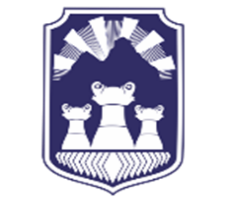 СЛУЖБЕН ГЛАСНИКНА ОПШТИНА ПРИЛЕП14.03.2024Службен гласник број 5Службен гласник на Општина Прилеп – Излегува по потреба14.03.2024Службен гласник број 5Службен гласник на Општина Прилеп – Излегува по потребаАдреса: „Прилепски бранители “ бр.1, тел.048 401-700, www.prilep.gov.mk, емаил:prilep@prilep.gov.mkАдреса: „Прилепски бранители “ бр.1, тел.048 401-700, www.prilep.gov.mk, емаил:prilep@prilep.gov.mkБрој 08-979/1ГРАДОНАЧАЛНИК         14.03.2024 годинана Општина Прилеп              П р и л е пБорче ЈовческиБрој 08-979/2ГРАДОНАЧАЛНИК         14.03.2024 годинана Општина ПрилепП р и л е пБорче ЈовческиБрој 08-979/3ГРАДОНАЧАЛНИК         14.03.2024 годинана Општина ПрилепП р и л е пБорче ЈовческиВКУПНИ ПРИХОДИ71 Даночни приходи263.423.000256.862.182711 Данок од доход, добивка и капиталнидобивки26.346.00031.284.902713 Даноци на имот86.994.00077.193.850717 Даноци на специфични услуги130.273.000138.704.669718 Такси за користење или дозволи завршење на дејност19.810.0009.678.76172 Неданочни приходи6.550.0007.571.699722 Такси и надоместоци2.300.0002.724.918723 Административни такси и надоместоци900.0001.132.658724 Други Владини услуги00725 Други неданочни приходи3.350.0003.714.12373 Капитални приходи67.200.00080.764.320731 Продажба на капитални средства00733 Продажба на земјиште и нематеријални вложувања67.200.00080.764.32074 Трансфери и донации192.542.000242.498.683741 Трансфери од други нивоа на власт192.542.000242.498.683Плати и надоместоциРезерви и недефинирани расходиСтоки и услугиКаматни плаќањаСубвенции и трансфериСоцијални бенефицииКапитални расходиОтплата на главнинаВКУПНИ РАСХОДИ40 Плати наемнини и надоместоци95.203.00094.365.896401 Основни плати и надоместоци60.565.00060.059.59.402 Придонеси за социјално осигурувањеодработодавачите23.196.00022.936.636404 Надоместоци11.442.00011.369.67041 Резерви на недефинирани расходи3.000.0002.648.251412  Постојана резерва (непредвидени расх.)1.200.0001.019.000413 Тековни резерви (разновидни расходи)1.800.0001.629.25142 Стоки и услуги175.635.000158.209.849420 Патни и дневни расходи506.000213.279421 Комунални услуги, греење, комуникациии транспорт43.760.00042.487.929423 Ситен инвентар, алат и други материј.за поправки15.500.00013.606.882424 Поправки и тековно одржување53.150.00048.465.890425 Договорни услуги32.316.00023.437.750426 Други тековни расходи4.660.0004.297.427427 Привремени вработувања25.743.00025.700.69245 Камати360.000355.762452 Камати по странски кредити360.000355.76246 Субвенции и трансфери83.900.00081.974.501461 Субвенции за јавни препијатија58.340.00058.336.953463 Трансфери до невладини организаци6.500.0005.842.825464 Разни трансфери19.060.00017.794.72347 Социјални бенефиции5.550.0005.441.000471 Социјални надоместоци5.550.0005.441.00048 Капитални расходи161.317.000134.609.205480 Купување на опрема и машини768.000766.122481 Градежни објекти48.743.00048.700.265482 Други градежни објекти102.600.00076.330.234485 Вложување и  нефинансиски средства400.0006.888486 Купување на возила00489 Капитални субвенции за претпријатија и НВО8.806.0008.805.69649 Отплата на главница4.750.0004.749.738491 Отплата на главнина4.750.0004.749.738ВКУПНИ ПРИХОДИ999.192.000933.443.51072 Неданочни приходи066.795725 Други неданочни приходи066.79574 Трансфери и донации999.192.000933.376.715741 Трансфери од други нивоа на власт999.192.000933.376.715ВКУПНИ РАСХОДИ40 Плати наемнини и надоместоци756.904.000745.630.320401 Основни плати535.911.000527.411.446402 Придонеси за социјално осигурувањеодработодавачите208.071.000205.518.874404 Надоместоци12.922.00012.700.00042 Стоки и услуги191.032.000164.281.605421 Комунални услуги, греење, комуникац.и транспорт74.608.00068.827.070423 Ситен инвентар, алат и други материј.за поправки22.586.00016.952.088424 Поправки и тековно одржување28.048.00023.608.467425 Договорни услуги63.023.00052.973.055426 Други тековни расходи2.767.0001.920.92546 Субвенции и трансфери3.315.0002.158.655464 Разни трансфери3.315.0002.158.65548 Капитални расходи47.941.00021.372.930480 Купување на опрема и машини9.768.0007.597.181481 Градежни објекти26.881.0006.937.197482 Други градежни објекти9.458.0005.078.962483 Купување мебел300.000237.600485 Вложувања и нефинансиски средства100,00088.290486 Купување на возила1.434.0001.433.700ВКУПНИ ПРИХОДИ100.342.00047.941.36672 Неданочни приходи96.857.00044.806.078721Претприемачки приход и приход од имот02.980722 Такси и надоместоци0184.211723 Админситративни такси и надоместоци93.547.00044.280.889725 Други неданочни приходи3.310.000337.99874 Трансфери и донации3.485.0003.135.288741 Трансфери од други нивоа на власт3.485.0003.135.288ВКУПНИ РАСХОДИ40 Плати наемнини и надоместоци7.778.0006.462.352401 Основни плати5.135.0004.436.533402 Придонеси за социјално осигурувањеодработодавачите2.000.0001.715.819404 Надоместоци643,000310.00042 Стоки и услуги90.194.00040.639.371420 Патни и дневни расходи1.690.000224.347421 Комунални услуги, греење, комуникац.и транспорт8.486.0004.845.370423 Ситен инвентар, алат и други материј.за поправки51.764.00022.517.371424 Поправки и тековно одржување8.845.0003.737.103425 Договорни услуги16.169.0007.516.122426 Други тековни расходи3.240.0001.799.058427 Привремени вработувања0046 Субвенции и трансфери1.310.000607.342464 Разни трансфери1.310.000607.34248 Капитални расходи1.060.000232.301480 Купување на опрема и машини960.000232.301481 Градежни објекти100.0000483 Купување мебел00ВКУПНИ ПРИХОДИ45.292.00027.020.74572 Недночни приходи01723 Административни такси и надоместоци0174 Трансфери и донации45.292.00027.020.744741 Трансфери од други нивоа на власт02.144.668742 Донацииод Странство43.442.00023.002.246744 Тековни донации1.850.0001.873.830ВКУПНИ РАСХОДИ45.292.00027.020.74542 СТОКИ И УСЛУГИ34.350.00019.224.944420 Патни и дневни расходи19.727.00011.300.110421 Комунални услуги, греење, комуникац.и транспорт00423 Ситен инвентар,алати и др.матери, запопра.1.529.000861.479424 Поправки и тековно одржување00425 Договорни услуги12.698.0006.976.417426 Други тековни расходи396.00086.93846 Субвенции и трансфери5.116.0004.571.256464 Разни трансфери5.116.0004.571.25648 КАПИТАЛНИ РАСХОДИ5.826.0003.224.545480 Купување на опрема и машини00481 Градежни објекти1.820.0001.816.755482 Други градежни објекти4.006.0001.407.790Бр.ПартнериДолжиПобаруваСАЛДОСАЛДО1АГЕНЦИЈА ЗА КАТАСТАР НА НЕДВИЖНОСТИ (4030990254533)6.200,000,006.200,002АЛТАН 2007 ДООЕЛ (4021007153920)700,000,00700,003АНДРИАНО ДООЕЛ ФОТО ПРИНТ(4021004144653)280.160,000,00280.160,004ВЕЧЕР-ПРЕС ДООЕЛ (4030004503396)162.557,000,00162.557,005ВОДОСТОПАНСТВО НАР.М-ПОДРУЖ.ПРИЛЕПСКО ПОЛЕ(4021008514760)500.000,000,00500.000,006ГАТЕКС ДООЕЛ (4021001133014)53.245,000,0053.245,007ДЕНИ КОМПАНИ ДООЕЛ 93-ТД(4021993111696)77.159,000,0077.159,008ЕВН ГРОУП-ЕЛЕКТРОДИСТРИБУЦИЈА(4080016560608)707.802,000,00707.802,009ЕКСТРА СКОПСКО (4020991102910)7.375,000,007.375,0010ЕЛЕКТРО ЕЛЕМЕНТ ДООЕЛ ПРИЛЕП(4021005148385)65.080,000,0065.080,0011ЕЛЕКТРО ТОЧИЛА  ИНЖЕНЕРИНГ ДООЕЛ(4021993113761)686.922,000,00686.922,0012ЗДРУЖЕНИЕ НА ГРАЃАНИ ЖЕТВА НА ЗНАЕЊЕ(4021006150634)5.500,000,005.500,0013ЗЕЛС (4030988244156)1.199.850,000,001.199.850,0014ЗЕНИТ ПРЕС ПЛУС ДОО (40210155290)38.970,000,0038.970,0015ИН ПУМА (4030991229400)104.999,000,00104.999,0016ИНТЕГРА СИСТЕМИ ДООЕЛ(2000023321311)25.659,000,0025.659,0017ЈП ЗА ПУП (4021004144432)570.000,000,00570.000,0018КАПАЧЕ ДООЕЛ (4021015528771)10.500,000,0010.500,0019КЕЈК БАР ДООЕЛ (4021016529682)860,000,00860,0020КОМУНАЛЕЦ ЈКП (4021989114346)138.762,000,00138.762,0021КОНДО 2-МИРЕН СОН ДООЕЛ-ПЕРАЛНА ДООЕЛКОНДО (2000010624770)3.600,000,003.600,0022КОХА ПРОДУКЦИЈА ДОО(4030008022772)106.297,000,00106.297,0023МАРКО ЦЕПЕНКОВ ДОМ НА КУЛТУРАТА(4021004142600)24.000,000,0024.000,0024МАРФИЛ ДЕЛИКАТЕС (4021003138528)7.218,000,007.218,0025ОСИГУРИТЕЛНА ПОЛИСА АД(4030005548374)8.853,000,008.853,0026ПЕХАР ДОО (4030007621516)42.480,000,0042.480,0027ПРИЛЕПЕЦ АМД (4021992102740)70.908,000,0070.908,0028ПУЦКО ПЕТРОЛ ДОО (4018999101772)733.029,000,00733.029,0029РАДИО ПЕЛА ДООЕЛ (4060017500943)4.900,000,004.900,0030РИКОМАК КОПИР СЕРВИС(4030003490050)2.360,000,002.360,0031САЛИДА ПЕТРОЛ - ЗД (4021003139435)135.435,000,00135.435,0032СЛОБОДЕН ПЕЧАТ ДОО Друштво за издавање имаркетинг (4057013522738)247.800,000,00247.800,0033СЛУЖБЕН ВЕСНИК НА РМ ЈП(4030987108771)11.900,000,0011.900,0034СТЕНТОН ГРАДБА ДОО (5000000005292)47.085.615,000,0047.085.615,0035СТОЈМАРК МЕТРОПОЛ ДООЕЛ(4021017534558)1.790,000,001.790,0036ТОПЛИНА ТДГПТУ УВОЗ ИЗВОЗ(4020004139530)4.394.334,000,004.394.334,0037ТУТУНСКА БАНКА-НЛБ АД - С К О П Ј Е(4030993191133)448,000,00448,0038УНИ БАНКА СКОПЈЕ (4030993252736)600,000,00600,0039ФЕДЕРАЦИЈА НА ЕВРОПСКИ КАРНЕВАЛСКИГРАДОВИ (0222)18.000,000,0018.000,0040ХРАМ СВ. БЛАГОВЕШТЕНИЕ(3000200034040)25.600,000,0025.600,0041ШОПЕ КОМПАНИ ДОО (4021001132522)4.900,000,004.900,00ВКУПНО0,0057.572.367,000,0057.572.367,00Бр.ПартнериДолжиПобаруваСАЛДОСАЛДО1ОБЛОГ ОД ДАНОК НА ИМОТ (0257)13.891.064,005.056.182,008.834.882,000,002ОБЛОГ ОД ДАНОК НА ИМОТ ОД ПРАВНИ ЛИЦА(0406)2.887.540,002.887.540,000,00ВКУПНО16.778.604,005.056.182,0011.722.422,000,0011.722.422,000,00Бр.ПартнериДолжиПобаруваСАЛДОСАЛДО7АМЕДОСКИ СЕВРЕЏАН (1202975440031)8.784,008.784,000,0061ДИМЕСКИ ВИДАН-ЛЕГАЛИЗ.(1311972440018)1.000,001.000,000,0068ДИМИТРОВ МЕТОДИ (0511947440009)1.342,001.342,000,0082ЗОРАН БОНЕСКИ - КАДИНО СЕЛО(2408963440010)10.370,0010.370,000,0091ЈАКИМОСКИ ЃОРЃИЈА (1210942440012)61,0061,000,00119КОЧОСКИ ЛАЗО-ЛЕГАЛИЗАЦИЈА(0207959440011)18.259,0018.259,000,00139МЕНДЕ НИКОЛОСКИ (1805981440007)61,0061,000,00140МЕНКА ТРАЈКОСКА (1804980445025)8.601,008.061,00540,000,00144МИЛОРАД БОГОЕСКИ* (2807963440012)4.514,004.514,000,00158НАУМОСКИ КИРО (1204955440003)63,0063,000,00161НЕДАНОСКИ МАРЈАН (2808959440012)60,0060,000,00165НЕДЕСКА ЛЕНКА (1308949445001)488,00488,000,00173НОНЕСКИ КИРО (1307960440007)90,0090,000,00175ОЛЈАЧА ГОРАН (1102976440030)854,00854,000,00179ПАЗАРИ ЈКП (0199)387.718,00387.718,000,00196РАКИЏИОСКИ ГОЦЕ (2501982440013)29.094,0029.094,000,00198РАМИЗЕ АЛИЈОСКА* (1109957445042)732,00732,000,00246ТАТЈАНА ТАЛЕСКА (2606968445017)19.680,0019.680,000,00248ТОДОРОВСКИ ГОРАНЧО(2508969440041)4.000,004.000,000,00258ТРАЈКОСКА БОЈАНА (0512952445007)2.135,002.135,000,00267ТРПЧЕСКИ ДРАГАН (1102963440015)61,0061,000,00272ЏАФЕРОСКИ СУЛЕЈМАН(1703966440001)61,0061,000,00489.967,000,00Бр.ПартнериДолжиПобаруваСАЛДОСАЛДО1АД ЗА ИЗГРАДБА И СТОПАНИСУВАЊЕ СО СТ.ИДЕЛ.ПРОСТОР (4080011521612)5,005,000,003БУЏЕТ НА РМ (9999999999999)-4.003.021,004.003.021,000,004ГАЛЕВА КАМЕЛИЈА ПЛ. ДИМИТАР(1809973440044)39.081,0039.081,000,005Горан Митрикески (3009980440018)268.546,00268.546,000,006ЕЛЕКТРОДИСТРИБУЦИЈА-ЕВН МАКЕДОНИЈА(4030989128346)298.728,00298.728,000,007ИВОНА МИЦЕСКА (2012980445009)105.026,0061.265,0043.761,000,008ИГОР ТОДЕСКИ (2810980440035)123.880,00123.861,0019,000,0012Мартин Никовиќ (0111992440003)1,001,000,0014НАТ ТЕКСТИЛЕ ДОО (4021010511994)360,00360,000,0015ОРДЕ ЧОПЕЛА ДСУ (0081)2.690,002.690,000,0016ПАНОСКИ ПЕТАР (0021)20.000,0020.000,000,0017СТАРА ФУРНА ДПТУ (4021012520028)2,002,000,0018ТЕРАКОТА ИНЖИНЕРИНГ ЗД ДОО(4021000127010)2.824.473,001.882.983,00941.490,000,0019ХАЛЕСКИ ХРИСТО (1601940440014)8.456,008.456,000,0020ЦВЕТАНОСКИ БЛАГОЈЧЕ(1503977440004)321.596,00267.998,0053.598,000,00ВКУПНО4.352.445,002.675.708,001.676.737,000,00Бр.ПартнериДолжиПобаруваСАЛДОСАЛДО1АПОСТОЛОСКА ЕЛЕНА (0106967445005)525.391,00350.262,00175.129,000,002ВЛАТКО ИНГИЛИЗОВ (1201982440016)256.511,00256.511,000,003ДЕНИ КОМПАНИ ДООЕЛ 93-ТД(4021993111696)100.000,00100.000,000,004ЗДРАВКО ЧОЛАКОВСКИ (2903971440004)20.538,0020.538,000,005КАРПА ДООЕЛ (4021004142588)263.340,00263.340,000,006МАРФИЛ МИП ДОО (4021001132662)551.943,00202.731,00349.212,000,007МЕТАЛ ИНЖИНЕРИНГ 2008(4021008503593)302.932,00227.199,0075.733,000,008ПЕТРОСКИ БОБАН (2612981440008)21.646,0021.646,000,009ПРЕМИУМ АГС ДОО (4021009509048)79.724,0079.724,000,0010РИСТЕСКИ ИГОР (1509980440013)123.521,00123.521,000,0011СИНАДИНОСКИ МИРЕ (2502959440037)22.591,0022.591,000,0012ТОМЕСКИ ИГОР (0604978440005)275.007,00246.558,0028.449,000,00ВКУПНО2.543.144,001.026.750,001.516.394,000,001.516.394,000,00Бр.ПартнериДолжиПобаруваСАЛДОСАЛДО1АДЕМОСКИ СЕИД -ЗАКУПНИНА (0058)226.500,0035.954,00190.546,000,002АЛТЕА-ПОЛИКЛИНИКА ПЗУ (0039)13.750,0013.750,000,003БОШКОСКИ КИРИЛ-ЗАКУПНИНА (0008)69.600,0069.600,000,004ВЕЛЈАНОСКА МАРИЧЕ-ТЕЗГА(2109975445002)1.080,001.080,000,005ДАРИГО ДОО (4021995106576)164.684,00164.684,000,006ЖИТО ПРИЛЕП АД (4021976119934)56.100,0056.100,000,007ЗДРУЖЕНИЕ НА ПЕНЗИОНЕРИ (24666)135.685,00135.685,000,008ИНЕКС-27 ЗАКУПНИНА (0076)32.000,0032.000,000,009ЈАНЕСКА ЛИЉА-ТЕЗГА (2803977419002)1.080,001.080,000,0010КОНДОСКИ ИЛИЈА-ЗАКУПНИНА (0016)17.500,0017.500,000,0011КРСТЕСКИ ДИМЕ (0905982440028)108.000,00108.000,000,000,0012ЛЕПИТКОВ МИТРЕ-ЗАКУПНИНА (0031)150.400,00150.400,000,0013МАРАКАНА ДТПУУ 2007 УВОЗ ИЗВОЗ-ЗАКУПНИНА (4027007155069)60,0060,000,0014НИКОЛОСКИ ЉУБЕН-ЗАКУПНИНА(0061)70.000,0070.000,000,0015РАДИЧОСКИ КОМПАНИ ЗАКУПНИНА(4021000129404)24.000,0024.000,000,0016РИСТЕСКИ ЛАДО-ЗАКУПНИНА (0018)346.100,00346.100,000,0017СПОРТ ЛАИФ ТРЕЈД ДОО(4030007632631)236.304,00216.612,0019.692,000,0018ТРАЈКОСКИ БОРИС - ЗАКУПНИНА (0147)15.600,0015.600,000,000,0019ФК ПРИЛЕП (4021005147834)468.000,0093.600,00374.400,000,0020ХЕР-АСТРА ДООЕЛ (4021003140336)715.291,00643.200,0072.091,000,00ВКУПНО2.851.734,001.112.966,001.738.768,000,001.738.768,000,00Бр.ПартнериДолжиПобаруваСАЛДОСАЛДО1ОБЛОГ ЗА ЈАВНА ЧИСТОТА-КОМУНАЛЕЦ(3232)40.422.289,008.786.158,0031.636.131,000,00ВКУПНО40.422.289,008.786.158,0031.636.131,000,0031.636.131,000,00Бр.ПартнериДолжиПобаруваСАЛДОСАЛДО1ОБЛОГ ОД ДАНОК НА ИМОТ (0257)75.192.626,0025.480.346,0049.712.280,000,00ВКУПНО75.192.626,0025.480.346,0049.712.280,000,0049.712.280,000,00Бр.ПартнериДолжиПобаруваСАЛДОСАЛДО1ОБЛОГ ОД ДАНОК НА ИМОТ ОД ПРАВНИ ЛИЦА(0406)27.181.738,507.132.496,0020.049.242,500,00ВКУПНО27.181.738,507.132.496,0020.049.242,500,0020.049.242,500,00Бр.ПартнериДолжиПобаруваСАЛДОСАЛДО1ДАСКАЛОСКИ КИРО (2308956440035)33.072,0033.072,000,002ДИМЕСКИ БОЖИДАР- ПРИСИЛНО ТУРКАЊЕ(0322)41.531,0041.531,000,003ЃОРЃИЕСКИ МАРКО (2505940440000)97.768,0097.768,000,004ЗЕРОСКИ СОТИР (1003949440039)33.072,0033.072,000,005ЗЗ МАРИОВО (0703962445013)127.944,00127.944,000,006ОПШТИНА-КРУШЕВО (555555)174.000,00174.000,000,000,007ОРДАН КУЗМАНОСКИ (0601950440027)3.868,003.868,000,000,008РИКАЛОСКА ВЕРА-ПРИС.ТУРК.(2503945445008)61.400,0061.400,000,009СИЛЈАНОСКИ РИСТО-ПРИС.ТУРКАЊЕ(0324)67.791,0067.791,000,0010ТОДОРОСКИ СПИРО (2711954440002)64.696,0064.696,000,0011ТОМИСЛАВ ТРАЈКОСКИ* (2603974440001)12.600,0012.600,000,0012ЦВЕТАНОСКИ КИРИЛ И НАДА(1605942440025)33.072,0033.072,000,00ВКУПНО750.814,00177.868,00572.946,000,00572.946,000,00Бр.ПартнериДолжиПобаруваСАЛДОСАЛДО1АКЦЕНТ МЕДИЈА ДООЕЛ (0125)61.500,0061.500,000,002ВИКЕЛИ ДООЕЛ (4021991111443)377.936,00263.424,00114.512,000,003ОБЛОГ ЗА БИЛБОРДИ,ИСТАКНУВАЊЕ РЕКЛАМИИ ОБЈАВИ (1205)633.635,0037.756,00595.879,000,004ОК МЕДИА ДООЕЛ СТАРО КАЛАПЛАКАТ ДООЕЛ(4030006598090)145.700,00145.700,000,005ПРИЛЕПЕЦ АМД (4021992102740)523.298,00523.298,000,006СИТИ МЕДИА ДООЕЛ (4021008505669)45.250,0045.250,000,007СКРИН МЕДИЈА ДОО (4028008505361)90.000,0090.000,000,00ВКУПНО1.877.319,00301.180,001.576.139,000,001.576.139,000,00Бр.ПартнериДолжиПобаруваСАЛДОСАЛДО1ОБЛОГ НА ДАНОК НА ПРОМЕТ НА НЕДВИЖ. ИПРАВА (0252)83.927.637,5082.874.543,501.053.094,000,00ВКУПНО83.927.637,5082.874.543,501.053.094,000,001.053.094,000,00Бр.ПартнериДолжиПобаруваСАЛДОСАЛДО1ОБЛОГ ОД ДАНОК НАНАСЛЕДСТВО И ПОДАРОК(0251)14.000.272,0012.970.923,001.029.349,000,00ВКУПНО14.000.272,0012.970.923,001.029.349,000,001.029.349,000,00Бр.ПартнериДолжиПобаруваСАЛДОСАЛДО1ОБЛОГ ОД КОМУНАЛНА ТАКСА -ФИРМАРИНИ(0253)64.480.155,006.682.090,0057.798.065,000,00ВКУПНО64.480.155,006.682.090,0057.798.065,000,0057.798.065,000,00Бр.ПартнериДолжиПобаруваСАЛДОСАЛДО1ЈП ЗА ПУП (4021004144432)6.444.630,006.444.630,000,002ОБЛОГ ЗА КОРИСТЕЊЕ ПРОС.ПРЕД ДЕЛОВ.ПРОСТОР (0254)10.311.445,007.677.341,002.634.104,000,00ВКУПНО16.756.075,007.677.341,009.078.734,000,009.078.734,000,00Бр.ПартнериДолжиПобаруваСАЛДОСАЛДО1ОБЛОГ ЗА КОРИСТЕЊЕ НА МУЗИКА ВО ЈАВ.ЛОКАЛИ (0255)635.698,0027.660,00608.038,000,00ВКУПНО635.698,0027.660,00608.038,000,00608.038,000,00Бр.ПартнериДолжиПобаруваСАЛДОСАЛДО1АПОСТОЛОСКА ЕЛЕНА (0106967445005)15,0015,000,002БИРН-2002 (4021002146160)303.309,00303.309,000,003БУЏЕТ НА РМ (9999999999999)8.141.359,008.141.359,000,004ДИМЕ БОЗОСКИ - СОВЕТ(0908976440007)423.993,00423.993,000,005ИБО ПОД ДООЕЛ ЗД (0387)1,001,000,006КАРПА ДООЕЛ (4021004142588)1,001,000,007МИРОСЛАВ ТРИФУНОВСКИ(0108975473088)92.028,0092.028,000,008МОМИРОСКИ БОШКО (1412951440027)251.566,00251.566,000,009МОТОЦЕНТАР ДОО (4030994203810)12.720,0012.720,000,0010НИКОЛОСКИ ДАРКО- (1905981440036)741,00741,000,0011ОБЛОГ НА ДАНОК НА ПРОМЕТ НА НЕДВИЖ. ИПРАВА (0252)629.597,50629.597,500,0012ОСМАНОСКИ ОСМАН (1010959440033)3.778,003.778,000,0013СЕДЛОСКИ ГОЦЕ (1004974440007)2.254,002.254,000,0014СТЕНТОН ГРАДБА ДОО (5000000005292)4,004,000,00ВКУПНО9.861.366,500,009.861.366,500,009.861.366,500,00зголемување      зголемувањезголемување      зголемувањезголемување      зголемувањезголемување      зголемувањеВкупнозадолжение со данок на имот за правни и физичкилицаДанок на имотЗголемува ње на да нокот на  имот во  однос на  2022 година во  дена риЗголемува ње на да нокот на  имот во  однос на  2022 година во  %202245,395,920--202358,339,73412,943,81422.00%до  27/02/202461,212,91615,816,99626.00%Данок на имот за физички лица на имотпренесено салдоброј на решениј аВкупно задолжени еВкупнонаплатено кумулативно до 31,12Салдо202243,444,30325,11934,918,26637,708,63740,653,932202340,653,93226,04544,004,58425,410,27652,527,814Данок на имот за правни лица на имотпренесено салдоброј на решениј аВкупно задолжениеВкупно наплатено кумулативноСалдо202212,433,57730310,477,6559,509,95213,401,280202313,401,28032114,335,1507,044,83620,691,594Данок на наследство и подарокПренесено салдо на01.01.Број на архивиран и предметиБрој на решениј аВкупно задолжениеВкупно наплатеноСалдо СО31,12.2022230402.5138613167481268.5719781651385520231498091244122076175357442015689374.5Да но к на пр о ме тПр е не се но са лдо  на01.01.Бр о ј наа р хивир а ни пр е дме тиБр о ј нар е ше нијаВкупноза до лже ниеВкупнона пла те но кумула тивноСа лдо  до31,12,2022551731.587984535,175,059.536,423,304-      696,5202023-    696,52078576538,349,816.537,296,723356,574Комунална такса - фирмаринаброј на решенијапренесено салдоВкупно задолжениеВкупно наплатено кумулативносо Салдо со31.12.2022339641,734,568.5012,339,30010,353,17243,720,6972023301526823073,5151931086,412,49052,527,814Ко муна лна та кса - фир ма р ина за  СВДбр о ј нар е ше нијапр е не се но са лдоВкупноза до лже ниеСа лдо20224511,440,200.00484,500439,0501,436,650.0020234281,436,650.004865002371001,713,050.00Р.бИме на актотКомуналнаЖ.сре-динаГрадеж-на.Сообра-ќај.Даноч-на.ПросветнаКом.ре-дариВкупно1Извршени увиди на терен1738711314216/5312Записник од редовен надзор/765//89/1703Записник од контролен надзор3884610827//2634Записници од вонреден надзор19645761138816/5345Записници и покани за едукација12//126Решенија5463419727//2827Исклучувања  одземање на сообраќајна дозвола////////8Заклучоци//7////79Заклучоци за запирање на постапката////////10Записник за порамнување и покана за платен налог///2///211Барања од граѓани206/83////28912Жалби2/32////3413Поднесени барања за прекршочни пријави571/3///6114Други преписки и известувања//256///25615Пресуди од Основен Суд1//////116Мандатни казни од 50 евра//////252517Барање асистенција од ПС87/////8718Отстранети скелиња, хаварисани возила и реклами//////17517519Исчистени депонии//////434320Регистрирани реклами//////252521Платени казни///7///720Извршени срушувања////////МВ 399/23100.000,00МАЛ ВП 405/23121.210,00МалВП 389/2324.663,00Мал ВП 390/23100.000Ред.бр.Вид на предметПримени предмети во теков. Год.Нерешенипредмети од предхо периодВкупно од графа 3 и 4Решени предмети во тековена годинаОстанати предмети за решавањеЖалбиУправен спор1234567891Извод од урбанистички план или урбанистичко планскадокументација за градба3033033032Одобрување на идеен проект1313133Одобрение за подготвителни работи4Одобрение за градење4774740215Заклучок за прекин-одобренија2323236Барање за прибележување и предбележување наодобренија46346437Пријава за отпочнување со градење1717178Решение за измена во тек на градење9Решение по член 7426262610Решение за промена на инвеститор2211Одобрение за реконструкција22212Одобрение за пренамена од станбен во деловен13Решение за адаптација13131314Решение за рек.со пренамена и адапт.со пренамена44415Решение за отстранување на објект171717416Барање за запишување на објект во јавната книга нанедвиж.33333317Заклучок за прекин на постапка за бесправни објекти18Заклучок за утврдување на надоместок19Достава до комисија за увид на терен за бесправнаградба20Договори за бесправни објекти70070070021Урбанистичка согласност за бесправни објекти70070070022Решенија за бесправни објекти23Електронско ажурирање на бесправно изградени24Барање за КП кога влегува во градежен реон40040040025Барање за точна адреса59459459426Дозволи за посебен линиски превоз38383827изводи од лиценци за такси возила28282828Промена на режим на сообраќај44429Извод од урбанистички план за изработка на план ДУП,РП, ГУП, УПС, УПВНМ, ЛУПД, ДУПД)30330330330иницијатива за изработка на УПД (ДУП, РП, ГУП, УПС,УПВНМ, ЛУПД, ДУПД)2510352531Барање за отпочнување на постапка за изработка наУПД (ДУП, РП, ГУП, УПС, УПВНМ, ЛУПД, ДУПД)32Барање за одобрение на планска програма504090702033Техничка исправка55534Барање за пренамена на земјиште од земјоделско воградежно20103025535услови за планирање301040301036СЕА44437Барања за Б-дозволи11138Надоместок за Б-дозволи39Други управни акти50505040Информации,извештаи, записници, комплетирање набарање, мислења и сл.45454541Пропратни писма.преписки и сл.ВКУПНОВКУПНО354380361335563921Библиотечен фондкниженнекниженКниги за деца и возрасни545.415Уметнички дела94.108Периодика43.348Вкупен износ:(денари)682.871682.871ГодинаБрој на членовиИздадена литература20201.81520212.42730.63820223.82833.36320233.19033.247Вкупно запишани10.627членови во cobiss(активни ипасивни)ВИД НАБАВКАСТОКИ, УСЛУГИ И РАБОТИВРЕДНОСТ ВО ДЕНКНИГИ                                       ЛЕКТИРИ,                                      588.763БЕЛЕТРИСТИКА, ЕНЦИКЛОПЕДИИКНИГИ                                       ЛЕКТИРИ,                                      588.763БЕЛЕТРИСТИКА, ЕНЦИКЛОПЕДИИКНИГИ                                       ЛЕКТИРИ,                                      588.763БЕЛЕТРИСТИКА, ЕНЦИКЛОПЕДИИУМЕТНИЧКИ СЛИКИСЛИКИ И СКУЛПТУРИ94.108НАБАВКА НА                           КОМПЈУТЕРИ,                               188.345ИНФОРМАТИ                          ПЕЧАТАЧИЧКА ОПРЕМАНАБАВКА НА                           КОМПЈУТЕРИ,                               188.345ИНФОРМАТИ                          ПЕЧАТАЧИЧКА ОПРЕМАНАБАВКА НА                           КОМПЈУТЕРИ,                               188.345ИНФОРМАТИ                          ПЕЧАТАЧИЧКА ОПРЕМАПОД ВО KАНЦЕЛАРИИ НА ПУЛТ И ГАЛЕРИЈАПОДРАБОТИПОЛИЦИ, СТОЛИЦИ, ПЛОТНИ ЗА МАСИ ...СОФТВЕР, УРЕД, РИБОНИ ...186.971САНАЦИЈА НА КРОВНА ПОКРИВКАПОДРАБОТИПОЛИЦИ, СТОЛИЦИ, ПЛОТНИ ЗА МАСИ ...СОФТВЕР, УРЕД, РИБОНИ ...460.306НАБАВКА НА КАНЦЕЛАРИС КА ОПРЕМАПОДРАБОТИПОЛИЦИ, СТОЛИЦИ, ПЛОТНИ ЗА МАСИ ...СОФТВЕР, УРЕД, РИБОНИ ...363.315.280СОФТВЕР И ОПРЕМА ЗА ПОПИСПОДРАБОТИПОЛИЦИ, СТОЛИЦИ, ПЛОТНИ ЗА МАСИ ...СОФТВЕР, УРЕД, РИБОНИ ...67.912УРЕДИ ЗА ГРЕЕЊЕ И ЛАДЕЊЕФРИЖИДЕР, ДИСПАНЗЕРИ ЗА ВОДА72.703Пожари наБрој на пожариБрој на пожариБрој на пожариМатеријални штети причинети од пожаритеМатеријални штети причинети од пожаритеМатеријални штети причинети од пожаритеПожари со непроценета материјална штетаПожари со непроценета материјална штетаПожари со непроценета материјална штетаПогинати лицаПогинати лицаПогинати лицаПовредени лицаПовредени лицаПовредени лицаПожари наС ЛИГВКСЛИ ГВКС ЛИГВКППОСВ КППОСВКОбјекти1112113120000012000001112113330Сообраќајни средства1303160000060000013000Отворен простор4784780478000Останато8808800ВКУПНО26286301800000018000002628630033000Табела бр. 2  СОПСТВЕНОСТТабела бр. 2  СОПСТВЕНОСТВид на сопственостВид на сопственостБрој на пожариБрој на пожариБрој на пожариМатеријална штета причинета од пожаритеМатеријална штета причинета од пожаритеМатеријална штета причинета од пожаритеБрој на пожари со непроценета материјална штетаБрој на пожари со непроценета материјална штетаБрој на пожари со непроценета материјална штетаВид на сопственостВид на сопственостСЛИГВКСЛИГВКСЛИГВКПриватнаПриватна2207209180000018000002207202ДржавнаДржавна4214210421415СтранскаСтранска000МешовитаСтранско-домашна000МешовитаДржавно-приватна000ОстанатоОстанато000ВКУПНОВКУПНО26286301800000018000002628630Вид на сопственостВид на сопственостБр. на осигураниБр. на осигураниБр. на осигураниБр. На неосигураниБр. На неосигураниБр. На неосигураниВКУПНОВКУПНОВКУПНОВид на сопственостВид на сопственостСЛИГВКСЛИГВКСЛИГВКПриватнаПриватна1505111851862235237ДржавнаДржавна44389389393393СтранскаСтранска000МешовитаСтранско-домашна000МешовитаДржавно-приватна000ОстанатоОстанато000ВКУПНОВКУПНО1545511371382628630НачинНачинПо статистички лист за пожари - СЛПИнтервенции за гасење - ИГВКУПНО1Намерно02Невнимание20203Детска игра04Природна појава05Неутврдено2608610ВКУПНОВКУПНО2628630ПричинаПричинаПо статистички лист за пожари - СЛПИнтервенции за гасење - ИГВКУПНО1Контруктивни недостатоци02Градежни недостатоци03Оштетувања - кварови04Ложиште - Огниште1521525Искра од локомотива06Отворен пламен3883887Догорче од цигара08Заварување09Ел. Уреди и апарати151510Електрични проводници101011Статички електрицитет012Провод загр со оптерет013Триење014Брусење015Судир016Самозапалување1117Егзотермна реакција018Искра од комбањ019Искра од трактор020Останати причини021Неутврдено26264ВКУПНОВКУПНО2628630ОБЈЕКТИОБЈЕКТИПо статистички лист за пожари - СЛПИнтервенции за гасење - ИГВКУПНО1Стамбена зграда197982Работна зграда773Стамбено - работна зграда04Стамбено земјоделска зграда05Управна зграда06Земјоделска зграда07Барака08Шупа559Термоелектрана010Хидроелектрана011Паркинг гаража012Детски дом013Старечки дом014Училиште015Хотел, мотел, камп016Силос017Кино, театар018Музеј019Магазин за готова стока020Магацин за запалива течност021Останати магацини022Стовариште затворено023Стовариште отворено024Трговски дуќан025Занаетчиски дуќан026Верски објект027Угостителски објект028Стоковна куќа029Аеродром030Градилиште031Електрична централа032Трансформаторска станица033Разводни постројки034Плинара035Рафинерија036Производствен погон037Помошен погон038Земјоделска задруга039Останати градежни објекти33ВКУПНОВКУПНО1112113НаменаБр. На пожариБр. На пожариБр. На пожариПовршина во (ха)Површина во (ха)Површина во (ха)Материјална штета во денариМатеријална штета во денариМатеријална штета во денариНаменаСЛИГВКСЛИГВКСЛИГВКЛисјари6667670Мешани18184304300Шикари000Четинари000Вкупно шуми024240497497000Стрништа193193165016500Житарици000Овоштарници000Лозја000Ливади000Пасишта000Вкупно земјоделски површини0193193016501650000Депонии18187,47,40Останато12502510159415940Вкупно депонии и останато126826901601,4000     С ЕВ КУПН О 	1 	485 	486 	0 	2147 	3748,4 	0 	0 	0 	Вид на сообраќајно сретствоБрој на пожариБрој на пожариБрој на пожариМатеријална штета во денариМатеријална штета во денариМатеријална штета во денариВид на сообраќајно сретствоСЛИГВКСЛИГВКЕлектрична локомотива00Дизел локомотива00Патнички вагон00Теретен вагон00Вагон цистерна00Патничко возили (ПМВ)12829600000600000Товарно моторно возило(ТМВ)00Комбинирано возило (КМВ)00Работна машина (<30км/ч)00Трактор110Возило на воден сообраќај00Возило на воздушен сообраќај00Останати возила110ВКУПНО130316000000600000ОстанатоБр. На пожариБр. На пожариБр. На пожариКоличина (т, м3)Количина (т, м3)Количина (т, м3)Материјална штетаМатеријална штетаМатеријална штетаОстанатоСЛИГВКСЛИГВКСЛИГВККопа сено33330733070копа слама11110Жито000Сточна храна000Огревно дрво000Дрвена граѓа000ВКУПНО044033083308000ОстанатоКоличиниКоличиниКоличиниКоличиниМатеријална штета во денариМатеријална штета во денариМатеријална штета во денариОстанатоСЛИГВКВКСЛИГВКСено (т)7770Слама (т)1110Жито (т)000Сточна храна (т)5550Огревно дрво (м3)000Запаливи течности (ли)000Запаливи гасови (ли)000Друго000ВКУПНО0131313000Пожари наЈануариФевруариМартАприлМајЈуниЈулиАвгустСептемвриОктомвриНоемвриДекемвриВКУПНООбјекти19241611610365211113Отворен простор96175513676153871523478Сообраќајни сретства211213654631Останато21418ВКУПНО3088252213144284163921740630Пожар наЈануариЈануариФевруариФевруариМартМартАприлАприлМајМајЈуниЈуниЈулиЈулиАвгустАвгустСептемСептемОктомОктомНоемНоемДекемДекемВКУПНОВКУПНОПожар на  22 	4023222322232223222322232223222322232223222322232223Објекти  22 	40192324341613116631053326115821211160113ОтворенПростор8910611579575111203612764153587715123109478Сообраќајни сретства6212132511346151422363031Останато2124110223198ВКУПНО543033885125272218131514294226849163189219171940318630НаменаЈануариФевруариМартАприлМајЈуниЈулиАвгустСептемвриОктомвриНоемвриДекемвриВКУПНОЛисјари426Мешани16218Четинари0Шикари0Вкупно шуми040000021620024Стрништа5563233163823210188Житарици0Овоштарници0Лозја0Ливади0Пасишта0Вкупноземјоделски површини055632033163823210188Депонии231374222Др, Отворен прос.72125199581113244Вкупно депонии идр. ОтворенПростор92123135899621313266СЕВКУПНОНА ОТВОРЕН ПРОСТОР96175513676153871523478НаменаЈануариФевруариМартАприлМајЈуниЈулиАвгустСептемвриОктомвриНоемвриДекемвриВКУПНОЛисјари353267Мешани38050430Четинари0Шикари0Вкупно шуми03500000323805000497Стрништа145532217,519710311086901651,5Житарици0Овоштарници0Лозја0Ливади0Пасишта0Вкупноземјоделски површини01455322017,519710311086901651,5Депонии1640,111,1Др, Отворен прос.143864307607101598Вкупно депонии идр. ОтворенПростор10004103924307647,1101609,1СЕВКУПНОНА ОТВОРЕН ПРОСТОР11805326117,5621184192213,11003758Намена<11-55-2525-5050-100100-250250-500500-10001000-15001500-20002000-3000>3000ВКУПНОЛисјари344240Мешани143816Четинари0Шикари0Вкупно шуми138720800000056Стрништа9510257446268Житарици0Овоштарници0Лозја0Ливади0Пасишта0Вкупноземјоделски површини9510257446000000268Депонии15419Др, Отворен прос.625110633135Вкупно депонии идр. ОтворенПростор775510633000000154СЕВКУПНОНА ОТВОРЕН ПРОСТОР1731957412717000000478Време на настанување во часовиБрој на пожариБрој на пожариБрој на пожариВреме на настанување во часовиСЛИГВК06:00 - 14:00223323514:00 - 20:0026926920:00 - 06:00126126Друго0ВКУПНО2628630Време на пристигнувањеБрој на пожариБрој на пожариБрој на пожариВреме на пристигнувањеСЛИГВК5 мин2462466 - 10 мин1414211 - 15 мин66> 15 мин во град11> 15 мин вон град1334335Друго0ВКУПНО2628630ПП-возилаБрој на пожариБрој на пожариБрој на пожариПП-возилаСЛИГВКСо 1 ПП возило541541Со 2 ПП возилa27981Со 3 ПП возилa33Со 4 ПП возилa22Со 5 ПП возилa22> 5  ПП возилa11Останато0ВКУПНО2628630Други учеснициБрој на пожариБрој на пожариБрој на пожариДруги учеснициС ЛИГВКГраѓани7359366Полиција10303313Припадници на ДЗС0АРМ0Работници од шумско0Работници од др. претпријатија0Доброволни пожарникари0Останато22ВКУПНО17664681БрВид на техничка интервенцијаБр. На тех. интер.УчеснициУчеснициУчеснициВреметраење на интервенцијаВреметраење на интервенцијаВреметраење на интервенцијаБрВид на техничка интервенцијаБр. На тех. интер.ПП возилаПожарникариДр. учеснициДо 1 часОд 1 до 2 часаНад 2 часа1Интервенција во услови насообраќајнинесреќи882716621Бр.Други активностиБр. На активностиПП возилаПожарникариВреме на ангажман во часови1Обезбедувањ е спортскинатпревари8834562Обезбедувањ е објекти и друго816671003Носење вода9823154Др. активности и услуги13143234ВКУПНО38461562054010CHOBHli1  nJ1aT1i150.302.322,00402np1i1ADHern   aa counjanao  ocarvpvsa-ee19.497.154.00404HaAOMeCTOU,li11.500.000.00421KoMyHa/lHIII yrnyrn6.105.564.00423Marep111ja11111 111    cares  IIIHBeHrap3.004.714.00424flonpaexa  Iii TeKOBHO OAP>f<YBal-be606.927.00425AoroBopH111 yrnyrn0426Apyrn reKOBHIII pacXOAIII10.484.00464Pa3Hlil rpaacoepa21.390.00480KynyBal-be    Ha onpewa III Maw111H111369.340.00'---481rpaAe>f<Hlil o6jeKm - noArOTOBKa  Ha npoeKm114.560.00482Apyrn  rpaAe>f<HIII o6jeKm -  HOBIII spam239.363.00486Kynysal-be     Ha MOTOPHIII  so311111al.717.136.00BKYnHO                                                                                                                    83.488.954.00BKYnHO                                                                                                                    83.488.954.00BKYnHO                                                                                                                    83.488.954.00723111np11XOAl1  OA Aeu.ara14. 744.536.00723111/2np11XOAl1  OA Ml1Harn   rQA11Hl15.402.625.00723111/1Apyrn  BoHpeAHl1  np11xoA1130.000.00BKYnHO                                                                                                                      20.177.161.00BKYnHO                                                                                                                      20.177.161.00BKYnHO                                                                                                                      20.177.161.00420narH11  11  AHeBH11  pacxozia16.257.00421KoMyHaJ1H11  ycnyrn2.166.388.00423Marep11jan11I 0.756.281.00423110KaHu,enap11cK11   Marep11jan11286.833.00423120Cn11caH11ja30.700.00423310YH11<j>OpM11042332006yBKl10423410npexpaM6eH11    npo113BOA119.668.540.00423710CpeACTBa   aa xm11eHa559.958.50423810C11reH  11HBeHrap9.738.00423999Apyrn  Marep11jan11200.511.00424110rtonpasaa  11   cepsacapa-ee  Ha  ne1<11 1<on1169.218.004242100Ap>t<yBaH>e  Ha 3rpaA11696.747.00424220Ycnyr11  sa o6e36eAyBaH>e63.248.00424230Ae311H<j>e1<u,11ja,   Ae3111Hce1<u,11ja,  Aeparn3au,11ja0424420Ilonpaaxa  11  OAp>t<yBaH>e  Ha codrrsep 11   xapnsep49.130.00424440nonpaaKa   11   OAp>t<yaaH>e Ha Maw11H11330.358.00425AoroBopH1,1  yc11yrn - BKynHo1.203.349.00425250Ocarvpvea-se Ha  HeAB1;1>+<H1;1H1,155.818.00425260Ocarvpvea-se Ha  MOTOpH1,1  B031;111a11.196.00425310npaBHl,1 yc11yrn2.170.00425360n11a1<al-be  no cyACKl,1  peureanja9.840.00425420np1;1MapHa 3ApaBcrBeHa    saurrara285.400.00425980HaA30P    HaA  rpaAe>+<H"1 o6jeKrn5.500.00425990Apyrn  AOroBopH1,1  yc11yrn833.425.00426210PacXOA"1 sa penpeseurauaja65.203.00426310CeM1-1Hap1,1  1,1    KOHq>epeHU,"11-1173.651.0042641006jaByBal-be    Ha ornaca70.040.00426990Apyrn  oneparaaaa  pacXOA"160.831.00401- 0CHOBHl,1 nnaru50.302.322.00402- np1,1A0Hec1,1 aa cou.ocar.19.497.154.00404- HaAOM9CTOU.1,11.500.000.00421- KoMyHanH1,1 ycnyrn 1,1    rpee-se6.105.564.00423-Marep1,1jan1,1 1,1   c1,1r.1,1Hs.  3.004.714.00424-nonpaBKa 1,1   T9K,OAP>KyBal-be606.927.00426-,0,pyrn T9KOBHl,1 paCXOAl,110.484.00464-Pa3Hl,1 rpaaccpepa21.390.00480-Kan1,1ranH1,1 pacxoaa369.340.00481-rpaAe>KHl,1 o6jeKrn114.560.00482-,0,pyrn rpaAe>KHl,1 o6jeKrn239.363.00486-Kynyeal-be   Ha 0031,111a1.717136.00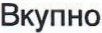 83.488.954.00MaTepr.1janr.19 952909 .QeH909 .QeH,D,pyrn  MaTep111jam1107831geH831geHKaHL1enap111cK111     MaTpep111jan111114   165114   165geHJlexoau100  673100  673AeHnpexpaH6eH111     nponvxr«7 957 2607 957 260geHPe3epsH111   genos111..........................................................................4 0004 000geHC111reH   111HseHrap26  88226  882geHCn111caH111ja    secH111L111172 95672 956geHCpencrsa  aa x111rneHa1   315  0261   315  026geHMarepujana    3a  pa3Hli1   nonpaasn234  292234  292geHFl natcaa,e   Ha cvncxu TaK.47.2388.720Ci IC LIJlj a. -KOH cy JIT.3AP<I B. ·3a WTIITa7.00010.000A1wrn   ·3npancT.vrnynt    caH11TapH11   nper103.'iOS94.960ycnyrn  aa xommaise2.1100KoHcynTaHTCKH vcnyrn65.80047.377Hansop  nan  11Jroan6a14.1600Ilpvr« norosopna  yen.475.7821,038,790AP o6paJOBHH vcnvrn1,4162,000BKym10849,1771,375,579426 Ilpyrn TeKOBHII paCXOAIIPacxonu  ·rn  01.:11pc'3cHnt    uaja4.67638.925(eMHHap11    11   KOHcpepeHL_\111103.65806janynal-be   Ha ornacn64.43338.404Ilpyru  oncparunnu     oacxonu60.660115,422BK VII HO129,769196,409464 Pa3m1  Tpa11cd>ep11IlJl<tK<ll-bC  110  CV;.lCKII DCWCH092.260BKYIIHO092,260480 Kynynau.e  11a  onpesraxvuvaan.c    Ha llHcbODM<iTl!"IKa   oupcxr»50.00076,800Ky11yBa1+,c   H<t  J\P  011pc~1c1()155.50]BKYntlO50,000232,301Р.бр.Име и презимеОснов на исплатаИзнос1Земјотрес во Република Турцијаелементарни непогоди300.000,002Земјотрес во Република Сиријаелементарни непогоди150.000,003Поплави во Општина Делчевоелементарни непогоди300.000,004С.Кимоскаелементарни непогоди6.000,005С.Ајвазоскиелементарни непогоди6.000,006К.Зекироскиелементарни непогоди6.000,007К.Ајвазоскиелементарни непогоди6.000,008Н.Ајвазоскиелементарни непогоди6.000,009Р.Алиоскиелементарни непогоди6.000,0010Т.Дојчиноскаелементарни непогоди30.000,0011Е.Ризескаелементарни непогоди12.000,0012В.Пројческаелементарни непогоди6.000,0013Т.Огненоскиелементарни непогоди6.000,0014С.Аџулескаелементарни непогоди6.000,0015Д.Боболескаелементарни непогоди6.000,0016М.Ристескиелементарни непогоди6.000,0017Р.Виларелементарни непогоди6.000,0018Г.Кулескиелементарни непогоди40.000,0019П.Милошескиелементарни непогоди15.000,0020М.Јосифоскиелементарни непогоди50.000,0021Ѓ.Рунтескиелементарни непогоди30.000,0022Д.Ристескиелементарни непогоди20.000,00Вкупно1.019.000,001.019.000,00Р.бр.Име и презимеОснов на исплатаИзнос1М.СтеваноскаБоледување24.160,002Н.Талескасмртен случај30.000,003О.Долгоскасмртен случај30.000,004Б.Поп-Арсовскасмртен случај15.000,005В.Зероскасмртен случај15.000,006К.Ристескасмртен случај15.000,007Г.Атанасоскасмртен случај15.000,008М.Кузмановиќсмртен случај15.000,009М.Миоскасмртен случај15.000,0010Д.СамарџиоскаБоледување30.459,0011А.Путескасмртен случај15.000,0012Ж.Дамескисмртен случај15.000,0013З.Најдоскасмртен случај15.000,0014М.Стојческасмртен случај15.000,0015К.Ефремоскасмртен случај15.000,0016Ц.Трајческасмртен случај15.000,0017Е.Апостолоскасмртен случај15.000,0018Т.Ѓорѓиоскисмртен случај15.000,0019А.Мицескасмртен случај15.000,0020Л.Тошескасмртен случај15.000,0021Н.Димескасмртен случај15.000,0022М.Конескасмртен случај15.000,0023Х.Хаџиспиркоскисмртен случај15.000,0024З.Стеваноскисмртен случај15.000,0025К.Тошескасмртен случај15.000,0026С.Мемишоскисмртен случај30.000,0027А.Кокароскасмртен случај68.002,0028М.николоскаБоледување31.871,0029З.РистескиБоледување31.871,0030Б.илиескаБоледување31.871,0031В.ТодороскаБоледување31.871,0032С.ТрајкоскаБоледување31.869,0033Б.ТренчевскаБоледување31.871,0034Е.АпостолоскаБоледување31.871,0035З.ТалескиБоледување32.553,0036Д.Звездакоскисмртен случај31.868,0037В.Тасескасмртен случај31.868,0038З.Даноскисмртен случај46.868,0039Г.Филипоскисмртен случај15.000,0040Б.Недескасмртен случај15.000,0041Г.Тошескасмртен случај15.000,0042Н.Николоскасмртен случај15.000,0043Е.Ташкоскасмртен случај15.000,0044М.БошковскаБоледување30.080,0045С.Секулоскасмртен случај71.059,0046А.Најдоскисмртен случај73.054,0047С.Јанчевскисмртен случај15.000,0048Р.Абдулоскисмртен случај15.000,0049В.Лукароскисмртен случај15.000,0050В.СтојкоскиБоледување30.068,0051Р.Тошескисмртен случај15.000,0052Р.ЌосевскаБоледување29.313,0053К.Спиркоскасмртен случај15.000,0054Ј.Димескасмртен случај15.000,0055Л.Кузманоскасмртен случај30.000,0056В.Кузманоскисмртен случај15.000,0057П.Велјаноскасмртен случај15.000,0058Б.Спиркоскисмртен случај15.000,0059А.Тренкоскасмртен случај15.000,0060Л.Чупетрескасмртен случај15.000,0061Т.Шабаноскасмртен случај15.000,0062П.Лукароскасмртен случај15.000,0063Е.Милошескасмртен случај15.000,0064Х.Кочоскасмртен случај15.000,0065О.Костадиноскасмртен случај15.000,0066В.Иловскасмртен случај15.000,0067М.СпиркоскаБоледување31.643,0068В.ПроскоскаБоледување35.161,0069Е.Јованоскасмртен случај15.000,0070Б.Тренчевскасмртен случај15.000,0071Н.Најдоскасмртен случај15.000,0072С.Ристескисмртен случај15.000,0073Б.Спиркоскасмртен случај15.000,00Вкупно1.629.251,001.629.251,00Број 08-979/4ГРАДОНАЧАЛНИК         14.03.2024 годинана Општина ПрилепП р и л е пБорче ЈовческиБрој 08-979/5ГРАДОНАЧАЛНИК         14.03.2024 годинана Општина ПрилепП р и л е пБорче ЈовческиБрој.09-977/6ПРЕТСЕДАТЕЛ14.03.2024 годинана Совет на Општина ПрилепП р и л е пДејан ПроданоскиБрој 08-979/6ГРАДОНАЧАЛНИК         14.03.2024 годинана Општина ПрилепП р и л е пБорче ЈовческиБрој.09-977/7ПРЕТСЕДАТЕЛ14.03.2024 годинана Совет на Општина ПрилепП р и л е пДејан ПроданоскиБрој 08-979/7ГРАДОНАЧАЛНИК         14.03.2024 годинана Општина ПрилепП р и л е пБорче ЈовческиБрој.09-977/8ПРЕТСЕДАТЕЛ14.03.2024 годинана Совет на Општина ПрилепП р и л е пДејан ПроданоскиБрој 08-979/8ГРАДОНАЧАЛНИК         14.03.2024 годинана Општина ПрилепП р и л е пБорче ЈовческиБрој.09-977/9ПРЕТСЕДАТЕЛ14.03.2024 годинана Совет на Општина ПрилепП р и л е пДејан ПроданоскиБрој 08-979/9ГРАДОНАЧАЛНИК         14.03.2024 годинана Општина ПрилепП р и л е пБорче ЈовческиБрој.09-977/10ПРЕТСЕДАТЕЛ14.03.2024 годинана Совет на Општина ПрилепП р и л е пДејан ПроданоскиБрој 08-979/10ГРАДОНАЧАЛНИК         14.03.2024 годинана Општина ПрилепП р и л е пБорче ЈовческиБрој.09-977/11ПРЕТСЕДАТЕЛ14.03.2024 годинана Совет на Општина ПрилепП р и л е пДејан ПроданоскиБрој 08-979/11ГРАДОНАЧАЛНИК         14.03.2024 годинана Општина ПрилепП р и л е пБорче ЈовческиБрој.09-977/12ПРЕТСЕДАТЕЛ14.03.2024 годинана Совет на Општина ПрилепП р и л е пДејан ПроданоскиБрој 08-979/12ГРАДОНАЧАЛНИК         14.03.2024 годинана Општина ПрилепП р и л е пБорче ЈовческиБрој.09-977/13ПРЕТСЕДАТЕЛ14.03.2024 годинана Совет на Општина ПрилепП р и л е пДејан ПроданоскиБрој 08-979/13ГРАДОНАЧАЛНИК         14.03.2024 годинана Општина ПрилепП р и л е пБорче ЈовческиБрој.09-977/14ПРЕТСЕДАТЕЛ14.03.2024 годинана Совет на Општина ПрилепП р и л е пДејан ПроданоскиБрој 08-979/14ГРАДОНАЧАЛНИК         14.03.2024 годинана Општина ПрилепП р и л е пБорче ЈовческиБрој.09-977/15ПРЕТСЕДАТЕЛ14.03.2024 годинана Совет на Општина ПрилепП р и л е пДејан ПроданоскиБрој 08-979/15ГРАДОНАЧАЛНИК         14.03.2024 годинана Општина ПрилепП р и л е пБорче ЈовческиБрој.09-977/16ПРЕТСЕДАТЕЛ14.03.2024 годинана Совет на Општина ПрилепП р и л е пДејан ПроданоскиБрој 08-979/16ГРАДОНАЧАЛНИК         14.03.2024 годинана Општина ПрилепП р и л е пБорче ЈовческиОбјавен на: 27.12.2019 Влегување во сила: 27.12.2019 Се применува од: / Укинување: / Број.09-977/17ПРЕТСЕДАТЕЛ14.03.2024 годинана Совет на Општина ПрилепП р и л е пДејан ПроданоскиБрој 08-979/17ГРАДОНАЧАЛНИК         14.03.2024 годинана Општина ПрилепП р и л е пБорче ЈовческиБрој.09-977/18ПРЕТСЕДАТЕЛ14.03.2024 годинана Совет на Општина ПрилепП р и л е пДејан ПроданоскиИЗДАВА : Општина ПрилепГрадоначалник на Општина Прилеп-Борче Јовчески 